No. 69	p. 6161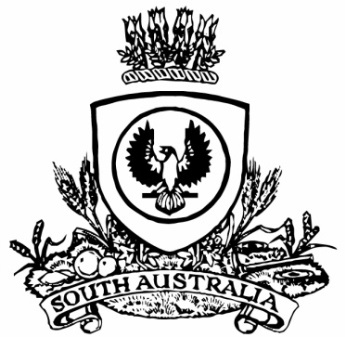 THE SOUTH AUSTRALIANGOVERNMENT GAZETTEPublished by AuthorityAdelaide, Thursday, 29 September 2022ContentsGovernor’s InstrumentsActsDepartment of the Premier and CabinetAdelaide, 29 September 2022Her Excellency the Governor directs it to be notified for general information that she has in the name and on behalf of His Majesty The King, this day assented to the undermentioned Bills passed by the Legislative Council and House of Assembly in Parliament assembled, viz.:No. 10 of 2022—Plebiscite (South East Council Amalgamation) Bill 2022An Act to provide for plebiscites in the District Council of Grant and the City of Mount Gambier to ascertain the level of support for the examination of an amalgamation of those councils to form a single council, and for other purposesNo. 11 of 2022—Local Government (Defaulting Council) Amendment Bill 2022An Act to amend the Local Government Act 1999No. 12 of 2022—Controlled Substances (Pure Amounts) Amendment Bill 2022An Act to amend the Controlled Substances Act 1984By command,Stephen Campbell Mullighan, MPFor PremierAPPOINTMENTSDepartment of the Premier and CabinetAdelaide, 29 September 2022Her Excellency the Governor in Executive Council has been pleased to appoint the undermentioned to the Construction Industry Long Service Leave Board, pursuant to the provisions of the Construction Industry Long Service Leave Act 1987:Member: from 29 September 2022 until 28 September 2027Marie Boland Peter Richard Albert Bauer Erin Hennessy Peter David Russell Stephen Charles Knight Steven Minuzzo Laurence John Moore Deputy Member: from 29 September 2022 until 28 September 2027Stuart Thomas William Gordon (Deputy to Bauer)John Patrick Adley (Deputy to Hennessy)Marcus Pare (Deputy to Russell)Melissa Fay Adler (Deputy to Knight)Estha van der Linden (Deputy to Minuzzo)Demi Brown (Deputy to Moore)Presiding Member: from 29 September 2022 until 28 September 2027Marie BolandBy command,Stephen Campbell Mullighan, MPFor PremierAGO0104-22CSDepartment of the Premier and CabinetAdelaide, 29 September 2022Her Excellency the Governor in Executive Council has been pleased to appoint the undermentioned to the Board of the Environment Protection Authority, pursuant to the provisions of the Environment Protection Act 1993:Member: from 1 October 2022 until 31 March 2023Helen Anne MacdonaldBy command,Stephen Campbell Mullighan, MPFor PremierCAB22/00047Department of the Premier and CabinetAdelaide, 29 September 2022Her Excellency the Governor in Executive Council has been pleased to appoint Dr James Muecke AM as Governor's Deputy of South Australia for the periods from 7:30am on Tuesday, 4 October 2022 until 6:00pm on Wednesday, 5 October 2022 and 5:30pm on Tuesday, 18 October 2022 until 11:00am on Saturday, 29 October 2022.By command,Stephen Campbell Mullighan, MPFor PremierDepartment of the Premier and CabinetAdelaide, 29 September 2022Her Excellency the Governor in Executive Council has been pleased to appoint the Honourable Chief Justice Christopher John Kourakis as Governor's Deputy of South Australia for the period from 10:00am on Sunday, 16 October 2022 until 5:29pm on Tuesday, 18 October 2022.By command,Stephen Campbell Mullighan, MPFor PremierDepartment of the Premier and CabinetAdelaide, 29 September 2022Her Excellency the Governor in Executive Council has been pleased to appoint the Honourable Dr Susan Elizabeth Close, MP, Deputy Premier, Minister for Industry, Innovation and Science, Minister for Defence and Space Industries and Minister for Climate, Environment and Water, to be also Acting Minister for Aboriginal Affairs, Acting Attorney-General and Acting Minister for Industrial Relations and Public Sector, for the period from 1 October 2022 to 16 October 2022 inclusive, during the absence of the Honourable Kyam Joseph Maher, MLC.By command,Stephen Campbell Mullighan, MPFor PremierAGO0085-22CSDepartment of the Premier and CabinetAdelaide, 29 September 2022Her Excellency the Governor in Executive Council has been pleased to appoint the Honourable Dr Susan Elizabeth Close, MP, Deputy Premier, Minister for Industry, Innovation and Science, Minister for Defence and Space Industries and Minister for Climate, Environment and Water, to be also Acting Premier, for the period from 4 October 2022 to 5 October 2022 inclusive, during the absence of the Honourable Peter Bryden Malinauskas, MP.By command,Stephen Campbell Mullighan, MPFor PremierDPC22/079CSDepartment of the Premier and CabinetAdelaide, 29 September 2022Her Excellency the Governor in Executive Council has been pleased to appoint His Honour Judge Rauf Soulio as Acting Chief Judge of the District Court of South Australia for the period from 3 October 2022 until 21 October 2022 inclusive - pursuant to section 11AA of the District Court Act 1991.By command,Stephen Campbell Mullighan, MPFor PremierAGO0131-22CSDepartment of the Premier and CabinetAdelaide, 29 September 2022Her Excellency the Governor in Executive Council has been pleased to nominate His Honour Judge Rauf Soulio as a Judge of the Environment, Resources and Development Court of South Australia from 3 October 2022 until 21 October 2022 inclusive - pursuant to section 8(7) of the Environment, Resources and Development Court Act 1993.By command,Stephen Campbell Mullighan, MPFor PremierAGO0131-22CSDepartment of the Premier and CabinetAdelaide, 29 September 2022Her Excellency the Governor in Executive Council has been pleased to appoint the people listed below as Ordinary Members of the South Australian Civil and Administrative Tribunal, on a part-time basis, for the terms specified - pursuant to the provisions of the South Australian Civil and Administrative Tribunal Act 2013. Lee-Anne Jeanette Clark	1 October 2022 until 30 September 2027Rebecca Elizabeth Maerschel	4 October 2022 until 30 September 2027Timothy David Griffin	17 November 2022 until 30 September 2027By command,Stephen Campbell Mullighan, MPFor PremierAGO0113-22CSDepartment of the Premier and CabinetAdelaide, 29 September 2022Her Excellency the Governor in Executive Council has been pleased to appoint the people listed below as Ordinary Members of the South Australian Civil and Administrative Tribunal, on a sessional basis, for the terms specified - pursuant to the provisions of the South Australian Civil and Administrative Tribunal Act 2013.Julie Dianne Forgan	1 October 2022 until 30 September 2027Dianne Elizabeth Gursansky	1 October 2022 until 30 September 2027Lesley Hastwell	1 October 2022 until 30 September 2027Janece Maree Petrie	1 October 2022 until 30 September 2027Julia Susan Dunstone	4 October 2022 until 30 September 2027Richard Roland Schroeder	17 November 2022 until 30 September 2027By command,Stephen Campbell Mullighan, MPFor PremierAGO0113-22CSDepartment of the Premier and CabinetAdelaide, 29 September 2022Her Excellency the Governor in Executive Council has been pleased to approve the Women's and Children's Health Network Incorporated becoming a member of the Adelaide Health Innovation Partnership Limited, a company limited by guarantee under the Corporations Act 2001 - pursuant to section 31(9) of the Health Care Act 2008.By command,Stephen Campbell Mullighan, MPFor PremierHEAC-2022-00057Department of the Premier and CabinetAdelaide, 29 September 2022Her Excellency the Governor in Executive Council has been pleased to consent to the definition and classification of explosives made by the Executive Director, SafeWork SA, on 11 July 2022, as set out below, effective from 1 November 2022 - pursuant to section 6(1) of the Explosives Act 1936.Explosives Act 1936Schedule DDefinition and Classification of ExplosivesBy command,Stephen Campbell Mullighan, MPFor PremierAGO0097-22CSProclamationsSouth AustraliaStatutes Amendment and Repeal (Budget Measures) Act (Commencement) Proclamation 20221—Short titleThis proclamation may be cited as the Statutes Amendment and Repeal (Budget Measures) Act (Commencement) Proclamation 2022.2—Commencement of PartsThe following Parts of the Statutes Amendment and Repeal (Budget Measures) Act 2021 (No 5 of 2021) come into operation on 10 October 2022:	(a)	Part 5;	(b)	Parts 9 to 11 (inclusive);	(c)	Part 13;	(d)	Part 15.Made by the Governorwith the advice and consent of the Executive Councilon 29 September 2022South AustraliaVoluntary Assisted Dying Act (Commencement) Amendment Proclamation 2022Part 1—Preliminary1—Short titleThis proclamation may be cited as the Voluntary Assisted Dying Act (Commencement) Amendment Proclamation 2022.2—CommencementThis proclamation comes into operation on the day on which it is made.Part 2—Amendment of Voluntary Assisted Dying Act (Commencement) Proclamation 20223—Amendment of clause 2—Commencement of Act	(1)	Clause 2(1)—delete "subclause (2)" and substitute:subclauses (2) and (3)	(2)	Clause 2(2)(d)—delete "130" and substitute:129	(3)	Clause 2—after subclause (2) insert:	(3)	Section 130 of the Act comes into operation on 29 September 2022.Made by the Governorwith the advice and consent of the Executive Councilon 29 September 2022South AustraliaAdministrative Arrangements (Administration of Plebiscite (South East Council Amalgamation) Act) Proclamation 2022under section 5 of the Administrative Arrangements Act 19941—Short titleThis proclamation may be cited as the Administrative Arrangements (Administration of Plebiscite (South East Council Amalgamation) Act) Proclamation 2022.2—CommencementThis proclamation comes into operation on the day on which it is made.3—Administration of Act committed to Minister for Local GovernmentThe administration of the Plebiscite (South East Council Amalgamation) Act 2022 is committed to the Minister for Local Government.Made by the Governorwith the advice and consent of the Executive Councilon 29 September 2022RegulationsSouth AustraliaLocal Government (Elections) (Assisted Voting) Amendment Regulations 2022under the Local Government (Elections) Act 1999ContentsPart 1—Preliminary1	Short title2	CommencementPart 2—Amendment of Local Government (Elections) Regulations 20103	Insertion of regulations 9A and 9B9A	Assisted voting—preliminary9B	Telephone assisted voting methodPart 1—Preliminary1—Short titleThese regulations may be cited as the Local Government (Elections) (Assisted Voting) Amendment Regulations 2022.2—CommencementThese regulations come into operation on the day on which they are made.Part 2—Amendment of Local Government (Elections) Regulations 20103—Insertion of regulations 9A and 9BAfter regulation 9 insert:9A—Assisted voting—preliminary	(1)	For the purposes of section 41A(2)(a) of the Act, the voting method by means of the telephone assisted voting method set out in regulation 9B is determined to be an assisted voting method that may be used by prescribed electors.	(2)	For the purposes of section 41A(2)(a)(ii) of the Act, the returning officer is to determine, by notice in the Gazette, the days and times at which the telephone assisted voting method is to be made available and the telephone number for the telephone assisted voting method.	(3)	In accordance with section 41A(2)(f) of the Act, postal voting papers issued under regulation 9B(1)(c) to a prescribed elector voting using the telephone assisted voting method will, for the purposes of the Act, be taken to be fresh voting papers issued under section 43 of the Act (and section 43(4) of the Act does not apply to the issue of such papers).	(4)	For the purposes of the definition of prescribed elector in section 41A(8) of the Act, an elector—	(a)	who is outside South Australia during any part of the period commencing on the day falling 28 days before polling day for an election and ending at the close of voting for the election; and	(b)	who, during that period, calls the telephone number determined under subregulation (2) from outside South Australia,is prescribed.9B—Telephone assisted voting method	(1)	The telephone assisted voting method by which a prescribed elector may vote is as follows:	(a)	the prescribed elector is to call the telephone number determined under regulation 9A(2) (on a day and at a time at which the telephone assisted voting method is available) and—	(i)	verify their identity to an electoral officer in accordance with any requirements of the returning officer; and	(ii)	confirm to the electoral officer that the person—	(A)	is entitled to vote in the election; and	(B)	is a prescribed elector who is eligible to vote by means of the telephone assisted voting method set out in this regulation; and	(iii)	be assigned a unique identifying number;	(b)	the electoral officer who receives the telephone call from the prescribed elector must then transfer the call to an electoral officer before whom the prescribed elector's vote is to be taken (a voting assistant) and must communicate the unique identifying number assigned to the prescribed elector to the voting assistant in accordance with any requirements of the returning officer;	(c)	the voting assistant must issue fresh postal voting papers for the purposes of the prescribed elector voting using the telephone assisted voting method;	(d)	if requested to do so, the voting assistant must read aloud the contents of the postal voting papers issued under paragraph (c), including material of a kind referred to in section 39(6) of the Act accompanying those papers;	(e)	in relation to each ballot paper to which the prescribed elector is entitled, if the prescribed elector instructs the voting assistant as to the manner in which they seek to have the ballot paper marked, the voting assistant must—	(i)	mark the prescribed elector’s ballot paper in accordance with their instructions; and	(ii)	read the prescribed elector’s voting preferences back to the prescribed elector;	(f)	the voting assistant must then—	(i)	fold the ballot paper so as to conceal the vote, place the folded ballot paper in an envelope bearing a declaration of a kind referred to in section 39(1)(b) of the Act (a declaration envelope) and seal the envelope; and	(ii)	complete and sign the appropriate declaration on the declaration envelope on the prescribed elector's behalf; and	(iii)	place the declaration envelope in a ballot box that the returning officer has determined is to be used for the purposes of the telephone assisted voting method;	(g)	the voting assistant may give such other assistance as may be necessary in the circumstances to enable the prescribed elector to vote using the telephone assisted voting method;	(h)	another electoral officer (who must not be the person who transfers the telephone call to the voting assistant under paragraph (b)) must—	(i)	listen to the entire telephone communication between the prescribed elector and the voting assistant; and	(ii)	witness the marking of the prescribed elector’s ballot paper in accordance with the prescribed elector’s instructions.	(2)	The returning officer must ensure that the telephone assisted voting method is such that the voting assistant and electoral officer referred to in subregulation (1)(h) in respect of a prescribed elector voting using the method cannot hear that part of the prescribed elector's telephone call referred to in subregulation (1)(a).	(3)	As soon as practicable after the close of voting, the returning officer must ensure that ballot boxes referred to in subregulation (1)(f) are delivered to the location determined by the returning officer and made available for inclusion in the scrutiny and count of votes in accordance with the Act (and for that purpose the voting papers in the ballot boxes are to be treated as if they were returned in accordance with the Act).Editorial note—As required by section 10AA(2) of the Legislative Instruments Act 1978, the Minister has certified that, in the Minister's opinion, it is necessary or appropriate that these regulations come into operation as set out in these regulations.Made by the Governorafter consultation with the Local Government Association and with the advice and consent of the Executive Councilon 29 September 2022No 82 of 2022South AustraliaPlanning, Development and Infrastructure (General) (Temporary Accommodation) Amendment Regulations 2022under the Planning, Development and Infrastructure Act 2016ContentsPart 1—Preliminary1	Short title2	CommencementPart 2—Amendment of Planning, Development and Infrastructure (General) Regulations 20173	Amendment of Schedule 6—Relevant authority—Commission15	Temporary accommodation for seasonal workers4	Insertion of Schedule 6ASchedule 6A—Accepted development1	Temporary accommodation for seasonal workersPart 1—Preliminary1—Short titleThese regulations may be cited as the Planning, Development and Infrastructure (General) (Temporary Accommodation) Amendment Regulations 2022.2—CommencementThese regulations come into operation on the day on which they are made.Part 2—Amendment of Planning, Development and Infrastructure (General) Regulations 20173—Amendment of Schedule 6—Relevant authority—CommissionSchedule 6—after clause 14 insert:15—Temporary accommodation for seasonal workers	(1)	The construction or placement of a temporary building or structure on land within a designated area to be used as temporary accommodation by persons employed or engaged in seasonal work within the region in which the designated area is located.	(2)	In this clause—designated area has the same meaning as in Schedule 6A clause 1.4—Insertion of Schedule 6AAfter Schedule 6 insert:Schedule 6A—Accepted development1—Temporary accommodation for seasonal workers	(1)	The construction or placement of a temporary building or structure on land within a designated area to be used as temporary accommodation by persons employed or engaged in seasonal work within the region in which the designated area is located.	(2)	In this clause—designated area means an area designated by the Chief Executive for the purposes of this clause by notice published on the SA planning portal, but does not include an area or place within the Local Heritage Place Overlay or State Heritage Place Overlay under the Planning and Design Code.Editorial note—As required by section 10AA(2) of the Legislative Instruments Act 1978, the Minister has certified that, in the Minister's opinion, it is necessary or appropriate that these regulations come into operation as set out in these regulations.Made by the Governorwith the advice and consent of the Executive Councilon 29 September 2022No 83 of 2022South AustraliaMotor Vehicles (Electric Vehicle Registration) Amendment Regulations 2022under the Motor Vehicles Act 1959ContentsPart 1—Preliminary1	Short title2	CommencementPart 2—Amendment of Motor Vehicles Regulations 20103	Amendment of regulation 90—Remission and reduction of fees4	Insertion of regulation 90AA90AA	Exemption from section 42(1) of ActPart 1—Preliminary1—Short titleThese regulations may be cited as the Motor Vehicles (Electric Vehicle Registration) Amendment Regulations 2022.2—CommencementThese regulations come into operation on the day on which they are made.Part 2—Amendment of Motor Vehicles Regulations 20103—Amendment of regulation 90—Remission and reduction of feesRegulation 90—after subregulation (3) insert:	(3a)	The Registrar must remit the registration fee payable in relation to registration of an electric vehicle if the Registrar is satisfied that registration of the vehicle meets the remission eligibility criteria determined by the Treasurer for the purposes of this provision.	(3b)	In subregulation (3a)—electric vehicle means a motor vehicle that is powered wholly by electricity from an external source (commonly known as a battery electric vehicle) or by hydrogen (commonly known as a fuel cell vehicle or a fuel cell electric vehicle) but does not include—	(a)	a heavy vehicle; or	(b)	a motor bike; or	(c)	a special purpose vehicle.4—Insertion of regulation 90AAAfter regulation 90 insert:90AA—Exemption from section 42(1) of ActSection 42(1) of the Act does not apply to a motor vehicle that has been registered without payment of a fee in accordance with regulation 90(3a).Editorial note—As required by section 10AA(2) of the Legislative Instruments Act 1978, the Minister has certified that, in the Minister's opinion, it is necessary or appropriate that these regulations come into operation as set out in these regulations.Made by the Governorwith the advice and consent of the Executive Councilon 29 September 2022No 84 of 2022South AustraliaStamp Duties (Electric Vehicles) Amendment Regulations 2022under the Stamp Duties Act 1923ContentsPart 1—Preliminary1	Short title2	CommencementPart 2—Amendment of Stamp Duties Regulations 20133	Insertion of regulation 10B10B	Variation of exemptions for electric vehiclesPart 1—Preliminary1—Short titleThese regulations may be cited as the Stamp Duties (Electric Vehicles) Amendment Regulations 2022.2—CommencementThese regulations come into operation on the day on which they are made.Part 2—Amendment of Stamp Duties Regulations 20133—Insertion of regulation 10BAfter regulation 10A insert:10B—Variation of exemptions for electric vehicles	(1)	Pursuant to section 42E of the Act, the following exemptions do not apply to an application relating to an electric vehicle in respect of which the registration fee is remitted in accordance with regulation 90(3a) of the Motor Vehicles Regulations 2010:	(a)	exemption number 3 in Schedule 2 clause 2(2) of the Act;	(b)	exemption number 1 in Schedule 2 clause 2(4) of the Act.	(2)	In this regulation—electric vehicle has the same meaning as in regulation 90(3a) of the Motor Vehicles Regulations 2010.Editorial note—As required by section 10AA(2) of the Legislative Instruments Act 1978, the Minister has certified that, in the Minister's opinion, it is necessary or appropriate that these regulations come into operation as set out in these regulations.Made by the Governorwith the advice and consent of the Executive Councilon 29 September 2022No 85 of 2022South AustraliaReturn to Work (Prescribed Limits on Costs) Amendment Regulations 2022under the Return to Work Act 2014ContentsPart 1—Preliminary1	Short title2	CommencementPart 2—Amendment of Return to Work Regulations 20153	Insertion of regulation 32B32B	Prescribed limit (section 56A(16)) of Act)Part 1—Preliminary1—Short titleThese regulations may be cited as the Return to Work (Prescribed Limits on Costs) Amendment Regulations 2022.2—CommencementThese regulations come into operation on the day on which they are made.Part 2—Amendment of Return to Work Regulations 20153—Insertion of regulation 32BAfter regulation 32A insert:32B—Prescribed limit (section 56A(16)) of Act)For the purposes of section 56A(16) of the Act, the costs awarded to a worker who is represented in proceedings before the Tribunal relating to an application for an approval under section 56A(10) of the Act (including costs associated with the preparation of any necessary documentation but excluding reasonably incurred disbursements such as counsel fees) cannot exceed—	(a)	$745 (indexed); or	(b)	if the Tribunal determines, on application by the worker, that the worker is entitled to an award of costs of an amount greater than $745 (indexed)—$2 464 (indexed).Editorial note—As required by section 10AA(2) of the Legislative Instruments Act 1978, the Minister has certified that, in the Minister's opinion, it is necessary or appropriate that these regulations come into operation as set out in these regulations.Made by the Governorwith the advice and consent of the Executive Councilon 29 September 2022No 86 of 2022South AustraliaVoluntary Assisted Dying Regulations 2022under the Voluntary Assisted Dying Act 2021Contents1	Short title2	Commencement3	Interpretation4	Prescribed form—consulting assessment report form5	Prescribed form—contact person appointment form6	Prescribed form—coordinating medical practitioner administration form7	Prescribed form—final review form8	Prescribed form—first assessment report form9	Prescribed form—voluntary assisted dying substance dispensing form10	Prescribed form—voluntary assisted dying substance disposal form11	Prescribed form—written declaration12	Interpreters13	Exemptions—Interpreters14	Prescribed form—application for self administration permit15	Prescribed form—application for practitioner administration permit16	Prescribed period for determination of application 17	Prescribed form—voluntary assisted dying permit18	Prescribed secure storage specifications for voluntary assisted dying substance19	Prescribed form—labeling requirements for voluntary assisted dying substance20	Applicants for review of decisions by TribunalSchedule 1—Repeal of Voluntary Assisted Dying Regulations 20211—Short titleThese regulations may be cited as the Voluntary Assisted Dying Regulations 2022.2—CommencementThese regulations come into operation on the day on which section 130 of the Voluntary Assisted Dying Act 2021 comes into operation.3—InterpretationIn these regulations, unless the contrary intention appears—Act means the Voluntary Assisted Dying Act 2021.4—Prescribed form—consulting assessment report formFor the purposes of the definition of consulting assessment report form in section 3 of the Act, the prescribed form is the form determined by the Minister and published in the Gazette from time to time.5—Prescribed form—contact person appointment formFor the purposes of the definition of contact person appointment form in section 3 of the Act, the prescribed form is the form determined by the Minister and published in the Gazette from time to time.6—Prescribed form—coordinating medical practitioner administration formFor the purposes of the definition of coordinating medical practitioner administration form in section 3 of the Act, the prescribed form is the form determined by the Minister and published in the Gazette from time to time.7—Prescribed form—final review formFor the purposes of the definition of final review form in section 3 of the Act, the prescribed form is the form determined by the Minister and published in the Gazette from time to time.8—Prescribed form—first assessment report formFor the purposes of the definition of first assessment report form in section 3 of the Act, the prescribed form is the form determined by the Minister and published in the Gazette from time to time.9—Prescribed form—voluntary assisted dying substance dispensing formFor the purposes of the definition of voluntary assisted dying substance dispensing form in section 3 of the Act, the prescribed form is the form determined by the Minister and published in the Gazette from time to time.10—Prescribed form—voluntary assisted dying substance disposal formFor the purposes of the definition of voluntary assisted dying substance disposal form in section 3 of the Act, the prescribed form is the form determined by the Minister and published in the Gazette from time to time.11—Prescribed form—written declarationFor the purposes of the definition of written declaration in section 3 of the Act, the prescribed form is the form determined by the Minister and published in the Gazette from time to time.12—InterpretersFor the purposes of section 7(a) of the Act, the following bodies are prescribed:	(a)	the National Accreditation Authority for Translators and Interpreters Limited;	(b)	any other body from time to time specified by the Minister by notice in the Gazette.13—Exemptions—Interpreters	(1)	Pursuant to section 130(2)(a) of the Act, the Chief Executive may, by notice in writing and on an application made in a manner and form determined by the Chief Executive, grant an exemption to a person from the operation of section 7(a) of the Act.	(2)	An exemption under subregulation (1) may be conditional or unconditional.	(3)	Pursuant to section 130(2)(a) of the Act, a speech pathologist who assists a person in relation to requesting access to or accessing voluntary assisted dying is exempt from the operation of section 7(b)(iv) of the Act.14—Prescribed form—application for self administration permitFor the purposes of section 65(2)(a) of the Act, the prescribed form is the form determined by the Minister and published in the Gazette from time to time.15—Prescribed form—application for practitioner administration permitFor the purposes of section 66(2)(a) of the Act, the prescribed form is the form determined by the Minister and published in the Gazette from time to time.16—Prescribed period for determination of application For the purposes of section 67(1) of the Act, the prescribed period is 3 business days.17—Prescribed form—voluntary assisted dying permitFor the purposes of section 67(5) of the Act, the prescribed form is the form determined by the Minister and published in the Gazette from time to time.18—Prescribed secure storage specifications for voluntary assisted dying substanceFor the purposes of sections 75(b), 76(c) and 78 of the Act, the prescribed specifications are as follows:	(a)	the locked box must be constructed of steel;	(b)	the locked box must not be easily penetrable;	(c)	the lock on the locked box must be of sturdy construction.19—Prescribed form—labeling requirements for voluntary assisted dying substanceFor the purposes of section 76(2) of the Act, the prescribed form is the form determined by the Minister and published in the Gazette from time to time.20—Applicants for review of decisions by TribunalFor the purposes of section 85(2)(b) of the Act, the following persons and classes of person are prescribed:	(a)	a family member of the person to whom the decision relates;	(b)	any other person who the Tribunal is satisfied has a sufficient interest in the matter.Schedule 1—Repeal of Voluntary Assisted Dying Regulations 2021The Voluntary Assisted Dying Regulations 2021 are repealed.Editorial note—As required by section 10AA(2) of the Legislative Instruments Act 1978, the Minister has certified that, in the Minister's opinion, it is necessary or appropriate that these regulations come into operation as set out in these regulations.Made by the Governorwith the advice and consent of the Executive Councilon 29 September 2022No 87 of 2022South AustraliaPolice Complaints and Discipline (Code of Conduct) Amendment Regulations 2022under the Police Complaints and Discipline Act 2016ContentsPart 1—Preliminary1	Short title2	CommencementPart 2—Amendment of Police Complaints and Discipline Regulations 20173	Amendment of regulation 7—Code of conductPart 1—Preliminary1—Short titleThese regulations may be cited as the Police Complaints and Discipline (Code of Conduct) Amendment Regulations 2022.2—CommencementThese regulations come into operation on the day on which section 33 of the Statutes Amendment and Repeal (Budget Measures) Act 2021 comes into operation.Part 2—Amendment of Police Complaints and Discipline Regulations 20173—Amendment of regulation 7—Code of conduct	(1)	Heading to regulation 7—delete "Code" and substitute:Codes	(2)	Regulation 7(1)—delete subregulation (1) and substitute:	(1)	For the purposes of section 7(1)(a) of the Act, the code of conduct set out in Schedule 3 is established as the code of conduct for the maintenance of professional standards by designated officers.	(3)	Regulation 7—after subregulation (1) insert:	(1a)	For the purposes of section 7(1)(b) of the Act, the code of conduct set out in Schedule 3 is established as the code of conduct for the maintenance of professional standards by police security officers.Editorial note—As required by section 10AA(2) of the Legislative Instruments Act 1978, the Minister has certified that, in the Minister's opinion, it is necessary or appropriate that these regulations come into operation as set out in these regulations.Made by the Governorwith the advice and consent of the Executive Councilon 29 September 2022No 88 of 2022State Government InstrumentsBlood Contaminants Act 1985Section 3(1)Approved Blood Test—Prescribed ContaminantRevocation of Approval of Tests for the purpose of the definition of Approved Blood Test I REVOKE the approval of tests for the presence of prescribed contaminants for the purpose of the definition of Approved Blood Test in section 3(1) of the Blood Contaminants Act, 1985 (the Act) made on 19 March 2009.Revocation of Declaration of Prescribed ContaminantI REVOKE the declaration made under section 3(1) of the Act for the purpose of the definition of Prescribed Contaminant published in the Government Gazette on 11 March 1993.Approval of Tests for the Presence of a Prescribed Contaminant for the purpose of the definition of Approved Blood TestPURSUANT to section 3(1) of the Act, for the purpose of the definition of Approved Blood Test, I approve test(s) for the presence of a prescribed contaminant using a method and/or equipment which is undertaken in compliance with the following standards made under the Therapeutic Goods Act 1989 (Cth):Therapeutic Goods (Standard for Human Cell and Tissue Products—Donor Screening Requirements) (TGO 108) Order 2021 as amended from time to time (and if this Order is replaced (within the meaning of section 33(3)) of the Legislation Interpretation Act 2021), as replaced and amended from time to time).Therapeutic Goods Order No. 88 Standards for donor selection, testing and minimising infectious disease transmission via therapeutic goods that are human blood and blood components, human tissues and human cellular therapy products (whilst this Standard continues to apply)* Declaration of Prescribed ContaminantsPURSUANT to section 3(1) of the Act the following organisms or substances are declared to be prescribed contaminants for the purposes of the Act:Hepatitis BHepatitis CHuman Immunodeficiency Virus Type 1 (HIV-1)Human Immunodeficiency Virus Type 2 (HIV-2)Human T-Lymphotropic Virus Type-1 (HTLV-I)Human T-Lymphotropic Virus Type 2 (HTLV-II)Treponema Pallidum*Note: The Therapeutic Goods Order No. 88 Standards cease to apply under the Therapeutic Goods Act 1989 (Cth) on 30 September 2022 when the transitional arrangements in clause 7 of the Therapeutic Goods (Standard for Human Cell and Tissue Products—Donor Screening Requirements) (TGO 108) Order 2021 expire.Dated: 22 September 2022The Hon Chris PictonMinister for Health and WellbeingBoxing and Martial Arts Act 2000Revocation of RulesTAKE NOTICE that pursuant to section 10 of the Boxing and Martial Arts Act 2000, I Kylie Taylor, Chief Executive of the Office for Recreation, Sport and Racing, as delegate for the Minister for Recreation, Sport and Racing to whom the administration of the Boxing and Martial Arts Act 2000 is committed, have revoked the rules applicable to the conduct of boxing events to cease operation on this date of publication.The revoked rules are set out below.Dated: 21 September 2022Kylie TaylorChief Executive, Office for Recreation, Sport and Racingas delegate for the Minister for Recreation, Sport and RacingMixed Martial Arts Federation Australia – Unified Rules for Mixed Martial Arts – Version 2 – 17 July 2014Boxing and Martial Arts Act 2000Notice of Rules TAKE NOTICE that pursuant to section 10 of the Boxing and Martial Arts Act 2000, I Kylie Taylor, Chief Executive of the Office for Recreation, Sport and Racing, as delegate for the Minister for Recreation, Sport and Racing to whom the administration of the Boxing and Martial Arts Act 2000 is committed, have approved the rules applicable to the conduct of boxing events to commence operation on this date of publication.The approved rules are set out below.Dated: 21 September 2022Kylie TaylorChief Executive, Office for Recreation, Sport and Racingas delegate for the Minister for Recreation, Sport and RacingMixed Martial Arts Federation Australia – Unified Rules for Mixed Martial Arts – Version 3 – 12 September 2022Mixed Martial Arts Federation Australia – Kickboxing Rules – Version 1 – 12 September 2022Education and Children’s Services Act 2019Notice Fixing Charges for Dependants of Subclass 457 and 482 Visa HoldersPursuant to Section 130(1)(c) of the Education and Children’s Services Act 2019, I, Chief Executive of the Department for Education fix the following charges payable in respect of a dependant of a person who is the subject of a temporary work (skilled) visa (subclass 457) or temporary skill shortage visa (subclass 482) issued under the Migration Act 1958 of the Commonwealth for education in a Government school (also referred to as the ‘Temporary Residents 457 or 482 Visa student contribution fee per school year’). These charges have effect from 1 January 2023:1.	Charges for each dependant of a subclass 457 or 482 visa holder per full school year (40 weeks):(a)	for primary education	$5,900(b)	for secondary education	$7,000subject to any applicable fee reductions, pro rata adjustments for enrolment for part of a school year in which the charge applies or exemptions.2.	Where more than one dependant of a primary subclass 457 or 482 visa holder is subject to a charge under this notice, the full amount of the charge payable under paragraph 1 will apply to the eldest of those dependants. The second and third dependants will be subject to the full charge that would otherwise be payable under paragraph 1 less 10%. Where four or more dependants of a primary subclass 457 or 482 visa holder would otherwise be subject to a charge under this notice, a charge payable will apply to the three youngest dependants only.3.	The charge otherwise payable under paragraphs 1 and 2 above will, if the family income is below the upper threshold, be reduced as follows:Where the family income is more than $66,000, but less than the upper threshold rounded down to the nearest $1,000, the charge payable is a proportion of the charge indicated in paragraph 1, calculated according to the following formula: A - $66,000 $20,000 + ((B-1) x $15,000)Where A = family income rounded down to the nearest $1,000; andB = the number of dependants of the primary subclass 457 or 482 visa holder, to a maximum of three students, enrolled in Government schools.4.	Where the family income is $66,000 or less, rounded down to the nearest $1,000, no tuition charge will be payable by any dependants of the primary subclass 457 or 482 visa holder under this notice.5.	If a dependant student is enrolled at a Government school for part of a school year, the charge payable is a proportion of the charge calculated in accordance with paragraphs 1, 2 and 3 being the proportion that the number of school weeks for the whole or part of which the student is enrolled bears to 40.6.	For the purposes of this notice:family income, in relation to a primary subclass 457 or 482 visa holder, means the estimated combined gross income of the primary visa holder and their spouse or partner for a 12 month period commencing on:(a)	1 January of the school year for which the charge is payable; or(b)	the date on which the dependant student to whom a charge under this clause relates first commences at a Government school,whichever is the later.gross income includes any salary sacrifice and overtime payments.upper threshold for the purposes of family income is:(a)	in the case where there is 1 dependant student at a Government school—$86,000; or(b)	in the case where there are 2 dependant students at a Government school—$101,000; or(c)	in the case where there are 3 or more dependant students at a Government school—$116,000.Dated: 21 September 2022M. WestwellChief ExecutiveDepartment for EducationEssential Services Commission Act 2002Price Determination for Essential Maritime ServicesNOTICE is hereby given that:Pursuant to section 25(1) of the Essential Services Commission Act 2002, the Essential Services Commission has made a Price Determination which applies to the South Australian ports industry, a regulated industry under the Maritime Services (Access) Act 2000.The price determination will take effect on and from 31 October 2022 and end on 30 October 2027, unless it is varied or revoked by a subsequent determination of the Commission.The price determination sets out requirements relating to:the publishing of prices for the provision of essential maritime services by regulated service providers the monitoring and reporting by the Essential Services Commission of prices associated with the provision of essential maritime services, including requirements for regulated service providers to provide records to the Essential Services Commission as a part of this monitoring and reporting, andthe monitoring and reporting by the Essential Services Commission of financial performance associated with the provision of essential maritime services, including requirements for regulated service providers to provide records to the Essential Services Commission as a part of this monitoring and reporting.A copy of the price determination and the statement of reasons for making it may be inspected or obtained from the Essential Services Commission, Level 1, 151 Pirie Street, Adelaide and is also available at www.escosa.sa.gov.au. Queries in relation to the price determination may be directed to the Essential Services Commission, Level 1, 151 Pirie Street, Adelaide. Telephone (08) 8463 4444, Freecall 1800 633 592 or email escosa@escosa.sa.gov.au.The seal of the Essential Services Commission was affixed to the price determination with due authority by the Chairperson of the Essential Services Commission.Dated 29 September 2022D. SwiftChairpersonEssential Services CommissionFisheries Management Act 2007Section 79Temporary Recreational Fishing Management Arrangements within the Adelaide Dolphin SanctuaryPursuant to section 79 of the Fisheries Management Act 2007, I Professor Gavin Begg, Executive Director, Fisheries and Aquaculture, as delegate of the Minister for Primary Industries and Regional Development, hereby declare that it shall be unlawful for any unlicensed person to engage in the class of fishing activity specified in Schedule 1 within the waters described in Schedule 2 during the period specified in Schedule 3, unless further varied or revoked.Schedule 1The act of using or an act preparatory to, or involved in using, a handline, rod and line or teaser line within 50 metres of any visible dolphin, (genus Tursiops and Delphinus).	Schedule 2The waters of the Adelaide Dolphin Sanctuary as defined for the purposes of section 10 in Schedule 1 to the Adelaide Dolphin Sanctuary Act 2005.Schedule 31200 hours on 1 October 2022 until 1159 hours on 31 January 2023.Dated: 27 September 2022Prof. Gavin BeggExecutive DirectorFisheries and AquacultureDelegate of the Minister for Primary Industries and Regional DevelopmentGaming Machines Regulations 2020Notice pursuant to regulation 7 of the Gaming Machines Regulations 2020PURSUANT to regulation 7 of the Gaming Machines Regulations 2020, I, Dini Soulio, Liquor and Gambling Commissioner, have established a trading round for the purchase and sale of gaming machine entitlements.This trading round will commence on Thursday 29 September 2022 and will be known as Trading Round 22/2022.Offers to purchase or sell gaming machine entitlements in Trading Round 22/2022 are invited from persons eligible to do so in accordance with the Gaming Machines Regulations 2020. The closing date and time for the submission of offers in this trading round is Friday 21 October 2022 at 5.00pm.The determination of offers that are to be regarded as accepted will occur on Wednesday 16 November 2022 (known as the Trading Day).An administration fee of $120.00 (calculated per entitlement) has been fixed for Trading Round 22/2022 for the submission of offers to purchase entitlements. There is no fee for the submission of offers to sell entitlements.Information about how to submit offers to purchase or sell gaming machine entitlements in this trading round is available at www.sa.gov.au/gmetrade.Dated: 27 September 2022Dini SoulioLiquor and Gambling CommissionerGeographical Names Act 1991Notice of Intention to Assign a Name to a PlaceNOTICE is hereby given that, pursuant to section 11B(2)(d) of the Geographical Names Act 1991, I, the Honourable Nick Champion MP, Minister for Planning, Minister of the Crown to whom the administration of the Geographical Names Act 1991 is committed, seeks public comment on a proposal to:Assign the name DINGABLEDINGA CREEK to the geographical feature (creek) located in the areas known as Willunga Hill, Hope Forest and Dingabledinga. A copy of the location map for this naming proposal can be viewed at;the Office of the Surveyor-General, 101 Grenfell Street, Adelaidewww.sa.gov.au/placenameproposalsSubmissions in writing regarding this proposal may be lodged with the Surveyor-General, GPO Box 1354, Adelaide SA 5001, or DTI.PlaceNames@sa.gov.au within one month of the publication of this notice.Dated: 24 September 2022Hon Nick Champion MPMinister for PlanningDIT: 2020/19382/01Health Care Act 2008Declaration of Authorised Quality Improvement and Research Activity and Authorised Person under Section 64Notice by the MinisterTAKE notice that I, Chris Picton, Minister for Health and Wellbeing, pursuant to sections 64 (1) (a) (ii) and (b) (ii) do hereby:DECLARE the Activities described in the Schedule to this declaration (the Activities) to be authorised research activities to which Part 7 of the Act applies, andDECLARE the Person or group of Persons (including a group formed as a committee) described in the Schedule to this declaration (the Persons) to be an authorised entity for the purposes of carrying out the authorised quality improvement activities to which Part 7 of the Act applies,being satisfied that:the performance of the activities within the ambit of the declaration and the functions or activities of the person or group of persons within the ambit of the declaration, would be facilitated by the making of the declaration; andthat the making of the declaration is in the public interest.Dated: 22 September 2022Chris PictonMinister for Health and WellbeingScheduleDeclaration of Authorised Quality Improvement Activity and Authorised Person under Section 64Housing Improvement Act 2016Rent ControlThe Minister for Human Services Delegate in the exercise of the powers conferred by the Housing Improvement Act 2016, does hereby fix the maximum rental per week which shall be payable subject to Section 55 of the Residential Tenancies Act 1995, in respect of each house described in the following table. The amount shown in the said table shall come into force on the date of this publication in the Gazette.Dated: 29 September 2022Craig ThompsonHousing Regulator and RegistrarHousing Safety Authority, SAHADelegate of Minister for Human ServicesHousing Improvement Act 2016Rent Control RevocationsWhereas the Minister for Human Services Delegate is satisfied that each of the houses described hereunder has ceased to be unsafe or unsuitable for human habitation for the purposes of the Housing Improvement Act 2016, notice is hereby given that, in exercise of the powers conferred by the said Act, the Minister for Human Services Delegate does hereby revoke the said Rent Control in respect of each property. Dated: 29 September 2022Craig ThompsonHousing Regulator and RegistrarHousing Safety Authority, SAHADelegate of Minister for Human ServicesJustices of the Peace Act 2005Section 4 Appointment of Justices of the Peace for South AustraliaNotice by the Commissioner for Consumer AffairsI, Dini Soulio, Commissioner for Consumer Affairs, delegate of the Attorney-General, pursuant to section 4 of the Justices of the Peace Act 2005, do hereby appoint the people listed as Justices of the Peace for South Australia as set out below. It being a condition of appointment that the Justices of the Peace must take the oaths required of a justice under the Oaths Act 1936 and return the oaths of office form to Justice of the Peace Services within three months after the date of appointment:For a period of ten years for a term commencing on 4 October 2022 and expiring on 3 October 2032:Arabella Muriel WAUCHOPEMatthew Evan WALKERJoshua Kingsley RAYNERKevin Matthew JOHNSONDamian James HARRISONPhillip William GOODWINAnthony GODDENJonathan Craig GEYERLuke Andrew FOALECarol Lee CHICKNarelle Helen ABBIEDated: 22 September 2022Dini SoulioCommissioner for Consumer AffairsDelegate of the Attorney-GeneralLand Acquisition Act 1969Section 16Form 5 – Notice of Acquisition1.	Notice of acquisitionThe Commissioner of Highways (the Authority), of 83 Pirie Street, Adelaide SA 5000, acquires the following interests in the following land:Comprising an unencumbered estate in fee simple in that piece of land being portion of Allotment 2 in Deposited Plan No 22327 comprised in Certificate of Title Volume 5780 Folio 869, and being the whole of the land identified as Allotment 365 and Allotment 367 in D129816 lodged in the Lands Titles Office.This notice is given under section 16 of the Land Acquisition Act 1969.2.	CompensationA person who has or had an interest consisting of native title or an alienable interest in the land that is divested or diminished by the acquisition or the enjoyment of which is adversely affected by the acquisition who does not receive an offer of compensation from the Authority may apply to the Authority for compensation.2A.	Payment of professional costs relating to acquisition (section 26B)If you are the owner in fee simple of the land to which this notice relates, you may be entitled to a payment of up to $10 000 from the Authority for use towards the payment of professional costs in relation to the acquisition of the land. Professional costs include legal costs, valuation costs and any other costs prescribed by the Land Acquisition Regulations 2019.3.	InquiriesInquiries should be directed to:	Daniel TukGPO Box 1533Adelaide  SA  5001Telephone: (08) 7133 2479Dated: 28 September 2022The Common Seal of the COMMISSIONER OF HIGHWAYS was hereto affixed by authority of the Commissioner in the presence of:Rocco CarusoManager, Property Acquisition (Authorised Officer)Department for Infrastructure and TransportDIT 2022/03366/01Mental Health Act 2009Authorised Medical PractitionerNotice is hereby given in accordance with Section 93(1) of the Mental Health Act 2009, that the Chief Psychiatrist has determined the following person as an Authorised Medical Practitioner:Amir Izzat Bin JamalulhakA determination will be automatically revoked upon the person being registered as a specialist psychiatrist with the Australian Health Practitioner Regulation Agency and as a fellow of the Royal Australian and New Zealand College of Psychiatrists.Dated: 26 September 2022Dr J. BrayleyChief PsychiatristMining Act 1971Application for a Mining LeaseNotice is hereby given in accordance with Section 56H of the Mining Act 1971, that an application for a Mining Lease over the undermentioned mineral claim has been received:Applicant:	Pocock Quarries Pty LtdClaim Number:	4529Location:	CT 6239/545, Burdett area, approximately 10 km east of Murray Bridge.Area: 	70.41 hectares approximatelyPurpose: 	Extractive Minerals (Limestone and Sand)Reference:	2021/000281To arrange an inspection of the proposal at the Department for Energy and Mining, please call the Department on 08 8463 3103.An electronic copy of the proposal can be found on the Department for Energy and Mining website:https://www.energymining.sa.gov.au/industry/minerals-and-mining/mining/community-engagement-opportunities Written submissions in relation to this application are invited to be received at the Department for Energy and Mining, Mining Regulation, Attn: Business Support Officer, GPO Box 320 ADELAIDE SA 5001 or dem.miningregrehab@sa.gov.au by no later than 26 October 2022.The delegate of the Minister for Energy and Mining is required to have regard to these submissions in determining whether to grant or refuse the application and, if granted, the terms and conditions on which it should be granted.When you make a written submission, that submission becomes a public record. Your submission will be provided to the applicant and may be made available for public inspection.Dated: 29 September 2022J. MartinMining Registrar as delegate for the Minister for Energy and MiningDepartment for Energy and MiningPlanning, Development and Infrastructure Act 2016Section 76Amendment to the Planning and Design CodePreambleIt is necessary to amend the Planning and Design Code (the Code) in operation at 15 September 2022 (Version 2022.17) in order to make changes of form relating to the Code’s spatial layers and their relationship with land parcels. NOTE: There are no changes to the application of zone, subzone or overlay boundaries and their relationship with affected parcels or the intent of policy application as a result of this amendment:PURSUANT to section 76 of the Planning, Development and Infrastructure Act 2016 (the Act), I hereby amend the Code in order to make changes of form (without altering the effect of underlying policy), correct errors and make operational amendments as follows:Undertake minor alterations to the geometry of the spatial layers and data in the Code to maintain the current relationship between the parcel boundaries and Code data as a result of the following:New plans of division deposited in the Land Titles Office between 27 July 2022 and 9 August 2022 affecting the following spatial and data layers in the Code:Zones and subzonesTechnical and Numeric VariationsBuilding Heights (Levels)Building Heights (Metres)Concept PlanInterface HeightsMinimum Primary Street SetbackMinimum Side Boundary SetbackFuture Local Road Widening SetbackFinished Ground and Floor LevelMinimum Dwelling Allotment SizeMinimum FrontageMinimum Site AreaOverlaysAffordable HousingAirport Building Heights (Regulated)Character Preservation DistrictCoastal AreasDefence Aviation AreaDwelling ExcisionEnvironment and Food Production AreaFuture Road WideningFuture Local Road WideningHazards (Acid Sulfate Soils)Hazards (Bushfire - High Risk)Hazards (Bushfire - Medium Risk)Hazards (Bushfire - General Risk)Hazards (Bushfire - Urban Interface)Hazards (Bushfire - Regional)Hazards (Bushfire - Outback)Heritage AdjacencyHistoric AreaLimited DwellingLimited Land DivisionLocal Heritage PlaceNoise and Air EmissionsScenic QualityState Heritage PlaceStormwater ManagementUrban Tree CanopyImproved spatial data for existing land parcels in the following locations (as described in Column A) that affect data layers in the Code (as shown in Column B):In Part 13 of the Code – Table of Amendments, update the publication date, Code version number, amendment type and summary of amendments within the ‘Table of Planning and Design Code Amendments’ to reflect the amendments to the Code as described in this Notice.PURSUANT to section 76(5)(a) of the Act, I further specify that the amendments to the Code as described in this Notice will take effect upon the date those amendments are published on the SA planning portal.Dated: 23 September 2022Greg Van GaansDirector, Land and Built EnvironmentDepartment for Trade and InvestmentDelegate of the Minister for PlanningPlanning, Development and Infrastructure Act 2016Section 108 (1)Leigh Creek Urea Production PlantPreambleSection 108 (1)(c) of the Planning, Development and Infrastructure Act 2016 allows the Minister for Planning to apply Section 108 (impact assessed development) to a specified kind of development (either in the State generally, or in a specified part of the State) by making a declaration to that effect having taken into account principles prescribed by the regulations.NoticePURSUANT to section 108 (1)(c) of the Planning, Development and Infrastructure Act 2016, having taken into account those principles prescribed under regulation 27(2) of the Planning, Development and Infrastructure (General) Regulations 2017 (the Regulations) and having given consideration to the matters under regulation 27(3) of the Regulations, I declare that Section 108 of the Act applies to all development of a kind specified in Schedule 1, in the part of the State specified in Schedule 2.Schedule 1Specified Kinds of DevelopmentDevelopment for the purposes of establishing and operating a Urea Production Plant within the Leigh Creek Coal Fields (being on the land specified in Schedule 2), including:development associated with the construction and operation of any or all of:Ammonia synthesis plant;Urea synthesis plant;Urea granulation warehouse, conveyor and load out facility;Ancillary infrastructure, including permanent site offices, fabrication shop, maintenance shop, amenities, parking and access.Construction camp (including temporary and permanent accommodation);Temporary construction compound;Temporary concrete batching plant; andTemporary laydown and module assembly areas.development associated with any change in the use of land associated with any development within the ambit of the preceding paragraphs; development (including development undertaken on land in the State other than the land specified in Schedule 2) associated with the construction, installation or provision of any or all of the following infrastructure, facilities and services:roads;stormwater;water supply;power supply;telecommunications; andeffluent treatment or disposal,in each case, associated with any development within the ambit of the preceding paragraphs; development (including development undertaken on land in the State, inclusive of the land specified in Schedule 2) associated with any excavation or filling of land associated with any development within the ambit of the preceding paragraphs; development (including development undertaken on land in the State, inclusive of the land specified in Schedule 2) associated with the division of land associated with any development within the ambit of the preceding paragraphs; and any related or ancillary development (including development undertaken on land in the State, inclusive of the land specified in Schedule 2) associated with any development within the ambit of the preceding paragraphs,Schedule 2Specified Part of the StateThe following part of the State is specified for the purposes of Schedule 1 as shown on the attached map for Schedule 2:The whole of the land comprised in Crown Lease Volume 6209 Folio 921 (allotment 53 in Deposited Plan 59212) located within the Leigh Creek Coalfield. The whole of the land comprised in Crown Lease Volume 6186 Folio 900 (allotment 3003 in Deposited Plan 114607) located within the Leigh Creek Coalfield. The whole of the land comprised in Certificate of Title Volume 6213 Folio 275 (allotment 1 in Deposited Plan 118540) located within the Leigh Creek Coalfield. The whole of the land comprised in Certificate of Title Volume 6213 Folio 276 (allotment 2 in Deposited Plan 118540) located within the Leigh Creek Coalfield. Dated: 23 September 2022Hon Nick Champion MPMinister for PlanningSchedule 2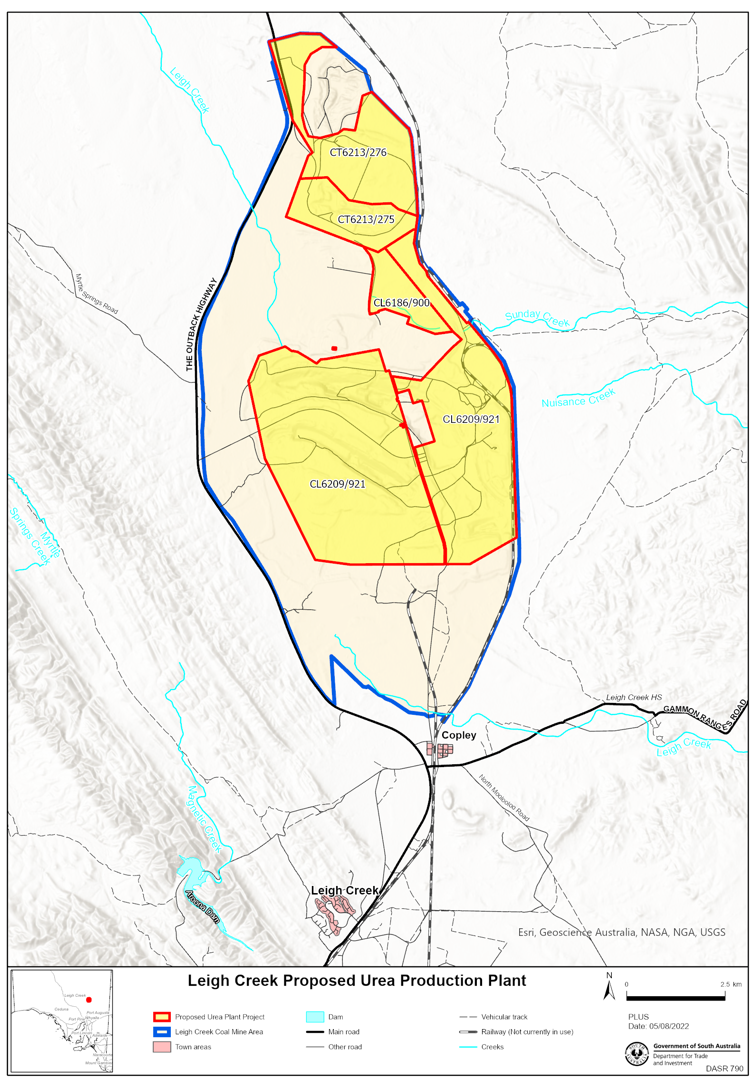 Road Traffic Act 1961Authorisation to Operate Breath Analysing InstrumentsI, Grant Stevens, Commissioner of Police, do hereby notify that on and from 14 September, 2022, the following persons were authorised by the Commissioner of Police to operate breath analysing instruments as defined in and for the purposes of the:•	Road Traffic Act 1961;•	Harbors and Navigation Act 1993;•	Security and Investigation Industry Act 1995; and•	Rail Safety National Law (South Australia) Act 2012.Dated: 29 September 2022Grant StevensCommissioner of PoliceReference: 2022-0113Local Government InstrumentsCity of AdelaideLocal Government Act 1999 – Section 232 TreesSturt Street West Greening ProjectThe City of Adelaide is consulting on the Sturt Street West Greening ProjectPursuant to section 232 of the Local Government Act 1999 the City of Adelaide is conducting public consultation on a proposal to install garden beds and new tree plantings on Sturt Street between West Terrace and Whitmore Square and kerb realignments for improved accessibility and safety.A copy of the concept plan will be available for inspection at the Council’s principal office (25 Pirie Street, Adelaide SA 5000), and at its libraries and community centres (except the Box Factory). For further information on the consultation process or to provide feedback you can visit yoursay.cityofadelaide.com.au at any time or Council’s principal office, or its libraries and community centres (except the Box Factory) during ordinary office hours. Consultation is open from 29 September 2022. All submissions must be received by 5pm, Thursday 20 October 2022.Dated: 29 September 2022Clare MocklerChief Executive OfficerCity of PlayfordRoads (Opening and Closing) Act 1991Road Closings—Old Port Wakefield Road, VirginiaNOTICE is hereby given, pursuant to Section 10 of the Roads (Opening and Closing) Act 1991 that the City of Playford proposes to make a Road Process Order to:close and transfer to the adjoining owners portion(s) of Old Port Wakefield Road adjoining allotment 245 in F163213, Allotment 230 in F163198, allotment 231 in F163199, allotment 232 in F163200, allotment 233 in F163201, allotment 3 in F107271, allotment 236 in F163204 more particularly delineated and lettered “B”, “D” to “J” on Preliminary Plan 22/0040;close and retain by the council portion(s) of Old Port Wakefield Road adjoining allotment 1127 in D126795, Allotment 229 in F163197 more particularly delineated and lettered “A” & “C” on Preliminary Plan 22/0040;close and transfer to the adjoining owner portion(s) of Old Port Wakefield Road adjoining allotment 20 in F114581 more particularly delineated and lettered “A” & “B” on Preliminary Plan 22/0041.The Preliminary Plan and is available for public inspection at the offices of the City of Playford, Stretton Centre at 307 Peachey Road, Munno Para or Playford Civic Centre at 10 Playford Boulevard, Elizabeth and the Adelaide Office of the Surveyor-General, during normal office hours. The Preliminary Plan can also be viewed at www.sa.gov.au/roadsactproposals. Any application for easement or objection must set out the full name, address and details of the submission and must be fully supported by reasons. The application for easement or objection must be made in writing to the City of Playford, 12 Bishopstone Road, Davoren Park SA 5113, WITHIN 28 DAYS OF THIS NOTICE, and a copy must be forwarded to the Surveyor-General at GPO Box 1354, Adelaide 5001. Where a submission is made, the Council will give notification of a meeting at which the matter will be considered.Dated: 29 September 2022Sam GreenChief Executive OfficerNotice SubmissionThe South Australian Government Gazette is published each Thursday afternoon.Notices must be emailed by 4 p.m. Tuesday, the week of publication.Submissions are formatted per the gazette style and a proof will be supplied prior to publication, along with a quote if applicable. Please allow one day for processing notices.Alterations to the proof must be returned by 4 p.m. Wednesday.Gazette notices must be submitted as Word files, in the following format:	Title—the governing legislation	Subtitle—a summary of the notice content	Body—structured text, which can include numbered lists, tables, and images	Date—day, month, and year of authorisation	Signature block—name, role, and department/organisation authorising the noticePlease provide the following information in your email:	Date of intended publication	Contact details of the person responsible for the notice content	Name and organisation to be charged for the publication—Local Council and Public notices only	Purchase order, if required—Local Council and Public notices onlyEmail:	governmentgazettesa@sa.gov.auPhone:	(08) 7109 7760Website:	www.governmentgazette.sa.gov.auAll instruments appearing in this gazette are to be considered official, and obeyed as suchPrinted and published weekly by authority of C. McArdle, Government Printer, South Australia$8.15 per issue (plus postage), $411.00 per annual subscription—GST inclusiveOnline publications: www.governmentgazette.sa.gov.auSWSA ReferenceYearProduct NamePart NumberUN NumberProper Shipping NameClass/ Division/ Compatibility GroupCategoryPackaging Mark2012400 Plastic 1.1DZZ2012A Cord 1.1DZZ2012A.N. Gelatine Dynamite 1.1DZZ2012A.N. Gelignite 1.1DZZ2012A.N. Ligdyn 1.1DZZ2012Ajax 1.1DZZ2012Aluminium Torch 1.4GX2012American Ballistite 1.1CZZ2012Amex 1.1DZZ2012Ammonium Nitrate Mineral Oil Mixture (Ammonium Nitrate Fuel Oil Mixture) (ANFO) 1.1DZZ2012Ammonium Nitrate Molasses Mixture (ANMO) 1.1DZZ2012Amorces 1.4SX2012ANE 140 Emulsion Phase (SSAN) 5.1ZZ2012ANE 150 Emulsion Phase (SSAN) 5.1ZZ2012ANE 200 (SSAN) 5.1ZZ2012ANE 210 Emulsion Phase (SSAN) 5.1ZZ2012ANE 230 Emulsion Phase (SSAN) 5.1ZZ2012ANE 800 Emulsion Phase (SSAN) 5.1ZZ2012ANE Advantage Emulsion Phase (SSAN) 5.1ZZ2012ANE Coal Emulsion Phase (SSAN) 5.1ZZ2012ANE Gold (SSAN) 5.1ZZ2012ANFO HD 1.1DZZ2012ANFO HE 1.1DZZ2012ANFO LF 1.1DZZ2012ANFO P 1.1DZZ2012ANFO PS 50/50 1.1DZZ2012ANFO PS 60/40 1.1DZZ2012ANFO PS 70/30 1.1DZZ2012ANFO PS 80/20 1.1DZZ2012ANFO/Polystyrene 1.1DZZ2012Anforce 1.1DZZ2012Anoline 1.1DZZ2012Anoline Delay Detonator 1.1BZ2012Anpower 1.1DZZ2012Anzite 1.1DZZ2012Anzite Blue 1.1DZZ2012Anzomex Booster 1.1DZZ2012Anzomex Power Plus Primer 1.1DZZ2012Anzomex Primer 1.1DZZ2012Anzomex Slider 1.1DZZ2012AP 100 (<15 Kg) 1.3CY2012AP 30N1.3C2012AP 50N1.3C2012AP 70N (also known as UNIVERSAL)1.3C2012Aquacharge Eclipse  1.1DZZ2012Aquacharge Eclipse Plus  1.1DZZ2012Aquacharge Extra 1.1DZZ2012Aquaflex 1.1DZZ2012AquaMAX Series 1.1DZZ2012Aquamex 1.1DZZ2012Aquapour 1.1DZZ2012AR 2051 1.1CZZ2012AR 2201 1.1CZZ2012AR 2202 1.1CZZ2012AR 22051.3C2012AR 2205 1.1CZZ2012AR 22061.3C2012AR 2206 1.1CZZ2012AR 22071.3C2012AR 2207 1.1CZZ2012AR 22081.3C2012AR 2208 1.1CZZ2012AR 2209 1.1CZZ2012AR 2209 1.3C2012AR 2211 1.1CZZ2012AR 2211 1.3C2012AR 2213 (<15 Kg) 1.3CY2012AR 4001 1.1CZZ2012AR 4002 1.1CZZ2012AR2208BD 1.3CY2012AR2218 1.3CY2012AR2219 1.3CY2012Ardeer Ballistite (Y or ZZ)1.1CY/ZZ2012Ardeer Cordite (Y or ZZ)1.1CY/ZZ2012AS 50N1.3C2012AS 70N1.3C2012Assembly, Powder Load for Core Gun 1.1CZZ2012Astrolite K-40 1.1DZZ2012Astrolite K-65 1.1DZZ2012Astrolite T 1.1DZZ2012Astro-Pak 1.1DZZ2012Atlas No 18 1.1DZZ2012Atlas No 25 1.1DZZ2012Austin Delay Primer 1.1DZZ2012Austin Primer 1.1DZZ2012AusX Fracture 1.1DZZ2012AusX Isanol 1.1DZZ2012AusX Presplit 1.1DZZ2012AusX SLX600 1.5DZZ2012AusX T600 1.1DZZ2012AusX TMax Heavy ANFO Series 1.1DZZ2012Autoliv Side Impact Airbag Module 1.4SX2012B.H.A.S. Furnace Bomb 1.1DZ2012Baker Primary Igniter, BP-3B 1.4GZ2012Baker Primary Igniters, BP-3S and BP-4S 1.4GX2012Ballistite (Y or ZZ)1.1CY/ZZ2012BD 260 Ballistic Disc 1.1DZZ2012BD 514 Ballistic Disc 1.1DZZ2012BD100 Ballistic Disc 1.1DZZ2012Beldyn 1.1DZZ2012Benchmark 1 (<15 Kg) 1.3CY2012Benchmark 2 (<15 Kg) 1.3CY2012Benchmaster  1.1DZZ2012Benchmaster  1.1DZ2012Bestcord (3.6, 5, OR 10) 1.1DZZ2012Best-Trim 1.1DZZ2012BHAS Torpedo Tube Bomb 1.1DZZ2012Birdfrite 1.4SX2012Birdfrite Mk2 Cartridge 1.4SX2012Blakes Indoor Pyrotechnics 1.4GX2012Blakes Indoor Pyrotechnics  1.4SX2012Blast Hi-T 1.1DZZ2012Blasting Gelatine 1.1DZZ2012Blastlite 1.1DZZ2012Booster (1.4kg or 1.5kg) 1.1DZZ2012Booster, plastic, corded, 4G 1.1DZZ2012Breakrite 1.1DZZ2012Bridge-Ignition 1.4SX2012BS-NACO 1.2CY2012BST Detex Boosters 1.1DZZ2012Bullet Twin Primer Capwell 1.1DZ2012Cal-Am Calcium Ammonium Nitrate (SSAN) 5.1ZZ2012Canadian Rifle Powder 4740 1.1CZZ2012Capped Fuse Delay Assembly 1.1BZ2012Capped Safety Fuse 1.1BZ2012Carl Flemming Lifebuoy Smoke Marker 1.4GX2012Cartridge type JARD 863 1 1.2CZ2012Cartridge type P300 1.3CY2012Cartridges for Small Arms which are not Safety Cartridges  1.2CY2012Cast Hexolite 1.1DZZ2012CB Underwater Conical Shaped Charge 1.1DZZ2012CBS Super Prime Booster 1.1DZZ2012CCR 1.3GY2012Centra Eclipse 1.1DZZ2012Centra Extend  1.1DZZ2012Centra Gold 1.1DZZ2012Charge Demolition - Shaped 150mm, No.2, Mk.1 1.1DZZ2012Charge, TNT, Uncased 1.1DZZ2012CHG 7 in 12 SPF HMX Millennium Shape Charge 1.4DZZ2012CHG 7 in 12/14 SPF Mirage RDX SH Shape Charge 1.4DZZ2012Civec Control 1.1DZZ2012Civec Drive 1.1DZZ2012CLCP EBW Detonator (Non fluid or fluid disabled) 1.1BZZ2012CLCP Initiator Non breaching (non electric detonator) 1.1BZ2012Clermonite 1.1CZZ2012Collodion Cotton 1.1CY2012Comet Handflare 1.4GX2012Comet Light Smoke Signal 1.4GX2012Comet Line Throwing Rocket 1.2GZ2012Comet Parachute Signal Rocket 1.2GZ2012Comet Smoke Signal 1.4GX2012Comet Smoke Torch 1.4GX2012Commercial Waterproof Primers 1.1DZZ2012Cordeau Bickford 1.1DZZ2012Cordite (Y or ZZ)1.1CY/ZZ2012Cordite A.N. (Y or ZZ)1.1CY/ZZ2012Cordite A.S.N. (Y or ZZ)1.1CY/ZZ2012Cordite C.D. (Y or ZZ)1.1CY/ZZ2012Cordite H.W. (Y or ZZ)1.1CY/ZZ2012Cordite M.D. (Y or ZZ)1.1CY/ZZ2012Cordite W (Y or ZZ)1.1CY/ZZ2012Cordite W.M. (Y or ZZ)1.1CY/ZZ2012Cordline 1.1DZZ2012Cordline Delay Detonator 1.1BZ2021Cordtex Cordtex 3.6WCORD, DETONATING, flexible1.1DZZ2021Cordtex Cordex APCORD, DETONATING, flexible1.1DZZ2021Cordtex Cordex 5W UndergroundCORD, DETONATING, flexible1.1DZZ2021Cordtex Cordex 5W  CORD, DETONATING, flexible1.1DZZ2021Cordtex Cordex 18CORD, DETONATING, flexible1.1DZZ2021Cordtex Cordex 5PCORD, DETONATING, flexible1.1DZZ2021Cordtex Cordex PyrocordCORD, DETONATING, flexible1.1DZZ2021Cordtex Cordex 10PCORD, DETONATING, flexible1.1DZZ2021Cordtex Cordex XTL NCCORD, DETONATING, flexible1.1DZZ2012Crack Shot 1.4SX2012CSBP Porous Prill Ammonium Nitrate (SSAN) 5.1ZZ2012Current Limiting Protector 1.4BX2012CXM 1.1DZZ2012Cyclotrimethylenetrinitramine (Desensitised) 1.1DZZ2012D.P. 12 1.1DZZ2012D-1208 Top Firing Detonator 1.1BZ2012D60 & D80 Series Bullet Hit Squibs 1.4SX2012Danfo 1.1DZZ2012Danfo E1 1.1DZZ2012DBS Boosters 1.1DZZ2012Delay Detonator 1.1BZ2012Den-CO-Fume Carbon Monoxide Fumigant Cartridge 1.4G2012Detacord 1.1DZZ2012Detagel (DWL) 1.1DZZ2012Detagel Presplit 1.1DZZ2012Detagel TES  1.1DZZ2012Detaline Cord 1.1DZZ2012Detaline MS In-hole Delay Detonator 1.1BZ2012Detaline MS Surface Delay Detonator 1.1BZ2012Detaline Starter Detonator 1.1BZ2012DetaPrill Ammonium Nitrate (SSAN) 5.1ZZ2012Detaprime 1.1DZZ2012Detasheet 1.1DZZ2012Detaslide 1.1BZ2012Detonating Cord 1.1DZZ2012Detonating Cord Family, 1.1D (air pack)  1.1DZZ2012Detonating Cord Family, 1.4D (air pack) 1.4DZZ2012Detonating Cord Primers 1.1DZZ2012Detonating Cord, 80gr / ft HMX XHV Zytel 1.4DZZ2012Detonating Relay 1.1BZ2012Detonator 1.1BZ2012Digidet 1.4BZ2012Doubledet Cast Booster 1.1DZZ2012DuPont Acudet Delay Electric Blasting Cap 1.1BZ2012DuPont Detadrive Boosters 1.1DZZ2012DuPont Gelatin 1.1DZZ2012DuPont Gelex 1 1.1DZZ2012DuPont Gelex 2 1.1DZZ2012DuPont Gelobel AA 1.1DZZ2012DuPont H.D.P. Primers 1.1DZZ2012DuPont Hi-Skor 800 X 1.1CZZ2012DuPont Hi-Velocity Gelatin 60% 1.1DZZ2012DuPont Ledcore Delay Assembly 1.1BZ2012DuPont Millisecond Delay Electric Blasting Cap 1.1BZ2012DuPont Nitramon S 1.1DZZ2012DuPont Nitramon S Primers 1.1DZZ2012DuPont Nitramon WW 1.1DZZ2012DuPont Nitramon WW-EL 1.1DZZ2012DuPont No. 6 Blasting Cap 1.1BZ2012DuPont No. 6 Electric Blasting Cap 1.1BZ2012DuPont Powder HN Shotgun 1.1CZZ2012DuPont Powder IMR 3031 1.1CZZ2012DuPont Powder IMR 4064 1.1CZZ2012DuPont Powder IMR 4198 1.1CZZ2012DuPont Powder IMR 4227 1.1CZZ2012DuPont Powder IMR 4320 1.1CZZ2012DuPont Powder IMR 4350 1.1CZZ2012DuPont Powder IMR 4831 1.1CZZ2012DuPont Powder IMR 4895 1.1CZZ2012DuPont Powder P5066 1.1CZZ2012DuPont Powder PB 1.1CZZ2012DuPont Powder PB6 1.1CZZ2012DuPont Powder SR4756 1.1CZZ2012DuPont Powder SR4759 1.1CZZ2012DuPont Powder SR7625 1.1CZZ2012DuPont Primacord Millisecond Connector 1.1BZ2012DuPont Red Arrow 1 1.1DZZ2012DuPont Red Arrow 2 1.1DZZ2012DuPont Seismograph Hi-Velocity 60% Gelatin 1.1DZZ2012DuPont Special Detonating Cord 1.1DZZ2012DuPont Special Gelatin 60% 1.1DZZ2012DuPont Special Gelatin 75% 1.1DZZ2012DuPont 'SSS' Seismograph Electric Blasting Cap 1.1BZ2012DuPont Water Work Booster 1.1DZ2012DuPont Win-Coal AA 1.1DZZ2012Dynadet-TE Instaneous Detonators 1.4BZ2012DYNAenergetics Charges, Shaped 1.4DX2012Dynaenergetics Electric Detonators 1.4SZ2012Dynaenergetics Electric Detonators  1.4BZ2012Dynagex 1.1DZZ2012Dynagex C 1.1DZZ2012Dynawell Bi-Directional Boosters HMX 1.4DZ2012Dynawell Electric Detonator family 1.1BZ2012Dyno Line 1.4SX2012Dyno Stinger 1.1DZZ2012Dyno Stinger (10 gram) 1.1DZZ2012Dyno Wesfarmers Special 18 Detonating Cord 1.1DZZ2012Dyno Wesfarmers Special 18AA Detonating Cord 1.1DZZ2012Dyno Wesfarmers Special 25 Detonating Cord 1.1DZZ2012Dyno Wesfarmers Special 25A Detonating Cord 1.1DZZ2012Dyno Wesfarmers Special 25AA Detonating Cord 1.1DZZ2012Dyno Wesfarmers Special 40 Detonating Cord 1.1DZZ2012Dyno Wesfarmers Special 50 Detonating Cord 1.1DZZ2012Dynoprime  1.1DZZ2012Dynoseis 1.1DZZ2012DynoSplit Right1.1DZZ2012E.C. Sporting Powder 1.1CZZ2012Easicut Mesh Cutters 1.1DZZ2012Econex 1.1DZZ2012E-Cord 1.1DZZ2012Electric Arcing Match 1.4SX2012Electric Booster 1.1BZ2012Electric Delay Action Detonator 1.1BZ2012Electric Delay Action Detonator (Gasless) 1.1BZ2012Electric Detonator 1.1BZ2012Electric Detonators 1.4BZ2012Electric Instantaneous Detonator 1.1BZ2012Electric Instantaneous II Detonators 1.1BZ2012Electric Lighter for CCR 1.4GX2012Electric Lighter for Igniter Cord 1.4SX2012Electric Squib 1.1BZ2012Electric Super Seismicdet 1.1BZZ2012Electric Super SP 1.1BZ2012Electric Super Starter 1.4BZ2012Eley Kynoch No. 175 Small Pistol Primer 1.4SX2012Eley Kynoch No. 176 Large Rifle Primer 1.4SX2012Eley Kynoch No. 177 Small Rifle Primer 1.4SX2012Eley Kynoch No. 178 Large Pistol Primer 1.4SX2012Eley Kynoch No. 1A Percussion Cap 1.4SX2012Eley Kynoch No. 1B Percussion Cap 1.4SX2012Eley Kynoch No. 91 Percussion Cap 1.4SX2012Emulan 1.1DZZ2012Emulite 100 1.1DZZ2012Emulite 100 G 1.1DZZ2012Emulite 100W 1.1DZZ2012Emulite 130 G 1.1DZZ2012Emulite 150 G 1.1DZZ2012Emulite 200 (packaged) 1.5DZZ2012Emulite 300 1.5DZZ2012Emulite 415 1.1DZZ2012Emulite 416 1.1DZZ2012Emulite 417 1.1DZZ2012Emulite 850 1.1DZZ2012Emulite 890 1.1DZZ2012Enaex Doubledet Booster 1.1DZZ2012Enaex HDP Booster 1.1DZZ2012Energan 1.1DZZ2012Energan 2500 Series 1.1DZZ2012Energan 2600 Series 1.1DZZ2012Energan 2861 1.1DZZ2012Energan Gold 2600 Series 1.1DZZ2012Energan Nova 2600 Series 1.1DZZ2012Energan VE Series 1.1DZZ2012Energan VE Series (SSAN) 5.1ZZ2012Ensign Bickford Cast Booster 1.1DZZ2012Ensign Bickford Slip-on Booster 1.1DZZ2012ERT Barlite 1.1DZZ2012ERT Detonator 1.1BZ2012ERT Electric Detonator 1.1BZ2012ERT Half-second Delay Electric Detonator 1.1BZ2012ERT Isanol 1.5DZZ2012ERT Millisecond Delay Electric Detonator 1.1BZ2012ERT Primer 1.1DZZ2012ERT PSB Shotgun Powder 1.1CZZ2012ERT Seismic Electric Detonators 1.1BZ2012ETS Barlite 1.1DZZ2012ETS Isanol 1.5DZZ2012ETS Primer 1.1DZZ2012Exactex 1.1DZZ2012Exel Bunchdet Detonator 1.1BZZ2012Exel Connectadet 6 Detonator 1.1BZ2012Exel Connectadet Detonator 1.1BZ2012Exel Connectaline 1.4SX2012Exel Detonator (MS and LP Series) 1.1BZ2012EXEL Detonator (MS and LP Series) 1.4BZ2012Exel Develdet Detonators 1.1BZ2012Exel Enduradet Detonator 1.1BZ2012Exel GOLDET 6 Detonator 1.1BZ2012Exel GOLDET Detonator 1.1BZ2012Exel LLHD Detonator 1.1BZ2012Exel MS Connector 1.1BZ2012EXEL Signal Tube 1.4SX2012Exel Trunkline Delay 1.1BZ2012EXEL Trunkline Delay  1.4BZ2012Exeldet Detonator 1.1BZ2012EziCord 1.1DZZ2012EziSplit 1.1DZZ2012EziStarters 1.1DZZ2012FC115 - 60 (Focal Charge 115mm) 1.1DZZ2012Firecrackers (Bangers, Bungers, Crackers, Squibs) 1.4GX2012Flex 1.1DZZ2012Flexicord 1.1DZZ2012Floating Orange Smoke Distress Signal 1.4GX2012FNH016 1.2CY2012FNH025 propellant 1.2CY2012FNHP0.6 1.3CY2012Fortan Advantage 1.1DZZ2012Fortan Coal 1.1DZZ2012Fortan Eclipse  1.1DZZ2012Fortan Eclipse Plus  1.1DZZ2012Fortan Extra  1.1DZZ2012Fortan Vulcan 1.1DZZ2012Fortan Xtreme 1.1DZZ2012Fortis Advantage 1.1DZZ2012Fortis Clear 1.1DZZ2012Fortis Coal 1.1DZZ2012Fortis Deep 1.1DZZ2012Fortis Deep Plus 1.1DZZ2012Fortis Eclipse Plus 1.1DZZ2012Fortis Eclipse Plus  1.1DZZ2012Fortis Extra  1.1DZZ2012Fortis Marathon 1.1DZZ2012Fortis Vulcan 1.1DZZ2012Fortis Vulcan Plus Series  1.1DZZ2012Fortis Xtreme 1.1DZZ2012FS Seismic Detonating Cord 1.1DZZ2012Fume Hood Torpedo Bomb 1.1DZZ2012Fuse Delay Assembly 1.1BZ2012Fuse Lighters Dragon Brand 1.4SX2012Gasless Delay Detonator 1.1BZ2012Gearhart Wireline Services Black Power Straw (CRT-3030-440BP) 1.4SZZ2012Gearhart Wireline Services Power Charge (JEC-5332-024) 1.1BZZ2012Gearhart Wireline Services Power Charge (JEC-5332-024) 1.4SZZ2012Gelamex A 1.1DZZ2012Gelamex B 1.1DZZ2012Gelamex C 1.1DZZ2012Gelatine Dynamite 60% 1.1DZZ2012Gelatine Dynamite 80% 1.1DZZ2012Gelignite 1.1DZZ2012Geoflex 1.1DZZ2012Geophex 1.1DZZ2012Glass Strip Jet 1.1DZZ2012Goma 1-ED Gelatine Dynamite 1.1DZZ2012Goma 2 E-C Gelatine Dynamite 1.1DZZ2012Green Cap Booster 1.1DZZ2012Guncotton 1.1DZZ2012Gunpowder 1.1DZZ2012GX 20 Slurran 1.5DZZ2012Handibulk Dry 1.1DZZ2012Handibulk Supadry 1.1DZZ2012Handibulk Supawet 1.1DZZ2012Handibulk Supawet Series 1.1DZZ2012Handibulk Wet 1.5DZZ2012HDP 120 Booster 1.1DZZ2012HDP 900 Booster 1.1DZZ2012HDP Booster - 150g and 400g 1.1DZZ2012HDP NDS Cast Booster 1.1DZZ2012HDP Primer 1.1DZZ2012HDP-400LP Booster 1.1DZZ2012HEAT Emulsion (SSAN) 5.1ZZ2012Hemispherical Shaped Charge HSC 300 1.1DZZ2012Hemispherical Shaped Charge HSC 53 1.1DZZ2012Hercules 2400 1.1CZZ2012Hercules Blue Dot 1.1CZZ2012Hercules Bullseye 1.1CZZ2012Hercules Green Dot 1.1CZZ2012Hercules Herco 1.1CZZ2012Hercules Red Dot 1.1CZZ2012Hercules Unique 1.1CZZ2012HERICA No. 8 Plain Detonator 1.1BZ2012Hexolite - Quin 1.1DZZ2012Hexolite (Composition B)  1.1DZZ2012Hexolite, Charges Uncased 1.1DZZ2012Hi Skor 700X 1.1CZZ2012Higel 1.1DZZ2012Hilti DX Cartridges for Power-Actuated Fastening Tools 1.4SX2012HNS Initiator 1.4SZ2012HNS Initiator  1.4BZ2012Hot Wire Fuse Lighter 1.4SX2012HotShot Electronic Detonator 1.4BZ2012Howard Fuse Igniters 1.4GX2012Hydrogel 1.1DZZ2012Hydromex 1.1DZZ2012I.D.L. Cord 1.1DZZ2012Ignitacord Connector 1.4SX2012Igniter Cord Connector 1.4SX2012Igniters  1.4SX2012Ikaros Buoyant Smoke Signal (Marine Flare) 1.4GY2012Ikaros Hand Held Flare (Red) 1.4GY2012Ikaros Hand Held Flare (White) 1.4GY2012Ikaros Handsmoke (Orange) 1.4GY2012Ikaros Original Hand Held Rocket 1.3GX2012Ikaros Parachute Rocket Red 1.3GY2012Ikaros-Line 1.3GX2012Impact Series  1.1DZZ2012Imperial No. 2 Shotshell Primer 1.4SX2012Imperial Small Rifle Primer Boxer Type 1.4SX2012Improved Ballistite 1.1CZZ2012Instadet Instantaneous Electric Detonator 1.1BZ2012Interdet 1.1BZ2012Iregel 1.1DZZ2012JAXA CDF 1.4SX2012Jaxa LSC 1.1DZZ2012Jaxa Rocket Destructor 1.1DZZ2012JAXA rocket Motor 1.1CZZ2012Johnex Instantaneous Electric Detonators  1.1BZZ2012Johnex Non-Electric Detonators 1.1BZZ2012Johnson EconoTrim (ButtBuster) 1.1DZZ2012Johnson EziCharge 1.1DZZ2012Johnson Stope Charge 1.1DZZ2012Johnston TNC Formula 1.1DZZ2012JSC 'Acron' Ammonium Nitrate (Veliky Novgorod) (SSAN) 5.1ZZ2012JumboPrime 1.1DZZ2012Kemerovo JSC 'Azot' Ammonium Nitrate (Predzavodskoy) (SSAN) 5.1ZZ2012Kinepak series 1/3 S, 1/2S, 1BB, 1S, 1P 1.1DZZ2012Kiri Ammonium Gelatine Dynamite 1.1DZZ2012Kiri Ammonium Gelatine Dynamite 60% 1.1DZZ2012Kopa Smoke Alarm 1.4SX2012Kubela 420 1.1DZZ2012L.E.D.C. Delay Connector 1.1BZ2012Lanp-detect 1.4SX2012Large Cast TNT shapes 1.1DZZ2012Larvikit Tube Charge 1.1DZZ2012Lead Spitter Fuse Lighter 1.4SX2012Leigel 1.1DZZ2012Ligdyn 1.1DZZ2012Lightning Paper 1.4SX2012Line 50 detonating cord 1.1DZZ2012Linear Shaped Charges 1.1DZZ2012Low Energy Detonating Cord 1.1DZZ2012Magnadet 1.1BZ2012Magnaprimer 1.1DZZ2012Magnesium Torch 1.4GX2012Manoverboard CF 1.4GX2012Manufactured Fireworks Type A (Z or ZZ)1.1GZZ2012Manufactured Fireworks Type B 1.2GY2012Manufactured Fireworks Type C 1.3GX2012Manufactured Fireworks Type D 1.4GX2012Matsu Blasting Gelatine 1.1DZZ2012Maxidrive 1.1DZZ2012MD & SD Series Soft Detonators 1.1BZZ2012MD MS Connector 1.1BZ2012Mechanite (Y or ZZ)1.1CY/ZZ2012Megadet 1.1BZ2012Megaprime Cast Booster 1.1DZZ2012Mercury Fulminate 0135MERCURY FULMINATE, WETTED with not less than 20% water, or mixture of alcohol and water; by mass1.1AZZ2012Metabel 1.1DZZ2012Micro-Hit 1.1BZ2012Mil-Sheet Explosive C-3 1.1DZZ2012Miniflare Distress Kits 1.2GX2012Miniseis P Primer 1.1DZZ2012Modified Smokeless Diamond 1.1CZZ2012Molanal 1.1DZZ2012Molanite 1.1DZZ2012Monograin 1.1DZZ2012Morcol 1.1DZZ2012Multiple Safety Fuse Igniter 1.4SX2012N.S. Gelatine Dynamite 1.1DZZ2012N.S. Gelignite 1.1DZZ2012NAL Explosive Bolts 1.1BZZ2012NAL IG Booster 1.1GZZ2012NAL Rocket Destructor 1.1DZZ2012NAL Rocket Destructor Detonator 1.4BZ2012NAL Rocket Motor 1.1CZ2012Neoflak 1.1CZZ2012Neonite 1.1CZZ2012Nitro-Bickford Instantaneous Electric Detonators 1.1BZ2012Nitrocellulose 1.1DZZ2012Nitrocotton 1.1DZZ2012NitroPrill Ammonium Nitrate (SSAN) 5.1ZZ2012Nobel Cadet Neonite 1.1CZZ2012Nobel CK Powder 1.1CZZ2012Nobel Drimix 1.1DZZ2012Nobel Glascow Shotgun Powder Nos. 60-69 1.1CZZ2012Nobel Hornet Powder 1.1CZZ2012Nobel Pistol Powder No. 2 1.1CZZ2012Nobel Pistol Powder No. 3 1.1CZZ2012Nobel Revolver Neonite 1.1CZZ2012Nobel Revolver Powder No. 1 1.1CZZ2012Nobel Rifle Neonite 1.1CZZ2012Nobel Rifle Powder Nos. 0-3 1.1CZZ2012Nobel Seismic Booster 1.1DZZ2012Nobel Shotgun Neonite 1.1CZZ2012Nobel Shotgun Powder Nos. 60-69 1.1CZZ2012Nobel Shotgun Powder Nos. 78-89 1.1CZZ2012Nobel-Prime 1.1DZZ2012Nobel's Electric Delay Action Fuse 1.4SX2012Nobel's Explosive No. 852 1.1DZZ2012Noisemaster 1.1BZ2012Nomatch Igniter 1.4SX2012Nonel Extendaline 1.4SX2012Nonel EZTL detonator 1.1BZZ2012Nonel GT Detonator 1.1BZ2012Nonel GT1 Detonator 1.1BZ2012Nonel GT2 Detonator 1.1BZ2012NONEL MS Connector 1.1BZ2012NONEL MS HD 1.1BZ2012NONEL MS HT 1.1BZ2012Nonel Primadet Lead in Lines 1.1BZ2012Nonel Primadet Long Lead Series 1.1BZ2012Nonel Primadet LP Series 1.1BZ2012Nonel Primadet MS Connectors 1.1BZ2012Nonel Primadet MS Series 1.1BZ2012Nonel Primadet Short Lead Series 1.1BZ2012Nonel Primadet Trunkline Delays 1.1BZ2012Nonel Primafire 1.1BZ2012Nonel Starter 1.1BZ2012Nonel Super Snapdet 1.1BZ2012Nonel Super Snapline 1.1BZ2012NONEL Tornado Series Non-Electric Delay Detonator 1.1BZ2012Nonel Tube 1.4SX2012NONEX Safety Cartridge 1.4SX2012Norma Handgun Powder No. 1010 1.1CZZ2012Norma Handgun Powder No. 1020 1.1CZZ2012Norma Pistol Powder P-1 1.1CZZ2012Norma Pistol Powder P-2 1.1CZZ2012Norma Pistol Powder P-3 1.1CZZ2012Norma Revolver Powder R-1 1.1CZZ2012Norma Revolver Powder R-2 1.1CZZ2012Norma Revolver Powder R-23 1.1CZZ2012Norma Revolver Powder R-3 1.1CZZ2012Norma Rifle Powder No. 200 1.1CZZ2012Norma Rifle Powder No. 201 1.1CZZ2012Norma Rifle Powder No. 203 1.1CZZ2012Norma Rifle Powder No. 204 1.1CZZ2012Norma Rifle Powder No. 205 1.1CZZ2012Norma Shotgun Powder No. 2010 1.1CZZ2012Norma Shotgun Powder No. 2020 1.1CZZ2012Norma Shotgun Powder S-70 1.1CZZ2012NT Smoke Blocks 1.4GX2012Nulka Primary Igniter Unit 1.2GZZ2012Nulka Propulsion Unit 1.2CZZ2012NY 100 1.1CZZ2012NY 200 1.1CZZ2012NY 300 1.1CZZ2012NY 500 1.1CZZ2012O.M.E.I. Ammonium Nitrate (SSAN) 5.1ZZ2012Oil Well Cartridge 1.1DZZ2012OJSC 'Azot' Ammonium Nitrate (Berezniki) (SSAN) 5.1ZZ2012OJSC 'Azot' Ammonium Nitrate (Cherkassy) (SSAN) 5.1ZZ2012OJSC 'Rivneazot' Ammonium Nitrate (Rivne) (SSAN) 5.1ZZ2012OJSC 'Rivneazot' Calcium Ammonium Nitrate (Rivne) (SSAN) 5.1ZZ2012Olin Ball Powder 1.1CZZ2012Orange Cap Booster 1.1DZZ2012Orica 8D Plain Detonators 1.1BZZ2012Owen Bottom Fire Electric Detonator Family 1.4BZ2012Owen Hostile Environment Detonator 1.4BZ2012Owen Non-Electric detonator Family 1.4BZ2012Owen Top Fire Electric Detonator Family 1.4BZ2012Owen Tube Cutter Detonator Family 1.4BZ2012Pains Wessex Buoysmoke 1.4GX2012Pains Wessex Handflare 1.4GX2012Pains Wessex Handsmoke 1.4GX2012Pains Wessex Lifesmoke Mk3  1.4SX2012Pains Wessex Manoverboard 1.4GX2012Pains Wessex Para Red Mark I Rocket 1.2GZ2012Parachute Container Release Unit 1.4SX2012Party Poppers 1.4GX2012PCF Cartridge Igniter 1.4SX2012PCF Safety Cartridge (42mm) 1.4SX2012PCF Safety Cartridge (60mm)  1.4SY2012PCF Safety Cartridge (Rockracker) 1.4CY2012Pentex AP Booster 1.1DZZ2012Pentex D Booster 1.1DZZ2012Pentex G Booster 1.1DZZ2012Pentex H Booster 1.1DZZ2012Pentex PPP Booster 1.1DZZ2012Pentex ProTECT-i 1.1DZZ2012Pentex StopePrime 1.1DZZ2012Pentolite 1.1DZZ2012Pepan 2600 Series 1.1DZZ2012Pepan Gold 2500 Series 1.5DZZ2012Percussion Cap 1.4SX2012Percussion Caps, .303, (not for retail sale) 1.4SX2012Percussion Caps, .303, Specially Packed 1.4SX2012Picric Acid 1.1DZZ2012Plain Detonator No. 8 (Sellier and Bellot) 1.1BZZ2012Plastergel 1.1DZZ2012Plastic Core Composition 1.4GY2012Plastic Explosive No.4 (PE4) T  1.1DZZ2012Plastic Explosives No. 4 (PE4)  1.1DZZ2012Plastic Igniter Cord 1.4GX2012Polar Mk 2 1.4GX2012Power Charges 1.1DZZ2012Powerbulk UH 1.5DZZ2012Powerbulk VE 1.1DZZ2012Powercone 1.1DZZ2012Powercord 1.1DZZ2012Powergel 1500 Series 1.1DZZ2012Powergel 2100 Series 1.1DZZ2012Powergel 2500 Series 1.1DZZ2012Powergel 2655 1.1DZZ2012Powergel 2800 Series 1.1DZZ2012Powergel 2900 Series 1.1DZZ2012Powergel Advantage Series 1.1DZZ2012Powergel Backcut 1.1DZZ2012Powergel Breaker 1.1DZZ2012Powergel Buster 1.1DZZ2012Powergel Deep 2800 Series 1.1DZZ2012Powergel Deep 8000 Series 1.1DZZ2012Powergel Extra 4500 (B or G) Series 1.1DZZ2012Powergel Gold 2500 Series 1.5DZZ2012Powergel Magnum 1.1DZZ2012Powergel Magnum 3151 1.1DZZ2012Powergel Magnum II 1.1DZZ2012Powergel Marathon 2700 Series  1.1DZZ2012Powergel Nova 2500 Series  1.1DZZ2012Powergel P 1.1DZZ2012Powergel Perimeter 1.1DZZ2012Powergel Permitted 2000 1.1DZZ2012Powergel Permitted 3000 1.1DZZ2012Powergel Powerfrag 1.1DZZ2012Powergel Powerprime 1.1DZZ2012Powergel Pyromex 1.1DZZ2012Powergel Reelex 3000 1.1DZZ2012Powergel Seismic 1.1DZZ2012Powergel Seismic 3000 1.1DZZ2012Powergel Trimex 3000 1.1DZZ2012Powergel VE 1.1DZZ2012Powergel Vulcan 9500 Series 1.1DZZ2012Powermite 1.1DZZ2012Powermite Plus 1.1DZZ2012Powermite Pro 1.1DZZ2012Powermite Thermo 1.1DZZ2012Powerpac 1.1DZZ2012Powerpac 3000 1.1DZZ2012Powershear 1.1DZZ2012Powersplit 1.1DZZ2012Predator Shaped Charge Assembly 1.1DX2012Predator Shaped Charge Assembly  1.4DX2012Premium Ribcord 1.1DZZ2012Primaboost 1.1DZZ2012Primacord 1.1DZZ2012Primacord 4 1.1DZZ2012Primacord 40 RDX Nylon Ribbon 1.1DZZ2012Primacord 5 1.1DZZ2012Primacord XT 1.1DZZ2012Primaflex 1.1DZZ2012Primaline HD 1.1DZZ2012Primaline RX 1.1DZZ2012Primaline RX (ICI) 1.1DZZ2012Primaline Series  1.1DZZ2012Primasheet 2000 1.1DZZ2012Profiler  1.1DZZ2012Propellant pack (150g, 225g and 350g) 1.4CZZ2012Pyrocord 1.1DZZ2012Pyrodex CTG 1.3CY2012Pyrodex Extruded P 1.3CY2012Pyrodex Extruded RS 1.3CY2012Pyrodex Fines 1.3CY2012Pyrodex Overs 1.3CY2012Pyrodex P 1.3CY2012Pyrodex RS 1.3CY2012Pyrodex Select 1.3CY2012QDC2 Booster 1.1DZZ2012Quarigel 1.1DZZ2012Quarry Monobel 1.1DZZ2012Quarrycord 1.4GX2012Quarrycord Connector 1.4SX2012Queensland Nitrates Prilled Ammonium Nitrate (SSAN) 5.1ZZ2012Quickdraw Propelling Charge 1.4SX2012Quickshot Electronic Detonator 1.4BZ2012Quickshot Electronic Detonator 1.4SZ2012Quilox 1.1DZZ2012Railway Fog Signal 1.4SX2012Railway Track Signals 1.4SX2012Ramset RP‑4 Pellet 1.4CX2012RDX (Cyclotrimethylenetrinitramine) 1.1DZZ2012RDX Wax 93/7 1.1DZZ2012Redcord 1.1DZZ2012Reefing Line Cutter, type 7 1.4SX2012Reefing Line Cutter, type 7 (b) 1.4SX2012Res Q Star 1.4GX2012Ribcord 1.1DZZ2012Ringprime 1.1DZZ2012Riobooster 150, 400 1.1DZZ2012Riobooster 60 1.1DZZ2012Rioflex+ Matrix (SSAN) 5.1ZZ2012Rioflex+ Sensitised  1.1DZZ2012Riogel 600 1.1DZZ2012Riogel 600 LD 30 1.1DZZ2012Riogel 600 LD 50 1.1DZZ2012Riogel F 1.1DZZ2012Riogel G 1.1DZZ2012Riogel Troner 1.1DZZ2012Riogel TTX (Bulk) 1.5DZZ2012Riogur F CD 1.1DZZ2012Riolift 1.1DZZ2012Riomax 1.1DZZ2012Riomex 20 Series 1.1DZZ2012Rionel LLE 1.1BZ2012Rionel MS (MS Delays) 1.1BZ2012Rionel SCE (Surface connector) 1.1BZ2012RioPrill Ammonium Nitrate (SSAN) 5.1ZZ2012Rioprime 1.1DZZ2012Riosplit 1.1DZZ2012Riotech Trunkline Delay Connector  1.4BZ2012Rock Breaker 1.1DZZ2012Rocktec Impact Fuse Assembly 1.4SX2012Rockteck PCF Cartridge 1.4CZZ2012Rollex 1.1DZZ2012Rovno Azot (Ammonium Nitrate with Magnesium Additive) (SSAN) 5.1ZZ2012Rovno Azot Ammonium Nitrate (SSAN) 5.1ZZ2012Roxite 1.1DZZ2012S ANFO  1.1DZZ2012S.N. Gelatine Dynamite 1.1DZZ2012S.N. Gelignite 1.1DZZ2012Sabre 1.1DZZ2012Safety Cartridges 1.4SX2012Safety Cartridges Cases (empty) Capped 1.4SX2012Safety Fuse (Wasag Chemie) 1.4SX2012Saf-T-Pak 1.1DZZ2012Saf-T-Stick 1.1DZZ2012SANFOLD Series 1.1DZZ2012Saxonite 1.1DZZ2012Scalerite 1.1DZZ2012Scalex 30 1.1DZZ2012Scalex 50 1.1DZZ2012Schermuly Day and Night Distress Signal 1.4GX2012Schermuly Handflare 1.4GX2012Schermuly Handsmoke 1.4GX2012Schermuly Para Green Mark I Rocket 1.2GZ2012Schermuly Para Illuminating Rocket 1.2GZ2012Schermuly Para Red Mark I Rocket 1.2GZ2012Schermuly Signal Cartridge 1.4GX2012Schultze Gunpowder 1.1CZZ2012Scotch Cord 1.1DZZ2012Seagel 1.1DZZ2012Seatbelt Pretensioner (pyrotechnic) 9X2012Seatbelt Pretensioner (pyrotechnic)  1.4SX2012Seismex 1.1DZZ2012Seismic Charge 1.1DZZ2012Seismic Primer 1.1DZZ2012Semigel 1.1DZZ2012Senatel Magnum 1.1DZZ2012Senatel Permitted 1000 1.1DZZ2012Senatel Powerfrag 1.1DZZ2012Senatel Powerpac 1.1DZZ2012Senatel Powersplit 1.1DZZ2012Senatel Pyromex 1.1DZZ2012Senatel Pyrosplit 1.1DZZ2012SG 5 1.1DZZ2012Shaped Charges 1.1DZZ2012Shearcord 1.1DZZ2012Shockline 1.4SX2012Short Delay Detonator 1.1BZ2012Shotshell 8 Gauge Industrial Rounds (CE8SPW) 1.2CZ2012Siline Delay Detonator 1.1BZ2012Siline Relay Connector, One-way 1.1BZ2012Siline Relay Connector, Two-way 1.1BZ2012Silver Match 1.4SX2012Simex 1.1DZZ2012Single Use Model Rocket Motor 1.4GX2012Single Use Model Rocket Motor (2010) 1.3GX2012Skorpion Anti Theft Device 1.4SX2012Slider Primer Detonator Assemblies 1.1BZ2012Slidercord 1.1DZZ2012Sliderline 1.1DZZ2012Slurran 916 1.1DZZ2012Smartshot Electronic Detonator 1.4BZ2012Smoke Candle No. 2 1.4SX2012Smokeless Diamond 1.1CZZ2012Snaps for Bonbon Crackers 1.4SX2012SoftLOAD Series 1.5DZZ2012Sparkler 1.4GX2012Special 18T Detonating Cord 1.1DZZ2012Special 25T Detonating Cord 1.1DZZ2012Special 50AA Detonating Cord  1.1DZZ2012Special 50T Detonating Cord 1.1DZZ2012Speedline Igniter 1.4GX2012Splitex 1.1DZZ2012SQ-80 Igniter 1.1BZZ2012SS Trap 1.1CZZ2012ST Primer 1.1DZZ2012Standard and Easy Access Reload Kits  1.4GX2012Standard Easy Access Reload Kits (2010) 1.3GX2012Starting Pistol Cap 1.4SX2012Stope Sheer 1.1DZZ2012Stopeprime 1.1DZZ2012Streamer Bomb 1.4SX2012Stripcord 1.1DZZ2012Subtek Charge 1.1DZZ2012Subtek Control 1.1DZZ2012Subtek Eclipse 1.1DZZ2012Subtek Velcro 1.1DZZ2012Superseis 1.1DZZ2012Superseis Blasting Cap 1.1BZ2012Swiss Black Powders 1.1DZZ2012T.N.C. 1.1DZZ2012Teakle H5005 1.1CZZ2012TEC Electric Delay Detonators 1.1BZ2012TEC Harseim detonating cord (12 g per metre) 1.1DZZ2012TEC Igniter Cord Connectors (Bean Hole Connectors) 1.4GZZ2012TEC No 8 Plain Detonator 1.1BZ2012TEC Safety Fuse 1.4SX2012TECNEL non Electric Detonator 1.1BZ2012TECNEL non-electric detonators 1.4BZ2012TECNEL TLD Surface Delay 1.1BZ2012TECNEL TLD Surface Delay 1.4BZ2012Tetryl Primer 1.1DZZ2012Thermalite Ignitacord 1.4GX2012ThrowMAX Series 1.1DZZ2012Titan 1000 Emulsion ANFO Blend Series 1.5DZZ2012Titan 1000 Gassed Emulsion ANFO Blend Series 1.1DZZ2012Titan 1000 Heavy ANFO Series 1.1DZZ2012Titan 2000 (SSAN) 5.1ZZ2012Titan 2000 Emulsion ANFO Blend Series 1.1DZZ2012Titan 2000 Gassed Series 1.1DZZ2012Titan 2000 Heavy ANFO Series 1.1DZZ2012Titan 2000S 1.1DZZ2012Titan 3000 Emulsion ANFO Blends 1.5DZZ2012Titan 3000 Gassed Series 1.1DZZ2012Titan 3000S 1.1DZZ2012Titan 4000 Emulsion ANFO Blend Series 1.1DZZ2012Titan 4000 Gassed Emulsion ANFO Blend Series 1.1DZZ2012Titan 4000 Heavy ANFO Series 1.1DZZ2012Titan 5000 Emulsion ANFO Blends 1.5DZZ2012Titan 5000 Emulsion Matrix (SSAN) 5.1ZZ2012Titan 5000 Heavy ANFO Blends 1.5DZZ2012Titan 5000 Heavy ANFO Series  1.1DZZ2012Titan 6000 Emulsion ANFO Blends 1.1DZZ2012Titan 6000 Gassed Series 1.1DZZ2012Titan 6000 Heavy ANFO Blends 1.1DZZ2012Titan 6000 S 1.5DZZ2012Titan 6100 Emulsion Gassed 1.1DZZ2012Titan 6100 Emulsion Matrix (SSAN) 5.1ZZ2012Titan 6100S 1.5DZZ2012Titan 7000 (SSAN) 5.1ZZ2012Titan 7000 Gassed Series 1.1DZZ2012Titan 7000i Gassed Series 1.1DZZ2012Titan Blastlite 1.1DZZ2012Tonite (or Cotton Powder No. 1) 1.1DZZ2012Tonite (or Cotton Powder No. 2) 1.1DZZ2012Totalprime 1.1DZZ2012Tovex 100 1.1DZZ2012Tovex 200 1.1DZZ2012Tovex 472 1.1DZZ2012Tovex 473 1.1DZZ2012Tovex 500 1.1DZZ2012Tovex 650 1.1DZZ2012Tovex 700 1.1DZZ2012Tovex 800 1.1DZZ2012Tovex BE 1.5DZZ2012Tovex DX (Drivex) 1.1DZZ2012Tovex Extra 1.5DZZ2012Tovex Extra LD 1.5DZZ2012Tovex Extra-R 1.1DZZ2012Tovex Hi-Drive 1.1DZZ2012Tovex LD BE 1.5DZZ2012Tovex P Primer 1.1DZZ2012Tovex Pumpex 1.1DZZ2012Tovex PX 1.1DZZ2012Tovex S1 1.1DZZ2012Tovex SDX 1.1DZZ2012Tovex Seismopac 1.1DZZ2012Trojan Booster 1.1DZZ2012Trojan NBU B 400 1.1DZZ2012Trojan Primers 1.1DZZ2012Trojan Spartan B 1.1DZZ2012Trojan Spartan Boosters (150g and 400g) 1.1DZZ2012Trojan Twinplex Boosters 1.1DZZ2012Trunkcord 1.1DZZ2012Trunkmaster 1.1BZ2012Tuffcord 1.1DZZ2012Tunniprime Booster 1.1DZZ2012UEE Booster 1.1DZZ2012UEE Detonating Cord  1.1DZZ2012UEE TEC No.8 Plain Detonators 1.4BZ2012Uniline 1.1DZZ2012Unitronic Electronic Delay Detonator 1.1BZ2012Unitronic Electronic Delay Detonator 1.4BZ2012Unitronic ™ 600 Electronic Detonator 1.1BZ2012Unitronic ™ 600 Electronic Detonator  1.4BZ2012Unitronic ™ Series 500 Electronic Detonator 1.1BZ2012Unitronic ™ Series 500 Electronic Detonator 1.4BZ2012Very Signal Cartridge 1.4GX2012Vibrocap SR  1.1BZ2012Vibrogel 3 1.1DZZ2012Vibronite S Primer 1.1DZZ2012Vibronite S1 1.1DZZ2012Viscorim 1.1CZZ2012Vorlite 1.1DZZ2012Vortex 1.1DZZ2012WANO Black Powder Series 1.1DZZ2012WANO Igniter Cord 1.4GX2012Wasacord Detonating Cord 1.1DZZ2012Winchester (WLP) Large Pistol Primers 1.4SX2012Winchester (WLR) Large Rifle Primers 1.4SX2012Winchester (WSP) Small Pistol Primers 1.4SX2012Winchester (WSR) Small Rifle Primers 1.4SX2012Winchester Ball Powder 1.1CZZ2012Winchester Shotshell Primers (Battery Cup Type) 1.4SX2012Winchester Super Target (WST) 1.3CZZ2012WS (145, 162 or 305) 1.1DZZ2012Xactex 1.1DZZ2012Xtreme Range 1.1DZZ2012Z - Bar Edge 1.1DZZ2012Z - Bar Lifter 1.1DZZ2012Z Series Spark Hit Squibs 1.4SX8882012K Pipecharge 0081Explosive, Blasting, Type A1.1DZZ4G/Y23/S/yy/FIN/VTT07DSF13192012ADI Propellant Powder AS30N 1.3CY13202012ADI Propellant Powder, Clays 1.3CY13212012ADI Propellant Powder, International 1.3CY13222012ADI Propellant Powder Varget 1.3CY13232012ADI Propellant Powder AR 2210 1.3CY13242012ADI Propellant Powder AR 2213SC 1.3CY13252012ADI Propellant Powder AR 2216 1.3CY13262012ADI Propellant Powder AR 2217 1.3CY13272012ADI Propellant Powder AP 90 1.3CY14032012African Booster (150 gram or 400 gram) 1.1DZZ14292012Amex LD Series 1.1DZZ1486201230' Conductor Cutter 1.1DZ14982012492-51 Booster HMX/HNS 200PE, Bi-Directional 1.4DZ156620123 3/8 in 6 SPF Dominator Shape Charge 1.4DZZ16412008ANE6003375AMMONIUM NITRATE EMULSION, intermediate for blasting explosive5.1ZZ16652012AET FC160 (Focal Charge 160mm) 1.1DZZ17002012AMEX 1.1DZZ17252012Ammonium Nitrate - Sigma (SSAN) 5.1ZZ17272012Ammonium Nitrate - Merck (SSAN) 5.1ZZ17462021Owen Igniter Family Type A04541.4SX4G/Y2.3/S/yy/USA/+CM007017462021Owen Igniter Family Type C04541.4SX4G/Y2.3/S/yy/USA/+CM007017462021Owen Igniter Family Type E04541.4SX4G/Y2.3/S/yy/USA/+CM007017722012ANE 330 Emulsion Phase (SSAN) 5.1ZZ17842012Owen NT Tubing Cutter 1.4DZZ17862012Debrix 13 1.1DZZ17912012Megadrive ® 1.1DZZ17922021OWEN SPLIT SHOT CUTTER FAMILY (WITHOUT DETONATOR)SSC-0750-301 0352ARTICLES, EXPLOSIVE, N.O.S1.4DZZ17922021OWEN SPLIT SHOT CUTTER FAMILY (WITHOUT DETONATOR)SSC-0875-401 0352ARTICLES, EXPLOSIVE, N.O.S1.4DZZ17922021OWEN SPLIT SHOT CUTTER FAMILY (WITHOUT DETONATOR)SSC-0875-4110352ARTICLES, EXPLOSIVE, N.O.S1.4DZZ17922021OWEN SPLIT SHOT CUTTER FAMILY (WITHOUT DETONATOR)SSC-0875-421 0352ARTICLES, EXPLOSIVE, N.O.S1.4DZZ17922021OWEN SPLIT SHOT CUTTER FAMILY (WITHOUT DETONATOR)SSC-0875-5010352ARTICLES, EXPLOSIVE, N.O.S1.4DZZ17922021OWEN SPLIT SHOT CUTTER FAMILY (WITHOUT DETONATOR)SSC-1000-3010352ARTICLES, EXPLOSIVE, N.O.S1.4DZZ17922021OWEN SPLIT SHOT CUTTER FAMILY (WITHOUT DETONATOR)SSC-1000-3110352ARTICLES, EXPLOSIVE, N.O.S1.4DZZ17922021OWEN SPLIT SHOT CUTTER FAMILY (WITHOUT DETONATOR)SSC-1000-3210352ARTICLES, EXPLOSIVE, N.O.S1.4DZZ17922021OWEN SPLIT SHOT CUTTER FAMILY (WITHOUT DETONATOR)SSC-1000-4010352ARTICLES, EXPLOSIVE, N.O.S1.4DZZ17922021OWEN SPLIT SHOT CUTTER FAMILY (WITHOUT DETONATOR)SSC-1000-401S0352ARTICLES, EXPLOSIVE, N.O.S1.4DZZ17922021OWEN SPLIT SHOT CUTTER FAMILY (WITHOUT DETONATOR)SSC-1000-4110352ARTICLES, EXPLOSIVE, N.O.S1.4DZZ17922021OWEN SPLIT SHOT CUTTER FAMILY (WITHOUT DETONATOR)SSC-1000-3610352ARTICLES, EXPLOSIVE, N.O.S1.4DZZ17922021OWEN SPLIT SHOT CUTTER FAMILY (WITHOUT DETONATOR)SSC-1000-4610352ARTICLES, EXPLOSIVE, N.O.S1.4DZZ17922021OWEN SPLIT SHOT CUTTER FAMILY (WITHOUT DETONATOR)SSC-1000-5010352ARTICLES, EXPLOSIVE, N.O.S1.4DZZ17922021OWEN SPLIT SHOT CUTTER FAMILY (WITHOUT DETONATOR)SSC-1375-3010352ARTICLES, EXPLOSIVE, N.O.S1.4DZZ17922021OWEN SPLIT SHOT CUTTER FAMILY (WITHOUT DETONATOR)SSC-1375-3420352ARTICLES, EXPLOSIVE, N.O.S1.4DZZ17922021OWEN SPLIT SHOT CUTTER FAMILY (WITHOUT DETONATOR)SSC-1375-4010352ARTICLES, EXPLOSIVE, N.O.S1.4DZZ17922021OWEN SPLIT SHOT CUTTER FAMILY (WITHOUT DETONATOR)SSC-1375-4110352ARTICLES, EXPLOSIVE, N.O.S1.4DZZ17922021OWEN SPLIT SHOT CUTTER FAMILY (WITHOUT DETONATOR)SSC-1375-4120352ARTICLES, EXPLOSIVE, N.O.S1.4DZZ17922021OWEN SPLIT SHOT CUTTER FAMILY (WITHOUT DETONATOR)SSC-1375-4210352ARTICLES, EXPLOSIVE, N.O.S1.4DZZ17922021OWEN SPLIT SHOT CUTTER FAMILY (WITHOUT DETONATOR)SSC-1375-4220352ARTICLES, EXPLOSIVE, N.O.S1.4DZZ17922021OWEN SPLIT SHOT CUTTER FAMILY (WITHOUT DETONATOR)SSC-1375-3420352ARTICLES, EXPLOSIVE, N.O.S1.4DZZ17922021OWEN SPLIT SHOT CUTTER FAMILY (WITHOUT DETONATOR)SSC-1375-4420352ARTICLES, EXPLOSIVE, N.O.S1.4DZZ17922021OWEN SPLIT SHOT CUTTER FAMILY (WITHOUT DETONATOR)SSC-1375-5010352ARTICLES, EXPLOSIVE, N.O.S1.4DZZ17922021OWEN SPLIT SHOT CUTTER FAMILY (WITHOUT DETONATOR)SSC-1375-5020352ARTICLES, EXPLOSIVE, N.O.S1.4DZZ17922021OWEN SPLIT SHOT CUTTER FAMILY (WITHOUT DETONATOR)SSC-1750-3010352ARTICLES, EXPLOSIVE, N.O.S1.4DZZ17922021OWEN SPLIT SHOT CUTTER FAMILY (WITHOUT DETONATOR)SSC-1750-3020352ARTICLES, EXPLOSIVE, N.O.S1.4DZZ17922021OWEN SPLIT SHOT CUTTER FAMILY (WITHOUT DETONATOR)SSC-4750-4010352ARTICLES, EXPLOSIVE, N.O.S1.4DZZ17922021OWEN SPLIT SHOT CUTTER FAMILY (WITHOUT DETONATOR)SSC-1750-4020352ARTICLES, EXPLOSIVE, N.O.S1.4DZZ17922021OWEN SPLIT SHOT CUTTER FAMILY (WITHOUT DETONATOR)SSC-1750-5010352ARTICLES, EXPLOSIVE, N.O.S1.4DZZ17922021OWEN SPLIT SHOT CUTTER FAMILY (WITHOUT DETONATOR)SSC-1750-5020352ARTICLES, EXPLOSIVE, N.O.S1.4DZZ17922021OWEN SPLIT SHOT CUTTER FAMILY (WITHOUT DETONATOR)SSC-2000-3010352ARTICLES, EXPLOSIVE, N.O.S1.4DZZ17922021OWEN SPLIT SHOT CUTTER FAMILY (WITHOUT DETONATOR)SSC-2000-3020352ARTICLES, EXPLOSIVE, N.O.S1.4DZZ17922021OWEN SPLIT SHOT CUTTER FAMILY (WITHOUT DETONATOR)SSC-2000-3110352ARTICLES, EXPLOSIVE, N.O.S1.4DZZ17922021OWEN SPLIT SHOT CUTTER FAMILY (WITHOUT DETONATOR)SSC-2000-3120352ARTICLES, EXPLOSIVE, N.O.S1.4DZZ17922021OWEN SPLIT SHOT CUTTER FAMILY (WITHOUT DETONATOR)SSC-2000-3210352ARTICLES, EXPLOSIVE, N.O.S1.4DZZ17922021OWEN SPLIT SHOT CUTTER FAMILY (WITHOUT DETONATOR)SSC-2000-3220352ARTICLES, EXPLOSIVE, N.O.S1.4DZZ17922021OWEN SPLIT SHOT CUTTER FAMILY (WITHOUT DETONATOR)SSC-2000-3410352ARTICLES, EXPLOSIVE, N.O.S1.4DZZ17922021OWEN SPLIT SHOT CUTTER FAMILY (WITHOUT DETONATOR)SSC-2000-3420352ARTICLES, EXPLOSIVE, N.O.S1.4DZZ17922021OWEN SPLIT SHOT CUTTER FAMILY (WITHOUT DETONATOR)SSC-2000-4010352ARTICLES, EXPLOSIVE, N.O.S1.4DZZ17922021OWEN SPLIT SHOT CUTTER FAMILY (WITHOUT DETONATOR)SSC-2000-4020352ARTICLES, EXPLOSIVE, N.O.S1.4DZZ17922021OWEN SPLIT SHOT CUTTER FAMILY (WITHOUT DETONATOR)SSC-2000-4110352ARTICLES, EXPLOSIVE, N.O.S1.4DZZ17922021OWEN SPLIT SHOT CUTTER FAMILY (WITHOUT DETONATOR)SSC-2000-4120352ARTICLES, EXPLOSIVE, N.O.S1.4DZZ17922021OWEN SPLIT SHOT CUTTER FAMILY (WITHOUT DETONATOR)SSC-2000-4210352ARTICLES, EXPLOSIVE, N.O.S1.4DZZ17922021OWEN SPLIT SHOT CUTTER FAMILY (WITHOUT DETONATOR)SSC-2000-4220352ARTICLES, EXPLOSIVE, N.O.S1.4DZZ17922021OWEN SPLIT SHOT CUTTER FAMILY (WITHOUT DETONATOR)SSC-2000-4410352ARTICLES, EXPLOSIVE, N.O.S1.4DZZ17922021OWEN SPLIT SHOT CUTTER FAMILY (WITHOUT DETONATOR)SSC-2000-4420352ARTICLES, EXPLOSIVE, N.O.S1.4DZZ17922021OWEN SPLIT SHOT CUTTER FAMILY (WITHOUT DETONATOR)SSC-2000-5010352ARTICLES, EXPLOSIVE, N.O.S1.4DZZ17922021OWEN SPLIT SHOT CUTTER FAMILY (WITHOUT DETONATOR)SSC-2000-5020352ARTICLES, EXPLOSIVE, N.O.S1.4DZZ17962012Python Chubby  02411.1DZZ17972020Rioflex GX02411.1DZZ18002020Flexigel Clear System0241EXPLOSIVE, BLASTING, TYPE E1.1DZZ18012020Fortis Clear S System0241EXPLOSIVE, BLASTING, TYPE E1.1DZZ18022020Aquacharge Clear System0241EXPLOSIVE, BLASTING, TYPE E1.1DZZ18032020i-kon II Electronic  Detonator0030DETONATORS, ELECTRIC for blasting1.1BZ18032020i-kon II Electronic  Detonator0456DETONATORS, ELECTRIC for blasting1.4SZ18052020Aerial Decoy, Aircraft, 36mm, BIRDIE0093ARTICLES, PYROTECHNIC for technical purposes1.3GZZ18072020Python MBX0241EXPLOSIVE, BLASTING, TYPE E1.1DZZ18092020Python Pre Split0241EXPLOSIVE, BLASTING, TYPE E1.1DZZ18102020DS-Series BursterDS0010430ARTICLES, PYROTECHNIC for technical purposes1.3GZZ18102020DS-Series BursterDS0020430ARTICLES, PYROTECHNIC for technical purposes1.3GZZ18112020FF-Series BursterFF0010430ARTICLES, PYROTECHNIC for technical purposes1.3GZZ18112020FF-Series BursterFF0020430ARTICLES, PYROTECHNIC for technical purposes1.3GZZ18122020BS-Series Ball Charge04301.3G18132020M-Series Maroon0430ARTICLES, PYROTECHNIC for technical purposes1.3GZZ4G/Y25/S/## AUS/VB204418142020ZR Igniter0430ARTICLES, PYROTECHNIC for technical purposes1.3GZZ4G/Y25/S/##/AUS/VB204418152020Propellant Bench Mark 82080161POWDER, SMOKELESS1.3CY4G/Y12.5/S/##/AUS/3081918222020Powermite MAX0241EXPLOSIVE, BLASTING, TYPE E1.1DZZ18242020Megadrive 20000241EXPLOSIVE, BLASTING, TYPE E1.1DZZ18252020Dynawell HNS-Cord PT 250 HNS0065CORD, DETONATING, flexible1.1DZZ18272020Rioflex MX 100000241EXPLOSIVE, BLASTING, TYPE E1.1DZZ18272020Rioflex MX 40000241EXPLOSIVE, BLASTING, TYPE E1.1DZZ18272020Rioflex MX 50000241EXPLOSIVE, BLASTING, TYPE E1.1DZZ18272020Rioflex MX 60000241EXPLOSIVE, BLASTING, TYPE E1.1DZZ18272020Rioflex MX 70000241EXPLOSIVE, BLASTING, TYPE E1.1DZZ18272020Rioflex MX 80000241EXPLOSIVE, BLASTING, TYPE E1.1DZZ18272020Rioflex MX 90000241EXPLOSIVE, BLASTING, TYPE E1.1DZZ18302020Igniter, Thermal Igniter, RED, Go Style 0030DETONATORS, ELECTRIC for blasting1.1BZ4G/Y9/S/** USA/+AQ181318322020Encapsulated Perforators (OOT-APRV-014A)STP-1687-3010440CHARGES, SHAPED without detonator1.4DZZ4G/Y29/S/** USA/ +CM0162 18322020Encapsulated Perforators (OOT-APRV-014A)STP-1687-301BE0440CHARGES, SHAPED without detonator1.4DZZ4G/Y29/S/** USA/ +CM0162 18322020Encapsulated Perforators (OOT-APRV-014A)STP-1687-301BH0440CHARGES, SHAPED without detonator1.4DZZ4G/Y29/S/** USA/ +CM0162 18322020Encapsulated Perforators (OOT-APRV-014A)STP-1687-301E0440CHARGES, SHAPED without detonator1.4DZZ4G/Y29/S/** USA/ +CM0162 18322020Encapsulated Perforators (OOT-APRV-014A)STP-1687-301T0440CHARGES, SHAPED without detonator1.4DZZ4G/Y29/S/** USA/ +CM0162 18322020Encapsulated Perforators (OOT-APRV-014A)STP-1687-4010440CHARGES, SHAPED without detonator1.4DZZ4G/Y29/S/** USA/ +CM0162 18322020Encapsulated Perforators (OOT-APRV-014A)STP-1687-401E0440CHARGES, SHAPED without detonator1.4DZZ4G/Y29/S/** USA/ +CM0162 18322020Encapsulated Perforators (OOT-APRV-014A)STP-1687-401NB0440CHARGES, SHAPED without detonator1.4DZZ4G/Y29/S/** USA/ +CM0162 18322020Encapsulated Perforators (OOT-APRV-014A)STP-1687-401NT0440CHARGES, SHAPED without detonator1.4DZZ4G/Y29/S/** USA/ +CM0162 18322020Encapsulated Perforators (OOT-APRV-014A)STP-1687-401NTX0440CHARGES, SHAPED without detonator1.4DZZ4G/Y29/S/** USA/ +CM0162 18322020Encapsulated Perforators (OOT-APRV-014A)STP-1687-501NT0440CHARGES, SHAPED without detonator1.4DZZ4G/Y29/S/** USA/ +CM0162 18322020Encapsulated Perforators (OOT-APRV-014A)STP-2125-301BE0440CHARGES, SHAPED without detonator1.4DZZ4G/Y29/S/** USA/ +CM0162 18322020Encapsulated Perforators (OOT-APRV-014A)STP-2125-301E0440CHARGES, SHAPED without detonator1.4DZZ4G/Y29/S/** USA/ +CM0162 18322020Encapsulated Perforators (OOT-APRV-014A)STP-2125-401.25N0440CHARGES, SHAPED without detonator1.4DZZ4G/Y29/S/** USA/ +CM0162 18322020Encapsulated Perforators (OOT-APRV-014A)STP-2125-401.25X0440CHARGES, SHAPED without detonator1.4DZZ4G/Y29/S/** USA/ +CM0162 18322020Encapsulated Perforators (OOT-APRV-014A)STP-2125-401BE0440CHARGES, SHAPED without detonator1.4DZZ4G/Y29/S/** USA/ +CM0162 18322020Encapsulated Perforators (OOT-APRV-014A)STP-2125-401E0440CHARGES, SHAPED without detonator1.4DZZ4G/Y29/S/** USA/ +CM0162 18322020Encapsulated Perforators (OOT-APRV-014A)STP-2125-401NB0440CHARGES, SHAPED without detonator1.4DZZ4G/Y29/S/** USA/ +CM0162 18322020Encapsulated Perforators (OOT-APRV-014A)STP-2125-401NT0440CHARGES, SHAPED without detonator1.4DZZ4G/Y29/S/** USA/ +CM0162 18322020Encapsulated Perforators (OOT-APRV-014A)STP-2125-501NT0440CHARGES, SHAPED without detonator1.4DZZ4G/Y29/S/** USA/ +CM0162 18322020Encapsulated Perforators (OOT-APRV-014A)STP-2125-401NTX0440CHARGES, SHAPED without detonator1.4DZZ4G/Y29/S/** USA/ +CM0162 18342020Detonator Red Block HMX1024784390030DETONATORS, ELECTRIC for blasting1.1BZ4G/Y 9.2/S/* USA/+CA2169 18352020HMX Block Detonator (Red) Fast Response0030DETONATORS, ELECTRIC for blasting1.1BZ4G/Y9/S/**/USA/+AQ181318362020Detonator Red Top Fire Electric0030DETONATORS, ELECTRIC for blasting1.1BZ4G/Y9/S11/USA/+AQ181318372020Power Pro Varmint0161POWDER, SMOKELESS1.3CY18382020Reloder 250509POWDER, SMOKELESS1.4CY4G/Y6.1/S/yy/USA/Alliant Techsystems, and 4G/Y16.2/S/yy/USA/Alliant Techsystems, reauthorised March 202218392020Reloder 220509POWDER, SMOKELESS1.4CY4G/Y6.1/S/yy/USA/Alliant Techsystems, and 4G/Y16.2/S/yy/USA/Alliant Techsystems, reauthorised March 202218402020Reloder 190509POWDER, SMOKELESS1.4CY4G/Y6.1/S/yy/USA/Alliant Techsystems, and 4G/Y16.2/S/yy/USA/Alliant Techsystems, reauthorised March 202218412020Reloder 170509POWDER, SMOKELESS1.4CY4G/Y6.1/S/yy/USA/Alliant Techsystems, and 4G/Y16.2/S/yy/USA/Alliant Techsystems, reauthorised March 202218422020Reloder 150509POWDER, SMOKELESS1.4CY4G/Y6.1/S/yy/USA/Alliant Techsystems, and 4G/Y16.2/S/yy/USA/Alliant Techsystems, reauthorised March 202218432020Reloder 10X0509POWDER, SMOKELESS1.4CY4G/Y6.1/S/yy/USA/Alliant Techsystems, and 4G/Y16.2/S/yy/USA/Alliant Techsystems, reauthorised March 202218442020Reloder 70509POWDER, SMOKELESS1.4CY4G/Y6.1/S/yy/USA/Alliant Techsystems, and 4G/Y16.2/S/yy/USA/Alliant Techsystems, reauthorised March 202218452020Promo0161POWDER, SMOKELESS1.3CY18462020Power Pistol0509POWDER, SMOKELESS1.4CY4G/Y6.1/S/yy/USA/Alliant Techsystems, and 4G/Y16.2/S/yy/USA/Alliant Techsystems, reauthorised March 202218472020Clay Dot0161POWDER, SMOKELESS1.3CY184820204100509POWDER, SMOKELESS1.4CY4G/Y6.1/S/yy/USA/Alliant Techsystems, 4G/Y9.2/S/yy/USA/Alliant Techsystems and 4G/Y16.2/S/yy/USA/Alliant Techsystems, reauthorised March 202218492020Power Pro 4000MR0161POWDER, SMOKELESS1.3CY18502020Power Pro 2000MR0161POWDER, SMOKELESS1.3CY18512020Black MZ Propellant0499PROPELLANT, SOLID1.3CY185320205.375" Tubing Cutter1010532410059CHARGES, SHAPED without detonator1.1DZZ4G/Y 13.7/S/** USA/M6.94/12327.218542020Detonating cord 87 GR/FT Pb round 0290CORD (FUSE), DETONATING, metal clad1.1DZZ18552020Trojan Spartan CSU Booster0042BOOSTERS, without detonator1.1DZZ18572020Charge Powerjet 4512 Omega HMX0059CHARGES, SHAPED without detonator1.1DZZ18572020Charge Powerjet 4512 Omega HMX0440CHARGES, SHAPED without detonator1.4DX18582020Charge Power Set 4512 HMX0059CHARGES, SHAPED without detonator1.1DZZ18582020Charge Power Set 4512 HMX0440CHARGES, SHAPED without detonator1.4DX18602020Charge Powerjet Omega 2906 HMX 0059CHARGES, SHAPED without detonator1.1DZZ18602020Charge Powerjet Omega 2906 HMX 0440CHARGES, SHAPED without detonator1.4DX18612020Charge 3406 Powerjet Nova HMX 0059CHARGES, SHAPED without detonator1.1DZZ18612020Charge 3406 Powerjet Nova HMX 0440CHARGES, SHAPED without detonator1.4DX18622020HMX Oil Well Cartridge (Bi-Directional Booster) H4473810352Articles, Explosive, N.O.S.1.4DZ18632020RDX Oil Well Cartridge (Bi-Directional Booster)H4488410352Articles, Explosive, N.O.S.1.4DZ18662020Assembly Detonator Secure 21002825750030DETONATORS, ELECTRIC for blasting1.1BZ4G/Y6.8/S/07 USA/+AX513018722020XP Millisecond Detonator0360DETONATOR ASSEMBLIES, NON-ELECTRIC for blasting1.1BZ18732020XPN Network Detonator0360DETONATOR ASSEMBLIES, NON-ELECTRIC for blasting1.1BZ18752020210 Frac HMX 21 gram shaped charge1021271220440CHARGES, SHAPED without detonator1.4DZZ18752020210 Frac RDX 21 gram shaped charge1020454300440CHARGES, SHAPED without detonator1.4DZZ187720202" Sidewinder II HNS DP 6.2 Gram Shaped Charge1001570180059CHARGES, SHAPED without detonator1.1DZZ187720202" Sidewinder II HNS DP 6.2 Gram Shaped Charge1001570180440CHARGES, SHAPED without detonator1.4DZZ18822020Venting Device Shaped Charge1012885650440 CHARGES, SHAPED without detonator1.4D Z4G/Y22.5/S/13USA/+AQ261218852020Megasplit 10000241EXPLOSIVE, BLASTING, TYPE E1.1DZZ18862020Charge Enerjet 111 HMXH4482460059CHARGES, SHAPED without detonator1.1DZZ4G/Y34.0/S/10 USA/+AX5697 18862020Charge Enerjet 111 HMXH4482460440CHARGES, SHAPED without detonator1.4DZZ4G/Y34.0/S/10 USA/+AX5697 18872020Charge, 2006 Powerjet Nova, HMX 1009175670059CHARGES, SHAPED without detonator1.1DZZ4G/Y 17.0/S/** USA/+AX569618872020Charge, 2006 Powerjet Nova, HMX 1009175670440CHARGES, SHAPED without detonator1.4DZZ4G/Y 17.0/S/** USA/+AX569618882020Charge, Powerjet 2006 HMX1005905970059CHARGES, SHAPED without detonator1.1DZZ4G/Y17.0/S/** USA/+AX569618882020Charge, Powerjet 2006 HMX1005905970440CHARGES, SHAPED without detonator1.4DZZ4G/Y17.0/S/** USA/+AX569618892020Powerjet, Omega 2006 H4479000059CHARGES, SHAPED without detonator1.1DZZ4G/Y17.0/S/12 USA/+AX569618902020Assembly Detonator Secure 2T60050400030DETONATORS, ELECTRIC for blasting1.1BZUN4G/Y13.7/S/yy 18912020Booster HP10H4476240461COMPONENTS, EXPLOSIVE TRAIN, N.O.S.1.1BZUN4G/Y3.4/S/yy USA/+AX4654 18922020Charge, 2 1/8 Powerjet Spiral Enerjet HMXH4474190059CHARGES, SHAPED without detonator1.1DZZ4G/Y31.5/S/YY/USA+AX450118932020Charge, 1.69 Power Spiral Enerjet, HMXH4478510059CHARGES, SHAPED without detonator1.1DZZUN 4G/Y34.0/S/** USA/+AX569718932020Charge, 1.69 Power Spiral Enerjet, HMXH4478510440CHARGES, SHAPED without detonator1.4DZZUN 4G/Y34.0/S/** USA/+AX569718942020Secure IgniterT60050900030DETONATORS, ELECTRIC for blasting1.1BZ4G/Y13.7/S/** USA/M6094/1241418962020Autostem Cartridges0349ARTICLES, EXPLOSIVE, N.O.S. 1.4SX18972020Charge, 1.63 Phased Power Enerjet, HMX  H4477920059CHARGES, SHAPED without detonator1.1DZZ18982020Bird Banger0431ARTICLES, PYROTECHNIC for technical purposes1.4GX18992020Screamer Siren0431ARTICLES, PYROTECHNIC for technical purposes1.4GX19002020CAPA0432ARTICLES, PYROTECHNIC for technical purposes1.4SX19012020Flobert 6mm Blank0014CARTRIDGES FOR WEAPONS, BLANK1.4SX19052020Rionel MS HD0360DETONATOR ASSEMBLIES, NON-ELECTRIC for blasting1.1BZ19102020Charge Powerjet Omega 3506 HNS 1003978750440CHARGES, SHAPED, without detonator1.4DZZ19122020Charge, Powerjet 2906 HNSH4477640440CHARGES, SHAPED, without detonator1.4DZZ19152020Charge 2-1/2" Power Spiral EnerjetH4472440440CHARGES, SHAPED, without detonator1.4DZZ19162020Octoslim PT1850065CORD, DETONATING, flexible1.1DZZ19182020Heat 9000 Series3375Explosive not of Class 15.1ZZ19192020AquaMax 9000 Series0241EXPLOSIVE, BLASTING, TYPE E1.1DZZ19202020Vistan™ 2000241EXPLOSIVE, BLASTING, TYPE E1.1DZZ19202020Vistan™ 2250241EXPLOSIVE, BLASTING, TYPE E1.1DZZ19202020Vistan™ 2500241EXPLOSIVE, BLASTING, TYPE E1.1DZZ19202020Vistan™ 2750241EXPLOSIVE, BLASTING, TYPE E1.1DZZ19212020Vistan™ 200s0241EXPLOSIVE, BLASTING, TYPE E1.1DZZ19212020Vistan™ 225s0241EXPLOSIVE, BLASTING, TYPE E1.1DZZ19212020Vistan™ 250s0241EXPLOSIVE, BLASTING, TYPE E1.1DZZ19212020Vistan™ 275s0241EXPLOSIVE, BLASTING, TYPE E1.1DZZ19222020Vistis™ 2000241EXPLOSIVE, BLASTING, TYPE E1.1DZZ19222020Vistis™ 2250241EXPLOSIVE, BLASTING, TYPE E1.1DZZ19222020Vistis™ 2500241EXPLOSIVE, BLASTING, TYPE E1.1DZZ19222020Vistis™ 2750241EXPLOSIVE, BLASTING, TYPE E1.1DZZ19232020Pentex ProTECT-e0042BOOSTERS, without detonator1.1DZZ192420207 Minute Delay Extender A20017350070432ARTICLES, PYROTECHNIC for technical purposes1.4SXUN4G/Y29.5/yy/USA/ 19322020Foti Electric Igniter for Shock Tube FEI-ST0325IGNITERS1.4GX4G/Y22.5/S/##(Year)/AUS/****2055319352020Charge 1606M Puncher HNS1004340790440CHARGES, SHAPED without detonator1.4DZZ4G/Y17.0/S/##(Year)/USA/+AX569619362020Charge, 34JL Ultrajet HMX44894010059CHARGES, SHAPED without detonator1.1DXUN4G/Y34.0/S/##(Year)/USA/+AX569719362020Charge, 34JL Ultrajet HMX44894010440CHARGES, SHAPED without detonator1.4DXUN4G/Y34.0/S/##(Year)/USA/+AX569719372020Power Cutter 1.6801002060290440CHARGES, SHAPED without detonator1.4DXUN4G/Y/S/##(Year)/AUS/****2055319372020Power Cutter 1.9001004563200440CHARGES, SHAPED without detonator1.4DXUN4G/Y/S/##(Year)/AUS/****2055319372020Power Cutter 2.1251001468840440CHARGES, SHAPED without detonator1.4DXUN4G/Y/S/##(Year)/AUS/****2055319372020Power Cutter 2.5001001468860440CHARGES, SHAPED without detonator1.4DXUN4G/Y/S/##(Year)/AUS/****2055319392020PMD 1-AX0255DETONATORS, ELECTRIC for blasting1.4BZ19412020CD-X Series0255DETONATORS, ELECTRIC for blasting1.4BZ19422020Powerjet Omega 45051000197910440CHARGES, SHAPED without detonator1.4DX4G/Y34.0/S/1119452020WALA0241EXPLOSIVE, BLASTING, TYPE E1.1DZZ19472020Clip Type Detonator OOT-APRV-064DET-3050-3210255DETONATORS, ELECTRIC for blasting1.4BZZ19472020Clip Type Detonator OOT-APRV-064DET-3050-3220255DETONATORS, ELECTRIC for blasting1.4BZZ19472020Clip Type Detonator OOT-APRV-064DET-3050-3210456DETONATORS, ELECTRIC for blasting1.4SZZ4G/Y2.3/S/YY/USA/+BP1083 or 4G/Y9.0/S/YY/USA/+AA738219472020Clip Type Detonator OOT-APRV-064DET-3050-3220456DETONATORS, ELECTRIC for blasting1.4SZZ4G/Y2.3/S/YY/USA/+BP1083 or 4G/Y9.0/S/YY/USA/+AA738219482020Assembly Detonator, Ext Boot Secure 2101200250255DETONATORS, ELECTRIC for blasting1.4BZ4G/Y13.7/S/yy/USA/M6094/1241419502020Ramset Power LoadsPLCGR22S0323CARTRIDGES, POWER DEVICE1.4SX4G/Y24/S/13/USA/+CA023219502020Ramset Power LoadsPLCYW22S0323CARTRIDGES, POWER DEVICE1.4SX4G/Y24/S/13/USA/+CA023219502020Ramset Power LoadsPLCRD22S0323CARTRIDGES, POWER DEVICE1.4SX4G/Y24/S/13/USA/+CA023219502020Ramset Power LoadsPLCPU22S0323CARTRIDGES, POWER DEVICE1.4SX4G/Y24/S/13/USA/+CA023219502020Ramset Power LoadsPLDYW250323CARTRIDGES, POWER DEVICE1.4SX4G/Y24/S/13/USA/+CA023219502020Ramset Power LoadsPLDRD25L0323CARTRIDGES, POWER DEVICE1.4SX4G/Y24/S/13/USA/+CA023219502020Ramset Power LoadsPLSGR220323CARTRIDGES, POWER DEVICE1.4SX4G/Y24/S/13/USA/+CA023219502020Ramset Power LoadsPLSYW220323CARTRIDGES, POWER DEVICE1.4SX4G/Y24/S/13/USA/+CA023219512020Charge Pure Puncher, HNSPLSRD220440CHARGES, SHAPED without detonator1.4DZZ4G/Y17.0/S/** USA/++AX569619522020Power ChargeOPC-3250-000-MS0276CARTRIDGES, POWER DEVICE1.4CZZUN4G/Y21.1/S/**/USA/+AA7756 or  UN4G/Y12.0/S/**/USA/+AA775719522020Power ChargeOPC-1687-000-MS0276CARTRIDGES, POWER DEVICE1.4CZZUN4G/Y21.1/S/**/USA/+AA7756 or  UN4G/Y12.0/S/**/USA/+AA775719522020Power ChargeOPC-2750-000-LS0276CARTRIDGES, POWER DEVICE1.4CZZUN4G/Y21.1/S/**/USA/+AA7756 or  UN4G/Y12.0/S/**/USA/+AA775719522020Power ChargeOPC-1687-000-LS0276CARTRIDGES, POWER DEVICE1.4CZZUN4G/Y21.1/S/**/USA/+AA7756 or  UN4G/Y12.0/S/**/USA/+AA775719522020Power ChargeOPC-2500-000-SS0276CARTRIDGES, POWER DEVICE1.4CZZUN4G/Y21.1/S/**/USA/+AA7756 or  UN4G/Y12.0/S/**/USA/+AA775719522020Power ChargeOPC-3500-000-SS0276CARTRIDGES, POWER DEVICE1.4CZZUN4G/Y21.1/S/**/USA/+AA7756 or  UN4G/Y12.0/S/**/USA/+AA775719532020Maxprime0042DETONATOR ASSEMBLIES, NON-ELECTRIC for blasting1.1DZZ19542020Maxcord0065DETONATOR ASSEMBLIES, NON-ELECTRIC for blasting1.1DZZ19552020Maxel0030DETONATOR ASSEMBLIES, NON-ELECTRIC for blasting1.1BZ19562022Maxnel LP Series, 1100 ms delay4.8, 6.0, 24.0 m lead length0360DETONATOR ASSEMBLIES, NON-ELECTRIC for blasting1.1BZUN4G/Y10/S/**/CN-61003619562022Maxnel LP Series, 1400 ms delay4.8, 6.0, 24.0 m lead length0360DETONATOR ASSEMBLIES, NON-ELECTRIC for blasting1.1BZUN4G/Y10/S/**/CN-61003619562022Maxnel LP Series, 1700 ms delay4.8, 6.0, 24.0 m lead length0360DETONATOR ASSEMBLIES, NON-ELECTRIC for blasting1.1BZUN4G/Y10/S/**/CN-61003619562022Maxnel LP Series, 2000 ms delay4.8, 6.0, 24.0 m lead length0360DETONATOR ASSEMBLIES, NON-ELECTRIC for blasting1.1BZUN4G/Y10/S/**/CN-61003619562022Maxnel LP Series, 2300 ms delay4.8, 6.0, 24.0 m lead length0360DETONATOR ASSEMBLIES, NON-ELECTRIC for blasting1.1BZUN4G/Y10/S/**/CN-61003619562022Maxnel LP Series, 2700 ms delay4.8, 6.0, 24.0 m lead length0360DETONATOR ASSEMBLIES, NON-ELECTRIC for blasting1.1BZUN4G/Y10/S/**/CN-61003619562022Maxnel LP Series, 3100 ms delay4.8, 6.0, 24.0 m lead length0360DETONATOR ASSEMBLIES, NON-ELECTRIC for blasting1.1BZUN4G/Y10/S/**/CN-61003619562022Maxnel LP Series, 500 ms delay4.8, 6.0, 24.0 m lead length0360DETONATOR ASSEMBLIES, NON-ELECTRIC for blasting1.1BZUN4G/Y10/S/**/CN-61003619562022Maxnel LP Series, 800 ms delay4.8, 6.0, 24.0 m lead length0360DETONATOR ASSEMBLIES, NON-ELECTRIC for blasting1.1BZUN4G/Y10/S/**/CN-61003619562022Maxnel MS Series, 0 ms delay4.8, 6.0, 7.2, 9.0, 12.0, 15.0, 18.0, 24.0m lead length0360DETONATOR ASSEMBLIES, NON-ELECTRIC for blasting1.1BZUN4G/Y10/S/**/CN-61003619562022Maxnel MS Series, 100 ms delay4.8, 6.0, 7.2, 9.0, 12.0, 15.0, 18.0, 24.0m lead length0360DETONATOR ASSEMBLIES, NON-ELECTRIC for blasting1.1BZUN4G/Y10/S/**/CN-61003619562022Maxnel MS Series, 1100 ms delay4.8, 6.0, 7.2, 9.0, 12.0, 15.0, 18.0, 24.0m lead length0360DETONATOR ASSEMBLIES, NON-ELECTRIC for blasting1.1BZUN4G/Y10/S/**/CN-61003619562022Maxnel MS Series, 125 ms delay4.8, 6.0, 7.2, 9.0, 12.0, 15.0, 18.0, 24.0m lead length0360DETONATOR ASSEMBLIES, NON-ELECTRIC for blasting1.1BZUN4G/Y10/S/**/CN-61003619562022Maxnel MS Series, 1400 ms delay4.8, 6.0, 7.2, 9.0, 12.0, 15.0, 18.0, 24.0m lead length0360DETONATOR ASSEMBLIES, NON-ELECTRIC for blasting1.1BZUN4G/Y10/S/**/CN-61003619562022Maxnel MS Series, 150 ms delay4.8, 6.0, 7.2, 9.0, 12.0, 15.0, 18.0, 24.0m lead length0360DETONATOR ASSEMBLIES, NON-ELECTRIC for blasting1.1BZUN4G/Y10/S/**/CN-61003619562022Maxnel MS Series, 1700 ms delay4.8, 6.0, 7.2, 9.0, 12.0, 15.0, 18.0, 24.0m lead length0360DETONATOR ASSEMBLIES, NON-ELECTRIC for blasting1.1BZUN4G/Y10/S/**/CN-61003619562022Maxnel MS Series, 175 ms delay4.8, 6.0, 7.2, 9.0, 12.0, 15.0, 18.0, 24.0m lead length0360DETONATOR ASSEMBLIES, NON-ELECTRIC for blasting1.1BZUN4G/Y10/S/**/CN-61003619562022Maxnel MS Series, 200 ms delay4.8, 6.0, 7.2, 9.0, 12.0, 15.0, 18.0, 24.0m lead length0360DETONATOR ASSEMBLIES, NON-ELECTRIC for blasting1.1BZUN4G/Y10/S/**/CN-61003619562022Maxnel MS Series, 2000 ms delay4.8, 6.0, 7.2, 9.0, 12.0, 15.0, 18.0, 24.0m lead length0360DETONATOR ASSEMBLIES, NON-ELECTRIC for blasting1.1BZUN4G/Y10/S/**/CN-61003619562022Maxnel MS Series, 225 ms delay4.8, 6.0, 7.2, 9.0, 12.0, 15.0, 18.0, 24.0m lead length0360DETONATOR ASSEMBLIES, NON-ELECTRIC for blasting1.1BZUN4G/Y10/S/**/CN-61003619562022Maxnel MS Series, 2300 ms delay4.8, 6.0, 7.2, 9.0, 12.0, 15.0, 18.0, 24.0m lead length0360DETONATOR ASSEMBLIES, NON-ELECTRIC for blasting1.1BZUN4G/Y10/S/**/CN-61003619562022Maxnel MS Series, 25 ms delay4.8, 6.0, 7.2, 9.0, 12.0, 15.0, 18.0, 24.0m lead length0360DETONATOR ASSEMBLIES, NON-ELECTRIC for blasting1.1BZUN4G/Y10/S/**/CN-61003619562022Maxnel MS Series, 250 ms delay4.8, 6.0, 7.2, 9.0, 12.0, 15.0, 18.0, 24.0m lead length0360DETONATOR ASSEMBLIES, NON-ELECTRIC for blasting1.1BZUN4G/Y10/S/**/CN-61003619562022Maxnel MS Series, 2700 ms delay4.8, 6.0, 7.2, 9.0, 12.0, 15.0, 18.0, 24.0m lead length0360DETONATOR ASSEMBLIES, NON-ELECTRIC for blasting1.1BZUN4G/Y10/S/**/CN-61003619562022Maxnel MS Series, 275 ms delay4.8, 6.0, 7.2, 9.0, 12.0, 15.0, 18.0, 24.0m lead length0360DETONATOR ASSEMBLIES, NON-ELECTRIC for blasting1.1BZUN4G/Y10/S/**/CN-61003619562022Maxnel MS Series, 300 ms delay4.8, 6.0, 7.2, 9.0, 12.0, 15.0, 18.0, 24.0m lead length0360DETONATOR ASSEMBLIES, NON-ELECTRIC for blasting1.1BZUN4G/Y10/S/**/CN-61003619562022Maxnel MS Series, 3100 ms delay4.8, 6.0, 7.2, 9.0, 12.0, 15.0, 18.0, 24.0m lead length0360DETONATOR ASSEMBLIES, NON-ELECTRIC for blasting1.1BZUN4G/Y10/S/**/CN-61003619562022Maxnel MS Series, 325 ms delay4.8, 6.0, 7.2, 9.0, 12.0, 15.0, 18.0, 24.0m lead length0360DETONATOR ASSEMBLIES, NON-ELECTRIC for blasting1.1BZUN4G/Y10/S/**/CN-61003619562022Maxnel MS Series, 350 ms delay4.8, 6.0, 7.2, 9.0, 12.0, 15.0, 18.0, 24.0m lead length0360DETONATOR ASSEMBLIES, NON-ELECTRIC for blasting1.1BZUN4G/Y10/S/**/CN-61003619562022Maxnel MS Series, 3500 ms delay4.8, 6.0, 7.2, 9.0, 12.0, 15.0, 18.0, 24.0m lead length0360DETONATOR ASSEMBLIES, NON-ELECTRIC for blasting1.1BZUN4G/Y10/S/**/CN-61003619562022Maxnel MS Series, 375 ms delay4.8, 6.0, 7.2, 9.0, 12.0, 15.0, 18.0, 24.0m lead length0360DETONATOR ASSEMBLIES, NON-ELECTRIC for blasting1.1BZUN4G/Y10/S/**/CN-61003619562022Maxnel MS Series, 3900 ms delay4.8, 6.0, 7.2, 9.0, 12.0, 15.0, 18.0, 24.0m lead length0360DETONATOR ASSEMBLIES, NON-ELECTRIC for blasting1.1BZUN4G/Y10/S/**/CN-61003619562022Maxnel MS Series, 400 ms delay4.8, 6.0, 7.2, 9.0, 12.0, 15.0, 18.0, 24.0m lead length0360DETONATOR ASSEMBLIES, NON-ELECTRIC for blasting1.1BZUN4G/Y10/S/**/CN-61003619562022Maxnel MS Series, 425 ms delay4.8, 6.0, 7.2, 9.0, 12.0, 15.0, 18.0, 24.0m lead length0360DETONATOR ASSEMBLIES, NON-ELECTRIC for blasting1.1BZUN4G/Y10/S/**/CN-61003619562022Maxnel MS Series, 4400 ms delay4.8, 6.0, 7.2, 9.0, 12.0, 15.0, 18.0, 24.0m lead length0360DETONATOR ASSEMBLIES, NON-ELECTRIC for blasting1.1BZUN4G/Y10/S/**/CN-61003619562022Maxnel MS Series, 450 ms delay4.8, 6.0, 7.2, 9.0, 12.0, 15.0, 18.0, 24.0m lead length0360DETONATOR ASSEMBLIES, NON-ELECTRIC for blasting1.1BZUN4G/Y10/S/**/CN-61003619562022Maxnel MS Series, 475 ms delay4.8, 6.0, 7.2, 9.0, 12.0, 15.0, 18.0, 24.0m lead length0360DETONATOR ASSEMBLIES, NON-ELECTRIC for blasting1.1BZUN4G/Y10/S/**/CN-61003619562022Maxnel MS Series, 4900 ms delay4.8, 6.0, 7.2, 9.0, 12.0, 15.0, 18.0, 24.0m lead length0360DETONATOR ASSEMBLIES, NON-ELECTRIC for blasting1.1BZUN4G/Y10/S/**/CN-61003619562022Maxnel MS Series, 50 ms delay4.8, 6.0, 7.2, 9.0, 12.0, 15.0, 18.0, 24.0m lead length0360DETONATOR ASSEMBLIES, NON-ELECTRIC for blasting1.1BZUN4G/Y10/S/**/CN-61003619562022Maxnel MS Series, 500 ms delay4.8, 6.0, 7.2, 9.0, 12.0, 15.0, 18.0, 24.0m lead length0360DETONATOR ASSEMBLIES, NON-ELECTRIC for blasting1.1BZUN4G/Y10/S/**/CN-61003619562022Maxnel MS Series, 5400 ms delay4.8, 6.0, 7.2, 9.0, 12.0, 15.0, 18.0, 24.0m lead length0360DETONATOR ASSEMBLIES, NON-ELECTRIC for blasting1.1BZUN4G/Y10/S/**/CN-61003619562022Maxnel MS Series, 550 ms delay4.8, 6.0, 7.2, 9.0, 12.0, 15.0, 18.0, 24.0m lead length0360DETONATOR ASSEMBLIES, NON-ELECTRIC for blasting1.1BZUN4G/Y10/S/**/CN-61003619562022Maxnel MS Series, 5900 ms delay4.8, 6.0, 7.2, 9.0, 12.0, 15.0, 18.0, 24.0m lead length0360DETONATOR ASSEMBLIES, NON-ELECTRIC for blasting1.1BZUN4G/Y10/S/**/CN-61003619562022Maxnel MS Series, 600 ms delay4.8, 6.0, 7.2, 9.0, 12.0, 15.0, 18.0, 24.0m lead length0360DETONATOR ASSEMBLIES, NON-ELECTRIC for blasting1.1BZUN4G/Y10/S/**/CN-61003619562022Maxnel MS Series, 650 ms delay4.8, 6.0, 7.2, 9.0, 12.0, 15.0, 18.0, 24.0m lead length0360DETONATOR ASSEMBLIES, NON-ELECTRIC for blasting1.1BZUN4G/Y10/S/**/CN-61003619562022Maxnel MS Series, 6500 ms delay4.8, 6.0, 7.2, 9.0, 12.0, 15.0, 18.0, 24.0m lead length0360DETONATOR ASSEMBLIES, NON-ELECTRIC for blasting1.1BZUN4G/Y10/S/**/CN-61003619562022Maxnel MS Series, 700 ms delay4.8, 6.0, 7.2, 9.0, 12.0, 15.0, 18.0, 24.0m lead length0360DETONATOR ASSEMBLIES, NON-ELECTRIC for blasting1.1BZUN4G/Y10/S/**/CN-61003619562022Maxnel MS Series, 7200 ms delay4.8, 6.0, 7.2, 9.0, 12.0, 15.0, 18.0, 24.0m lead length0360DETONATOR ASSEMBLIES, NON-ELECTRIC for blasting1.1BZUN4G/Y10/S/**/CN-61003619562022Maxnel MS Series, 75 ms delay4.8, 6.0, 7.2, 9.0, 12.0, 15.0, 18.0, 24.0m lead length0360DETONATOR ASSEMBLIES, NON-ELECTRIC for blasting1.1BZUN4G/Y10/S/**/CN-61003619562022Maxnel MS Series, 800 ms delay4.8, 6.0, 7.2, 9.0, 12.0, 15.0, 18.0, 24.0m lead length0360DETONATOR ASSEMBLIES, NON-ELECTRIC for blasting1.1BZUN4G/Y10/S/**/CN-61003619562022Maxnel MS Series, 8000 ms delay4.8, 6.0, 7.2, 9.0, 12.0, 15.0, 18.0, 24.0m lead length0360DETONATOR ASSEMBLIES, NON-ELECTRIC for blasting1.1BZUN4G/Y10/S/**/CN-61003619572020Maxstart0360DETONATOR ASSEMBLIES, NON-ELECTRIC for blasting1.1BZ19582020Maxnel Trunkline Series - 10 m length0360DETONATOR ASSEMBLIES, NON-ELECTRIC for blasting1.1BZ4G/Y10/S/** CN/61003619582020Maxnel Trunkline Series - 12 m length0360DETONATOR ASSEMBLIES, NON-ELECTRIC for blasting1.1BZ4G/Y10/S/** CN/61003619582020Maxnel Trunkline Series - 3 m length0360DETONATOR ASSEMBLIES, NON-ELECTRIC for blasting1.1BZ4G/Y10/S/** CN/61003619582020Maxnel Trunkline Series - 5 m length0360DETONATOR ASSEMBLIES, NON-ELECTRIC for blasting1.1BZ4G/Y10/S/** CN/61003619582020Maxnel Trunkline Series - 7m length0360DETONATOR ASSEMBLIES, NON-ELECTRIC for blasting1.1BZ4G/Y10/S/** CN/61003619592020DynoSplit PRO0241EXPLOSIVE, BLASTING, TYPE E1.1DZZ4G/Y25/S/**/AUS/AMCOR3057619602020DynoSplit PRO RiGHT0241EXPLOSIVE, BLASTING, TYPE E1.1DZZ4G/Y25/S/**(Year)/AUS/ORORA6012719612015Rionel LP-UG0360DETONATOR ASSEMBLIES, NON-ELECTRIC for blasting1.1BZ4G/Y11.5/S/## (AUS)/AUS/AMCOR6011619612017Rionel LP-UG0360DETONATOR ASSEMBLIES, NON-ELECTRIC for blasting1.1BZ4G/Y11.5/S/## (AUS)/AUS/AMCOR60116 OR 4G/Y14/S/**/AUS/CHP_COLQUHOUNS3127719612020Rionel LP-UG0360DETONATOR ASSEMBLIES, NON-ELECTRIC for blasting1.1BZ4G/Y11.5/S/## (AUS)/AUS/AMCOR60116 OR 4G/Y14/S/**/AUS/CHP_COLQUHOUNS3127719622020Rionel MS-UG0360DETONATOR ASSEMBLIES, NON-ELECTRIC for blasting1.1BZ19632020Ammonium Nitrate1942AMMONIUM NITRATE, with not more than 0.2% total combustible material, including any organic substance calculated as carbon, to the exclusion of any other added substance5.1ZZ13H4/Z/06 13/CN/4500015/3614/100419652020Envirex Series0082EXPLOSIVE, BLASTING, TYPE B1.1DZZ19672020Rioxam0082EXPLOSIVE, BLASTING, TYPE B1.1DZZ19682020Wala Gel3139AMMONIUM NITRATE GEL, intermediate for blasting explosive5.1ZZ19692017AusX T-Max Mother Solution 3375AMMONIUM NITRATE GEL, intermediate for blasting explosive5.1ZZ19702016Riocord F+5.00065CORD, DETONATING, flexible1.1DZZ19702017Riocord, 10 g, 250 m, PVC0065CORD, DETONATING, flexible1.1DZZ19702015Riocord, 10 g, PVC0065CORD, DETONATING, flexible1.1DZZ19702015Riocord, 10 g, Reinforced waxed cotton thread0065CORD, DETONATING, flexible1.1DZZ19702017Riocord, 12 g, 250 m, PVC0065CORD, DETONATING, flexible1.1DZZ19702015Riocord, 12 g, PVC0065CORD, DETONATING, flexible1.1DZZ19702015Riocord, 5 g, PVC0065CORD, DETONATING, flexible1.1DZZ19702015Riocord, 5 g, Reinforced waxed cotton thread0065CORD, DETONATING, flexible1.1DZZ19702015Riocord, 6 g, 200 m, PVC0065CORD, DETONATING, flexible1.1DZZ19702017Riocord, 6 g, 400 m, PVC0065CORD, DETONATING, flexible1.1DZZ19702015Riocord, 6 g, Reinforced waxed cotton thread0065CORD, DETONATING, flexible1.1DZZ19702016Riocord, XX100065CORD, DETONATING, flexible1.1DZZ19702017Riocord, XX10, 1000 m0065CORD, DETONATING, flexible1.1DZZ19712020AR28 Series Propellant FamilyAR28750161POWDER, SMOKELESS1.3CY19712020AR28 Series Propellant FamilyAR2206EU0161POWDER, SMOKELESS1.3CY19712020AR28 Series Propellant FamilyAR2208EU0161POWDER, SMOKELESS1.3CY19712020AR28 Series Propellant FamilyAR2209EU0161POWDER, SMOKELESS1.3CY19722020Charge, Powerjet, 1606, HMXH4474790059CHARGES, SHAPED, without detonator1.1DXUN 4G/Y17.0/S/** USA/+AX569619722020Charge, Powerjet, 1606, HMXH4474790440CHARGES, SHAPED, without detonator1.4DXUN 4G/Y17.0/S/** USA/+AX569619732020Megaprime Blade0065CORD, DETONATING, flexible1.1DZZ4G/X17/S/15IND/9394605319742020Detonator, Percussion, Hi Temperature H5241670267DETONATORS, NON-ELECTRIC for blasting1.4BzUN 4GV/X8/S/** USA/+AQ060519752020Megagel0241EXPLOSVE, BLASTING, TYPE E1.1DZZ4G/Y25/S/14/AUS/ORORA/3048319802020Subtek System Bulk Emulsion0241EXPLOSIVE, BLASTING, TYPE E1.1DZZ19812020Charge, 16066 Puncher, HNS 1004340800440CHARGES, SHAPED, without detonator1.4DZZ4G/Y17.0/S/** USA/+AX569619822020Charge, Powerjet 3406, HMX H4324460059CHARGES, SHAPED, without detonator1.1DZZ4G/Y34.0/S/** USA/+AX569719832020Charge, Powerjet 4505, HMX 4474970440CHARGES, SHAPED, without detonator1.4DZZ4G/Y34.0/S/** USA/+AX569719842020Charge, 16065 Puncher, HNS1004340780440CHARGES, SHAPED, without detonator1.4DZZ4G/Y17.0/S/** USA/+AX569619862020Kuibyshev Azot (Ammonium Nitrate, Prilled)1942AMMONIUM NITRATE, with not more than 0.2% total combustible material, including any organic substance calculated as carbon, to the exclusion of any other added substance5.119872020Supreme MS Detonators0360DETONATOR ASSEMBLIES, NON-ELECTRIC for blasting1.1BZ19882020Supreme LP Detonators0360DETONATOR ASSEMBLIES, NON-ELECTRIC for blasting1.1BZ19892020Supreme Hookdet Detonators0360DETONATOR ASSEMBLIES, NON-ELECTRIC for blasting1.1BZ19902020Solar Cast-P0042BOOSTERS, without detonator1.1DZZ19902020Solarcast-P BoostersP250042BOOSTERS, without detonator1.1DZZUN4G/X15/S/yy IND/13907000719902020Solarcast-P BoostersP1000042BOOSTERS, without detonator1.1DZZUN4G/X15/S/yy IND/13907000719902020Solarcast-P BoostersP1500042BOOSTERS, without detonator1.1DZZUN4G/X15/S/yy IND/13907000719902020Solarcast-P BoostersP2000042BOOSTERS, without detonator1.1DZZUN4G/X15/S/yy IND/13907000719902020Solarcast-P BoostersP2500042BOOSTERS, without detonator1.1DZZUN4G/X15/S/yy IND/13907000719902020Solarcast-P BoostersP4000042BOOSTERS, without detonator1.1DZZUN4G/X15/S/yy IND/13907000719912020Tubing Cutter 3.3753375T2010059CHARGES, SHAPED, without detonator1.1DZZ19912020Tubing Cutter 3.3753375T3010059CHARGES, SHAPED, without detonator1.1DZZ19932020Charge, Powerjet 2506, HMX0059CHARGES, SHAPED without detonator1.1DZZ19932020Charge, Powerjet 2506, HMX0440CHARGES, SHAPED without detonator1.4DZZ19942020Assembly, Detonator, Secure 2 HT1008137550030DETONATORS, ELECTRIC for blasting1.1BZZ19952020Trail Boss0161POWDER, SMOKELESS1.3CY19962020Propellant AR22250161POWDER, SMOKELESS1.3CY4G/Y12.5/S/##/AUS/****19972020Proscare Crackershell0431ARTICLES PYROTECHNIC, for technical purposes1.4GX4G/Y18.0/S/**/USA/****19982020Primer 38 gram0042BOOSTERS, without detonator1.1D4A/Y30/S94 AUS/___10087/XXR19992020Powerloads8120014CARTRIDGES FOR TOOLS, BLANK1.4SX4G/Y15/S/14 USA/M554719992020Powerloads8140014CARTRIDGES FOR TOOLS, BLANK1.4SX4G/Y15/S/14 USA/M554719992020Powerloads8150014CARTRIDGES FOR TOOLS, BLANK1.4SX4G/Y15/S/14 USA/M554719992020Powerloads8160014CARTRIDGES FOR TOOLS, BLANK1.4SX4G/Y15/S/14 USA/M554719992020Powerloads8170014CARTRIDGES FOR TOOLS, BLANK1.4SX4G/Y15/S/14 USA/M554719992020Powerloads8180014CARTRIDGES FOR TOOLS, BLANK1.4SX4G/Y15/S/14 USA/M554719992020Powerloads8190014CARTRIDGES FOR TOOLS, BLANK1.4SX4G/Y15/S/14 USA/M554719992020Powerloads8200014CARTRIDGES FOR TOOLS, BLANK1.4SX4G/Y15/S/14 USA/M554719992020Powerloads8210014CARTRIDGES FOR TOOLS, BLANK1.4SX4G/Y15/S/14 USA/M554719992020Powerloads8220014CARTRIDGES FOR TOOLS, BLANK1.4SX4G/Y15/S/14 USA/M554719992020Powerloads8230014CARTRIDGES FOR TOOLS, BLANK1.4SX4G/Y15/S/14 USA/M554719992020Powerloads8240014CARTRIDGES FOR TOOLS, BLANK1.4SX4G/Y15/S/14 USA/M554719992020Powerloads8250014CARTRIDGES FOR TOOLS, BLANK1.4SX4G/Y15/S/14 USA/M554719992020Powerloads8260014CARTRIDGES FOR TOOLS, BLANK1.4SX4G/Y15/S/14 USA/M554719992020Powerloads8270014CARTRIDGES FOR TOOLS, BLANK1.4SX4G/Y15/S/14 USA/M554719992020Powerloads8280014CARTRIDGES FOR TOOLS, BLANK1.4SX4G/Y15/S/14 USA/M554720012021Sindet 1.1B - 0 ms delay0029DETONATORS, NON-ELECTRIC for blasting1.1BZ4G/X26/S/** E/**/H-190520012021Sindet 1.1B - 100 ms delay0029DETONATORS, NON-ELECTRIC for blasting1.1BZ4G/X26/S/** E/**/H-190520012021Sindet 1.1B - 150 ms delay0029DETONATORS, NON-ELECTRIC for blasting1.1BZ4G/X26/S/** E/**/H-190520012021Sindet 1.1B - 17 ms delay0029DETONATORS, NON-ELECTRIC for blasting1.1BZ4G/X26/S/** E/**/H-190520012021Sindet 1.1B - 175 ms delay0029DETONATORS, NON-ELECTRIC for blasting1.1BZ4G/X26/S/** E/**/H-190520012021Sindet 1.1B - 200 ms delay0029DETONATORS, NON-ELECTRIC for blasting1.1BZ4G/X26/S/** E/**/H-190520012021Sindet 1.1B - 25 ms delay0029DETONATORS, NON-ELECTRIC for blasting1.1BZ4G/X26/S/** E/**/H-190520012021Sindet 1.1B - 300 ms delay 0029DETONATORS, NON-ELECTRIC for blasting1.1BZ4G/X26/S/** E/**/H-190520012021Sindet 1.1B - 33 ms delay0029DETONATORS, NON-ELECTRIC for blasting1.1BZ4G/X26/S/** E/**/H-190520012021Sindet 1.1B - 42 ms delay0029DETONATORS, NON-ELECTRIC for blasting1.1BZ4G/X26/S/** E/**/H-190520012021Sindet 1.1B - 67 ms delay0029DETONATORS, NON-ELECTRIC for blasting1.1BZ4G/X26/S/** E/**/H-190520012021Sindet 1.1B - 9 ms delay0029DETONATORS, NON-ELECTRIC for blasting1.1BZ4G/X26/S/** E/**/H-190520022021Sindet 1.4S - 0 ms delay0267DETONATORS, NON-ELECTRIC for blasting1.4BZ4G/X26/S/** E/**/H-190520022021Sindet 1.4S - 100 ms delay0267DETONATORS, NON-ELECTRIC for blasting1.4BZ4G/X26/S/** E/**/H-190520022021Sindet 1.4S - 150 ms delay0267DETONATORS, NON-ELECTRIC for blasting1.4BZ4G/X26/S/** E/**/H-190520022021Sindet 1.4S - 17 ms delay0267DETONATORS, NON-ELECTRIC for blasting1.4BZ4G/X26/S/** E/**/H-190520022021Sindet 1.4S - 175 ms delay0267DETONATORS, NON-ELECTRIC for blasting1.4BZ4G/X26/S/** E/**/H-190520022021Sindet 1.4S - 200 ms delay0267DETONATORS, NON-ELECTRIC for blasting1.4BZ4G/X26/S/** E/**/H-190520022021Sindet 1.4S - 25 ms delay0267DETONATORS, NON-ELECTRIC for blasting1.4BZ4G/X26/S/** E/**/H-190520022021Sindet 1.4S - 300 ms delay0267DETONATORS, NON-ELECTRIC for blasting1.4BZ4G/X26/S/** E/**/H-190520022021Sindet 1.4S - 33 ms delay0267DETONATORS, NON-ELECTRIC for blasting1.4BZ4G/X26/S/** E/**/H-190520022021Sindet 1.4S - 42 ms delay0267DETONATORS, NON-ELECTRIC for blasting1.4BZ4G/X26/S/** E/**/H-190520022021Sindet 1.4S - 67 ms delay0267DETONATORS, NON-ELECTRIC for blasting1.4BZ4G/X26/S/** E/**/H-190520022021Sindet 1.4S - 9 ms delay0267DETONATORS, NON-ELECTRIC for blasting1.4BZ4G/X26/S/** E/**/H-190520102021Riobooster Plus - 150 g0042BOOSTERS, without detonator1.1DZZ4G/Y17/S/** E/H-331820102021Riobooster Plus - 400 g0042BOOSTERS, without detonator1.1DZZ4G/Y17/S/** E/H-331820112021Exel Develdet Splitter - 24 m length0361DETONATOR ASSEMBLIES, NON-ELECTRIC for blasting1.4BZ4G/Y25/S/** AUS/ORORA491720122021Anopril1942AMMONIUM NITRATE, with not more than 0.2% total combustible material, including any organic substance calculated as carbon, to the exclusion of any other added substance5.1ZZ13H3W/Z/mm.yy A/PA-03/KERTA/412433/10900/100520142021Igniter NeedleH2234600121IGNITERS1.1GZ4G/Y1.8/S/** USA/+AX568220152021Powder ChargeH4303040463ARTICLES, EXPLOSIVE, N.O.S1.1DZZ4G/Y29.5/S/** USA/CQ1212520152021Powder ChargeH2235450463ARTICLES, EXPLOSIVE, N.O.S1.1DZZ4G/Y29.5/S/** USA/CQ1212520162021RF-Safe Green Det2-300750-10255DETONATORS, ELECTRIC for blasting1.4BZ4G/Y21.1/S/** USA/gh Pkg Testing Phx AZ/152820162021RF-Safe Green DetDET-3050-4090255DETONATORS, ELECTRIC for blasting1.4BZ4G/Y12.7/S/** USA/manuf.20172021ANE 4303375AMMONIUM NITRATE EMULSION, intermediate for blasting explosive5.1ZZBulk emulsion20182021Rionel Loaded Detonator LP - 0 ms delay0029DETONATORS, NON-ELECTRIC for blasting1.1BZ4G/Y25/S/** E/H-1060-0520182021Rionel Loaded Detonator LP - 0 ms delay0267DETONATORS, NON-ELECTRIC for blasting1.4BZ4G/Y26/S/** E/H-1322-0520182021Rionel Loaded Detonator LP - 1,200 ms delay0029DETONATORS, NON-ELECTRIC for blasting1.1BZ4G/Y25/S/** E/H-1060-0520182021Rionel Loaded Detonator LP - 1,200 ms delay0267DETONATORS, NON-ELECTRIC for blasting1.4BZ4G/Y26/S/** E/H-1322-0520182021Rionel Loaded Detonator LP - 1,400 ms delay0029DETONATORS, NON-ELECTRIC for blasting1.1BZ4G/Y25/S/** E/H-1060-0520182021Rionel Loaded Detonator LP - 1,400 ms delay0267DETONATORS, NON-ELECTRIC for blasting1.4BZ4G/Y26/S/** E/H-1322-0520182021Rionel Loaded Detonator LP - 1,600 ms delay0029DETONATORS, NON-ELECTRIC for blasting1.1BZ4G/Y25/S/** E/H-1060-0520182021Rionel Loaded Detonator LP - 1,600 ms delay0267DETONATORS, NON-ELECTRIC for blasting1.4BZ4G/Y26/S/** E/H-1322-0520182021Rionel Loaded Detonator LP - 1,800 ms delay0029DETONATORS, NON-ELECTRIC for blasting1.1BZ4G/Y25/S/** E/H-1060-0520182021Rionel Loaded Detonator LP - 1,800 ms delay0267DETONATORS, NON-ELECTRIC for blasting1.4BZ4G/Y26/S/** E/H-1322-0520182021Rionel Loaded Detonator LP - 2,000 ms delay0029DETONATORS, NON-ELECTRIC for blasting1.1BZ4G/Y25/S/** E/H-1060-0520182021Rionel Loaded Detonator LP - 2,000 ms delay0267DETONATORS, NON-ELECTRIC for blasting1.4BZ4G/Y26/S/** E/H-1322-0520182021Rionel Loaded Detonator LP - 2,500 ms delay0029DETONATORS, NON-ELECTRIC for blasting1.1BZ4G/Y25/S/** E/H-1060-0520182021Rionel Loaded Detonator LP - 2,500 ms delay0267DETONATORS, NON-ELECTRIC for blasting1.4BZ4G/Y26/S/** E/H-1322-0520182021Rionel Loaded Detonator LP - 3,000 ms delay0029DETONATORS, NON-ELECTRIC for blasting1.1BZ4G/Y25/S/** E/H-1060-0520182021Rionel Loaded Detonator LP - 3,000 ms delay0267DETONATORS, NON-ELECTRIC for blasting1.4BZ4G/Y26/S/** E/H-1322-0520182021Rionel Loaded Detonator LP - 3,500 ms delay0029DETONATORS, NON-ELECTRIC for blasting1.1BZ4G/Y25/S/** E/H-1060-0520182021Rionel Loaded Detonator LP - 3,500 ms delay0267DETONATORS, NON-ELECTRIC for blasting1.4BZ4G/Y26/S/** E/H-1322-0520182021Rionel Loaded Detonator LP - 4,000 ms delay0029DETONATORS, NON-ELECTRIC for blasting1.1BZ4G/Y25/S/** E/H-1060-0520182021Rionel Loaded Detonator LP - 4,000 ms delay0267DETONATORS, NON-ELECTRIC for blasting1.4BZ4G/Y26/S/** E/H-1322-0520182021Rionel Loaded Detonator LP - 4,500 ms delay0029DETONATORS, NON-ELECTRIC for blasting1.1BZ4G/Y25/S/** E/H-1060-0520182021Rionel Loaded Detonator LP - 4,500 ms delay0267DETONATORS, NON-ELECTRIC for blasting1.4BZ4G/Y26/S/** E/H-1322-0520182021Rionel Loaded Detonator LP - 400 ms delay0029DETONATORS, NON-ELECTRIC for blasting1.1BZ4G/Y25/S/** E/H-1060-0520182021Rionel Loaded Detonator LP - 400 ms delay0267DETONATORS, NON-ELECTRIC for blasting1.4BZ4G/Y26/S/** E/H-1322-0520182021Rionel Loaded Detonator LP - 5,000 ms delay0029DETONATORS, NON-ELECTRIC for blasting1.1BZ4G/Y25/S/** E/H-1060-0520182021Rionel Loaded Detonator LP - 5,000 ms delay0267DETONATORS, NON-ELECTRIC for blasting1.4BZ4G/Y26/S/** E/H-1322-0520182021Rionel Loaded Detonator LP - 5,500 ms delay0029DETONATORS, NON-ELECTRIC for blasting1.1BZ4G/Y25/S/** E/H-1060-0520182021Rionel Loaded Detonator LP - 5,500 ms delay0267DETONATORS, NON-ELECTRIC for blasting1.4BZ4G/Y26/S/** E/H-1322-0520182021Rionel Loaded Detonator LP - 6,000 ms delay0029DETONATORS, NON-ELECTRIC for blasting1.1BZ4G/Y25/S/** E/H-1060-0520182021Rionel Loaded Detonator LP - 6,000 ms delay0267DETONATORS, NON-ELECTRIC for blasting1.4BZ4G/Y26/S/** E/H-1322-0520182021Rionel Loaded Detonator LP - 7,000 ms delay0029DETONATORS, NON-ELECTRIC for blasting1.1BZ4G/Y25/S/** E/H-1060-0520182021Rionel Loaded Detonator LP - 7,000 ms delay0267DETONATORS, NON-ELECTRIC for blasting1.4BZ4G/Y26/S/** E/H-1322-0520182021Rionel Loaded Detonator LP - 8,000 ms delay0029DETONATORS, NON-ELECTRIC for blasting1.1BZ4G/Y25/S/** E/H-1060-0520182021Rionel Loaded Detonator LP - 8,000 ms delay0267DETONATORS, NON-ELECTRIC for blasting1.4BZ4G/Y26/S/** E/H-1322-0520182021Rionel Loaded Detonator LP - 800 ms delay0029DETONATORS, NON-ELECTRIC for blasting1.1BZ4G/Y25/S/** E/H-1060-0520182021Rionel Loaded Detonator LP - 800 ms delay0267DETONATORS, NON-ELECTRIC for blasting1.4BZ4G/Y26/S/** E/H-1322-0520182021Rionel Loaded Detonator LP - 9,000 ms delay0029DETONATORS, NON-ELECTRIC for blasting1.1BZ4G/Y25/S/** E/H-1060-0520182021Rionel Loaded Detonator LP - 9,000 ms delay0267DETONATORS, NON-ELECTRIC for blasting1.4BZ4G/Y26/S/** E/H-1322-0520182021Rionel Loaded Detonator MS - 0 ms delay0029DETONATORS, NON-ELECTRIC for blasting1.1BZ4G/Y25/S/** E/H-1060-0520182021Rionel Loaded Detonator MS - 0 ms delay0267DETONATORS, NON-ELECTRIC for blasting1.4BZ4G/Y26/S/** E/H-1322-0520182021Rionel Loaded Detonator MS - 100 ms delay0029DETONATORS, NON-ELECTRIC for blasting1.1BZ4G/Y25/S/** E/H-1060-0520182021Rionel Loaded Detonator MS - 100 ms delay0267DETONATORS, NON-ELECTRIC for blasting1.4BZ4G/Y26/S/** E/H-1322-0520182021Rionel Loaded Detonator MS - 125 ms delay0029DETONATORS, NON-ELECTRIC for blasting1.1BZ4G/Y25/S/** E/H-1060-0520182021Rionel Loaded Detonator MS - 125 ms delay0267DETONATORS, NON-ELECTRIC for blasting1.4BZ4G/Y26/S/** E/H-1322-0520182021Rionel Loaded Detonator MS - 150 ms delay0029DETONATORS, NON-ELECTRIC for blasting1.1BZ4G/Y25/S/** E/H-1060-0520182021Rionel Loaded Detonator MS - 150 ms delay0267DETONATORS, NON-ELECTRIC for blasting1.4BZ4G/Y26/S/** E/H-1322-0520182021Rionel Loaded Detonator MS - 175 ms delay0029DETONATORS, NON-ELECTRIC for blasting1.1BZ4G/Y25/S/** E/H-1060-0520182021Rionel Loaded Detonator MS - 175 ms delay0267DETONATORS, NON-ELECTRIC for blasting1.4BZ4G/Y26/S/** E/H-1322-0520182021Rionel Loaded Detonator MS - 200 ms delay0029DETONATORS, NON-ELECTRIC for blasting1.1BZ4G/Y25/S/** E/H-1060-0520182021Rionel Loaded Detonator MS - 200 ms delay0267DETONATORS, NON-ELECTRIC for blasting1.4BZ4G/Y26/S/** E/H-1322-0520182021Rionel Loaded Detonator MS - 225 ms delay0029DETONATORS, NON-ELECTRIC for blasting1.1BZ4G/Y25/S/** E/H-1060-0520182021Rionel Loaded Detonator MS - 225 ms delay0267DETONATORS, NON-ELECTRIC for blasting1.4BZ4G/Y26/S/** E/H-1322-0520182021Rionel Loaded Detonator MS - 25 ms delay0029DETONATORS, NON-ELECTRIC for blasting1.1BZ4G/Y25/S/** E/H-1060-0520182021Rionel Loaded Detonator MS - 25 ms delay0267DETONATORS, NON-ELECTRIC for blasting1.4BZ4G/Y26/S/** E/H-1322-0520182021Rionel Loaded Detonator MS - 250 ms delay0029DETONATORS, NON-ELECTRIC for blasting1.1BZ4G/Y25/S/** E/H-1060-0520182021Rionel Loaded Detonator MS - 250 ms delay0267DETONATORS, NON-ELECTRIC for blasting1.4BZ4G/Y26/S/** E/H-1322-0520182021Rionel Loaded Detonator MS - 300 ms delay0029DETONATORS, NON-ELECTRIC for blasting1.1BZ4G/Y25/S/** E/H-1060-0520182021Rionel Loaded Detonator MS - 300 ms delay0267DETONATORS, NON-ELECTRIC for blasting1.4BZ4G/Y26/S/** E/H-1322-0520182021Rionel Loaded Detonator MS - 350 ms delay0029DETONATORS, NON-ELECTRIC for blasting1.1BZ4G/Y25/S/** E/H-1060-0520182021Rionel Loaded Detonator MS - 350 ms delay0267DETONATORS, NON-ELECTRIC for blasting1.4BZ4G/Y26/S/** E/H-1322-0520182021Rionel Loaded Detonator MS - 400 ms delay0029DETONATORS, NON-ELECTRIC for blasting1.1BZ4G/Y25/S/** E/H-1060-0520182021Rionel Loaded Detonator MS - 400 ms delay0267DETONATORS, NON-ELECTRIC for blasting1.4BZ4G/Y26/S/** E/H-1322-0520182021Rionel Loaded Detonator MS - 450 ms delay0029DETONATORS, NON-ELECTRIC for blasting1.1BZ4G/Y25/S/** E/H-1060-0520182021Rionel Loaded Detonator MS - 450 ms delay0267DETONATORS, NON-ELECTRIC for blasting1.4BZ4G/Y26/S/** E/H-1322-0520182021Rionel Loaded Detonator MS - 50 ms delay0029DETONATORS, NON-ELECTRIC for blasting1.1BZ4G/Y25/S/** E/H-1060-0520182021Rionel Loaded Detonator MS - 50 ms delay0267DETONATORS, NON-ELECTRIC for blasting1.4BZ4G/Y26/S/** E/H-1322-0520182021Rionel Loaded Detonator MS - 500 ms delay0029DETONATORS, NON-ELECTRIC for blasting1.1BZ4G/Y25/S/** E/H-1060-0520182021Rionel Loaded Detonator MS - 500 ms delay0267DETONATORS, NON-ELECTRIC for blasting1.4BZ4G/Y26/S/** E/H-1322-0520182021Rionel Loaded Detonator MS - 550 ms delay0029DETONATORS, NON-ELECTRIC for blasting1.1BZ4G/Y25/S/** E/H-1060-0520182021Rionel Loaded Detonator MS - 550 ms delay0267DETONATORS, NON-ELECTRIC for blasting1.4BZ4G/Y26/S/** E/H-1322-0520182021Rionel Loaded Detonator MS - 600 ms delay0029DETONATORS, NON-ELECTRIC for blasting1.1BZ4G/Y25/S/** E/H-1060-0520182021Rionel Loaded Detonator MS - 600 ms delay0267DETONATORS, NON-ELECTRIC for blasting1.4BZ4G/Y26/S/** E/H-1322-0520182021Rionel Loaded Detonator MS - 650 ms delay0029DETONATORS, NON-ELECTRIC for blasting1.1BZ4G/Y25/S/** E/H-1060-0520182021Rionel Loaded Detonator MS - 650 ms delay0267DETONATORS, NON-ELECTRIC for blasting1.4BZ4G/Y26/S/** E/H-1322-0520182021Rionel Loaded Detonator MS - 700 ms delay0029DETONATORS, NON-ELECTRIC for blasting1.1BZ4G/Y25/S/** E/H-1060-0520182021Rionel Loaded Detonator MS - 700 ms delay0267DETONATORS, NON-ELECTRIC for blasting1.4BZ4G/Y26/S/** E/H-1322-0520182021Rionel Loaded Detonator MS - 75 ms delay0029DETONATORS, NON-ELECTRIC for blasting1.1BZ4G/Y25/S/** E/H-1060-0520182021Rionel Loaded Detonator MS - 75 ms delay0267DETONATORS, NON-ELECTRIC for blasting1.4BZ4G/Y26/S/** E/H-1322-0520182021Rionel Loaded Detonator MS - 750 ms delay0029DETONATORS, NON-ELECTRIC for blasting1.1BZ4G/Y25/S/** E/H-1060-0520182021Rionel Loaded Detonator MS - 750 ms delay0267DETONATORS, NON-ELECTRIC for blasting1.4BZ4G/Y26/S/** E/H-1322-0520212021Trojan Stinger Superprime Booster - 10 g0042BOOSTERS, without detonator1.1DZZ4G/Y13.5/S/** USA/M4597/162720212021Trojan Stinger Superprime Booster - 20 g0042BOOSTERS, without detonator1.1DZZ4G/Y13.5/S/** USA/M4597/162720222021Pentex Cast Booster AP - 12 * 3400042BOOSTERS, without detonator1.1DZZ4G/Y20.5/S/** USA/+BP081720222021Pentex Cast Booster AP - 16 * 4540042BOOSTERS, without detonator1.1DZZ4G/Y20.5/S/** USA/+BP081720222021Pentex Cast Booster AP - 32 * 9080042BOOSTERS, without detonator1.1DZZ4G/Y20.5/S/** USA/+BP081720222021Pentex Cast Booster D - 12 * 3400042BOOSTERS, without detonator1.1DZZ4G/Y24/S/** USA/+CA086520222021Pentex Cast Booster D - 16 * 4540042BOOSTERS, without detonator1.1DZZ4G/Y24/S/** USA/+CA086520222021Pentex Cast Booster D - 32 * 9080042BOOSTERS, without detonator1.1DZZ4G/Y24/S/** USA/+CA086520222021Pentex Cast Booster D - 8 * 2280042BOOSTERS, without detonator1.1DZZ4G/Y24/S/** USA/+CA086520222021Pentex Cast Booster DP - 12 * 3400042BOOSTERS, without detonator1.1DZZ4G/X18.1/S/** USA/+AP470520222021Pentex Cast Booster DP - 16 * 4540042BOOSTERS, without detonator1.1DZZ4G/X18.1/S/** USA/+AP470520222021Pentex Cast Booster MP - 12 * 3400042BOOSTERS, without detonator1.1DZZ4G/Y18.2/S/** USA/+AV209720222021Pentex Cast Booster MP - 14 * 4000042BOOSTERS, without detonator1.1DZZ4G/Y18.2/S/** USA/+AV209720222021Pentex Cast Booster MP - 16 * 5450042BOOSTERS, without detonator1.1DZZ4G/Y18.2/S/** USA/+AV209720222021Pentex Cast Booster MP - 32 * 9080042BOOSTERS, without detonator1.1DZZ4G/Y18.2/S/** USA/+AV209720262021CSBP Ammonium Nitrate, Prilled1942AMMONIUM NITRATE, with not more than 0.2% total combustible material, including any organic substance calculated as carbon, to the exclusion of any other added substance5.1ZZUN13H3W/Z/01.16/AVPA-03/BHAG 411362/11100/122320272021Porous Pril Ammonium Nitrate (PPAN)1942AMMONIUM NITRATE, with not more than 0.2% total combustible material, including any organic substance calculated as carbon, to the exclusion of any other added substance5.1ZZUN13H3/Y/** ROK/KOMDI/12650/100420312021Charge, 4505 PowerJet Nova HMX1011488630440CHARGES, SHAPED, without detonator1.4DZZ4G/Y34.0/S/** USA/M6094/12367-220322021Charge, 1 11/16 Enerjet Puncher Big1001800210059CHARGES, SHAPED without detonator1.1DZZ4G/Y34.0/S/** USA/+AX569720332021Oil Star A-85 Detonator1001875350030DETONATORS, ELECTRIC for blasting1.1BZ4G/Y34.0/S/** USA/+AX569720362021X-BoosterX-BOOSTER-150 (APD-P-150)0042BOOSTERS, without detonator1.1DZZ4G/Y15/S/** RCH/132 C.S.F20362021X-BoosterX-BOOSTER-225 (APD-P-225)0042BOOSTERS, without detonator1.1DZZ4G/Y15/S/** RCH/132 C.S.F20362021X-BoosterX-BOOSTER-450 (APD-P-450)0042BOOSTERS, without detonator1.1DZZ4G/Y15/S/** RCH/132 C.S.F20362021X-BoosterX-BOOSTER-675 (APD-P-675)0042BOOSTERS, without detonator1.1DZZ4G/Y15/S/** RCH/132 C.S.F20362021X-BoosterX-BOOSTER-900 (APD-P-900)0042BOOSTERS, without detonator1.1DZZ4G/Y15/S/** RCH/132 C.S.F20372021Oil Star Detonators A-140F0030DETONATORS, ELECTRIC for blasting1.1BZ4G/Y30/S/** CZ/CIM 9511/MOO20382021Eziprime0042BOOSTERS, without detonator1.1DZZ4G/Y10.0/S/** AUS/ORORA 6014220392021DFC-10 Resistorise Fluid Disabled Electric DetonatorH4488870030DETONATORS, ELECTRIC for blasting1.1BZ4G/Y6.1/S/** BR/9203/CTA-PAA20402021Mighty Prime0042BOOSTERS, without detonator1.1BZZ4G/Y10.0/S/** AUS/ORORA 6014220412021UG300S Series0241EXPLOSIVE, BLASTING, TYPE E1.1DZZBulk explosive20422021Winchester 231 Powder - 1 lb0161POWDER, SMOKELESS1.3CY4G/X5.4/S/** USA/+CA084420422021Winchester 231 Powder - 4 lb0161POWDER, SMOKELESS1.3CY4G/X9.2/S/** USA+CA005020452021Hodgdon CFE Pistol Powder0161POWDER, SMOKELESS1.3CY4G/X5.4/S/** USA/+CA084420502021Alliant Reloader Family (Smokeless Powders) - Reloder 160509POWDER, SMOKELESS1.4CY4G/X6.1/S/yy/USA/Alliant Techsystems and 4G/X16.2/S/yy/USA/Alliant Techsystems, reauthorised March 202220502021Alliant Reloader Family (Smokeless Powders) - Reloder 230509POWDER, SMOKELESS1.4CY4G/X6.1/S/yy/USA/Alliant Techsystems and 4G/X16.2/S/yy/USA/Alliant Techsystems, reauthorised March 202220502021Alliant Reloader Family (Smokeless Powders) - Reloder 260509POWDER, SMOKELESS1.4CY4G/X6.1/S/yy/USA/Alliant Techsystems and 4G/X16.2/S/yy/USA/Alliant Techsystems, reauthorised March 202220502021Alliant Reloader Family (Smokeless Powders) - Reloder 330509POWDER, SMOKELESS1.4CY4G/X6.1/S/yy/USA/Alliant Techsystems and 4G/X16.2/S/yy/USA/Alliant Techsystems, reauthorised March 202220512021250 Dominator HNS 1001, 25 g Shaped Charge1023265230440CHARGES, SHAPED without detonator1.4DZZ4G/Y30/S/** USA/+AQ179920532021UG300S Series Base Emulsion3375AMMONIUM NITRATE EMULSION, intermediate for blasting explosive5.1ZZBulk emulsion20542021S300 Base Emulsion3375AMMONIUM NITRATE EMULSION, intermediate for blasting explosive5.1ZZBulk emulsion20552021S300 Series Explosives - S3000241EXPLOSIVE, BLASTING, TYPE E1.1DZZBulk explosive20552021S300 Series Explosives - S3200241EXPLOSIVE, BLASTING, TYPE E1.1DZZBulk explosive20552021S300 Series Explosives - S3300241EXPLOSIVE, BLASTING, TYPE E1.1DZZBulk explosive20552021S300 Series Explosives - S3350241EXPLOSIVE, BLASTING, TYPE E1.1DZZBulk explosive20552021S300 Series Explosives - S3500241EXPLOSIVE, BLASTING, TYPE E1.1DZZBulk explosive20552021S300 Series Explosives - S3540241EXPLOSIVE, BLASTING, TYPE E1.1DZZBulk explosive20552021S300 Series Explosives - S3570241EXPLOSIVE, BLASTING, TYPE E1.1DZZBulk explosive20552021S300 Series Explosives - S3600241EXPLOSIVE, BLASTING, TYPE E1.1DZZBulk explosive20552021S300 Series Explosives - S3640241EXPLOSIVE, BLASTING, TYPE E1.1DZZBulk explosive20552021S300 Series Explosives - S3740241EXPLOSIVE, BLASTING, TYPE E1.1DZZBulk explosive20562021Rioflex OM19 Matrix3375AMMONIUM NITRATE EMULSION, intermediate for blasting explosive5.1ZZBulk emulsion20572021Rioflex Rapid0241EXPLOSIVE, BLASTING, TYPE E1.1DZZBulk explosive20582021Winchester 296 Powder - 1 lb0161POWDER, SMOKELESS1.3CY4G/X5.4/S/** USA/+CA084420592021Winchester 748 Powder - 1 lb HDPE bottle0161POWDER, SMOKELESS1.3CY4G/X5.4/S/** USA/+CA084420592021Winchester 748 Powder - 8 lb HDPE bottle0161POWDER, SMOKELESS1.3CY4G/X9.2/S/** USA/+CA005020602021Winchester 760 Powder - 1 lb HDPE bottle0161POWDER, SMOKELESS1.3CY4G/X5.4/S/** USA/+CA084420602021Winchester 760 Powder - 8 lb bottle0161POWDER, SMOKELESS1.3CY4G/X9.2/S/** USA/+CA005020612021Winchester Auto Comp Powder - 1 lb HDPE bottle0161POWDER, SMOKELESS1.3CY4G/X5.4/S/** USA/+CA084420612021Winchester Auto Comp Powder - 8 lb HDPE bottle0161POWDER, SMOKELESS1.3CY4G/X9.2/S/** USA/+CA005020622021Winchester Super Field Powder - 1 lb bottle0161POWDER, SMOKELESS1.3CY4G/X5.4/S/** USA/+CA005520622021Winchester Super Field Powder - 8 lb bottle0161POWDER, SMOKELESS1.3CY4G/X10/S/** USA/+CA005020632021Winchester Super Handicap Powder - 1 lb bottle0161POWDER, SMOKELESS1.3CY4G/X5.4/S/** USA/+CA005520642021Winchester Super Target Powder - 1 lb bottle0161POWDER, SMOKELESS1.3CY4G/X5.4/S/** USA/+CA084420642021Winchester Super Target Powder - 4 lb bottle0161POWDER, SMOKELESS1.3CY4G/X9.2/S/** USA/+CA005020642021Winchester Super Target Powder - 8 lb bottle0161POWDER, SMOKELESS1.3CY4G/X9.2/S/** USA/+CA005020652021Hodgdon CFE 2231 PowderCFE22310161POWDER, SMOKELESS1.3CY4G/X5.4/S/** USA/+CA084420662021Hodgdon Leverevolution PowderHLR10161POWDER, SMOKELESS1.3CY4G/X5.4/S/** USA/+CA084420672021Hodgdon Lilgun PowderLILGUN0161POWDER, SMOKELESS1.3CY4G/X5.4/S/** USA/+CA084420682021Hodgdon Longshot PowderLONGSHOT0161POWDER, SMOKELESS1.3CY4G/X5.4/S/** USA/+CA084420692021Pentex G400 Booster0042BOOSTERS, without detonator1.1DZZ4G/Y11.2/S/** AUS/ORORA3123520702021Charge, Pure Puncher 4505, HMX1002954640440CHARGES, SHAPED, without detonator1.4DZZ20712021Driftshot Starter0255DETONATORS, ELECTRIC for blasting1.4BZ4G/Y17/S/** USA/+AV228020732021Pentex G L Booster0042BOOSTERS, without detonator1.1DZZ4G/Y11.2/S/** AUS/ORORA3123520742021Riogel Troner HE - 50 mm x 500 mm0241EXPLOSIVE, BLASTING, TYPE E1.1DZZ4G/X32/S/** E/H-1721-05/CARTISA20742021Riogel Troner HE - 55 mm x 500 mm0241EXPLOSIVE, BLASTING, TYPE E1.1DZZ4G/X32/S/** E/H-1720-05/CARTISA20742021Riogel Troner HE - 60 mm x 500 mm0241EXPLOSIVE, BLASTING, TYPE E1.1DZZ4G/X32/S/** E/H-1720-05/CARTISA20752021Riosplit WF - 26 mm x 40 m0241EXPLOSIVE, BLASTING, TYPE E1.1DZZ4G/Y37/S/** E/H-1218-05/CARTISA20752021Riosplit WF - 32 mm x 28 m0241EXPLOSIVE, BLASTING, TYPE E1.1DZZ4G/Y37/S/** E/H-1218-05/CARTISA20762021Riogel Troner XE - 50 mm x 480 mm0241EXPLOSIVE, BLASTING, TYPE E1.1DZZ4G/X32/S/** E/H-1721-05/CARTISA20762021Riogel Troner XE - 60 mm x 480 mm0241EXPLOSIVE, BLASTING, TYPE E1.1DZZ4G/X32/S/** E/H-1721-05/CARTISA20772021RS & BD Pearce Ammonium Nitrate - 25 kg bags1942AMMONIUM NITRATE5.1ZZ20792021DB Detonator MS Connector0360DETONATOR ASSEMBLIES, NON-ELECTRIC for blasting1.1BZ20802021DB Detonator LP Series - 1,100 ms delay0360DETONATOR ASSEMBLIES, NON-ELECTRIC for blasting1.1BZ4G/Y17/S/** AUS/AMCOR 496620802021DB Detonator LP Series - 1,400 ms delay0360DETONATOR ASSEMBLIES, NON-ELECTRIC for blasting1.1BZ4G/Y17/S/** AUS/AMCOR 496620802021DB Detonator LP Series - 1,700 ms delay0360DETONATOR ASSEMBLIES, NON-ELECTRIC for blasting1.1BZ4G/Y17/S/** AUS/AMCOR 496620802021DB Detonator LP Series - 2,000 ms delay0360DETONATOR ASSEMBLIES, NON-ELECTRIC for blasting1.1BZ4G/Y17/S/** AUS/AMCOR 496620802021DB Detonator LP Series - 2,300 ms delay0360DETONATOR ASSEMBLIES, NON-ELECTRIC for blasting1.1BZ4G/Y17/S/** AUS/AMCOR 496620802021DB Detonator LP Series - 2,700 ms delay0360DETONATOR ASSEMBLIES, NON-ELECTRIC for blasting1.1BZ4G/Y17/S/** AUS/AMCOR 496620802021DB Detonator LP Series - 25 ms delay0360DETONATOR ASSEMBLIES, NON-ELECTRIC for blasting1.1BZ4G/Y17/S/** AUS/AMCOR 496620802021DB Detonator LP Series - 3,100 ms delay0360DETONATOR ASSEMBLIES, NON-ELECTRIC for blasting1.1BZ4G/Y17/S/** AUS/AMCOR 496620802021DB Detonator LP Series - 3,500 ms delay0360DETONATOR ASSEMBLIES, NON-ELECTRIC for blasting1.1BZ4G/Y17/S/** AUS/AMCOR 496620802021DB Detonator LP Series - 3,900 ms delay0360DETONATOR ASSEMBLIES, NON-ELECTRIC for blasting1.1BZ4G/Y17/S/** AUS/AMCOR 496620802021DB Detonator LP Series - 4,400 ms delay0360DETONATOR ASSEMBLIES, NON-ELECTRIC for blasting1.1BZ4G/Y17/S/** AUS/AMCOR 496620802021DB Detonator LP Series - 4,900 ms delay0360DETONATOR ASSEMBLIES, NON-ELECTRIC for blasting1.1BZ4G/Y17/S/** AUS/AMCOR 496620802021DB Detonator LP Series - 5,400 ms delay0360DETONATOR ASSEMBLIES, NON-ELECTRIC for blasting1.1BZ4G/Y17/S/** AUS/AMCOR 496620802021DB Detonator LP Series - 5,900 ms delay0360DETONATOR ASSEMBLIES, NON-ELECTRIC for blasting1.1BZ4G/Y17/S/** AUS/AMCOR 496620802021DB Detonator LP Series - 500 ms delay0360DETONATOR ASSEMBLIES, NON-ELECTRIC for blasting1.1BZ4G/Y17/S/** AUS/AMCOR 496620802021DB Detonator LP Series - 6,500 ms delay0360DETONATOR ASSEMBLIES, NON-ELECTRIC for blasting1.1BZ4G/Y17/S/** AUS/AMCOR 496620802021DB Detonator LP Series - 7,200 ms delay0360DETONATOR ASSEMBLIES, NON-ELECTRIC for blasting1.1BZ4G/Y17/S/** AUS/AMCOR 496620802021DB Detonator LP Series - 8,000 ms delay0360DETONATOR ASSEMBLIES, NON-ELECTRIC for blasting1.1BZ4G/Y17/S/** AUS/AMCOR 496620802021DB Detonator LP Series - 800 ms delay0360DETONATOR ASSEMBLIES, NON-ELECTRIC for blasting1.1BZ4G/Y17/S/** AUS/AMCOR 496620812021DB Detonator SL Series0360DETONATOR ASSEMBLIES, NON-ELECTRIC for blasting1.1BZ20822021DB Detonator MS DL HD Series - 1,000 ms delay0360DETONATOR ASSEMBLIES, NON-ELECTRIC for blasting1.1BZ20822021DB Detonator MS DL HD Series - 100 ms delay100 ms delay0360DETONATOR ASSEMBLIES, NON-ELECTRIC for blasting1.1BZ20822021DB Detonator MS DL HD Series - 125 ms delay125 ms delay0360DETONATOR ASSEMBLIES, NON-ELECTRIC for blasting1.1BZ20822021DB Detonator MS DL HD Series - 175 ms delay175 ms delay0360DETONATOR ASSEMBLIES, NON-ELECTRIC for blasting1.1BZ20822021DB Detonator MS DL HD Series - 200 ms delay200 ms delay0360DETONATOR ASSEMBLIES, NON-ELECTRIC for blasting1.1BZ20822021DB Detonator MS DL HD Series - 225 ms delay225 ms delay0360DETONATOR ASSEMBLIES, NON-ELECTRIC for blasting1.1BZ20822021DB Detonator MS DL HD Series - 25 ms delay25 ms delay0360DETONATOR ASSEMBLIES, NON-ELECTRIC for blasting1.1BZ20822021DB Detonator MS DL HD Series - 250 ms delay250 ms delay0360DETONATOR ASSEMBLIES, NON-ELECTRIC for blasting1.1BZ20822021DB Detonator MS DL HD Series - 275 ms delay275 ms delay0360DETONATOR ASSEMBLIES, NON-ELECTRIC for blasting1.1BZ20822021DB Detonator MS DL HD Series - 300 ms delay300 ms delay0360DETONATOR ASSEMBLIES, NON-ELECTRIC for blasting1.1BZ20822021DB Detonator MS DL HD Series - 325 ms delay325 ms delay0360DETONATOR ASSEMBLIES, NON-ELECTRIC for blasting1.1BZ20822021DB Detonator MS DL HD Series - 350 ms delay350 ms delay0360DETONATOR ASSEMBLIES, NON-ELECTRIC for blasting1.1BZ20822021DB Detonator MS DL HD Series - 375 ms delay375 ms delay0360DETONATOR ASSEMBLIES, NON-ELECTRIC for blasting1.1BZ20822021DB Detonator MS DL HD Series - 400 ms delay400 ms delay0360DETONATOR ASSEMBLIES, NON-ELECTRIC for blasting1.1BZ20822021DB Detonator MS DL HD Series - 425 ms delay425 ms delay0360DETONATOR ASSEMBLIES, NON-ELECTRIC for blasting1.1BZ20822021DB Detonator MS DL HD Series - 450 ms delay450 ms delay0360DETONATOR ASSEMBLIES, NON-ELECTRIC for blasting1.1BZ20822021DB Detonator MS DL HD Series - 475 ms delay475 ms delay0360DETONATOR ASSEMBLIES, NON-ELECTRIC for blasting1.1BZ20822021DB Detonator MS DL HD Series - 50 ms delay50 ms delay0360DETONATOR ASSEMBLIES, NON-ELECTRIC for blasting1.1BZ20822021DB Detonator MS DL HD Series - 500 ms delay0360DETONATOR ASSEMBLIES, NON-ELECTRIC for blasting1.1BZ20822021DB Detonator MS DL HD Series - 550 ms delay0360DETONATOR ASSEMBLIES, NON-ELECTRIC for blasting1.1BZ20822021DB Detonator MS DL HD Series - 600 ms delay0360DETONATOR ASSEMBLIES, NON-ELECTRIC for blasting1.1BZ20822021DB Detonator MS DL HD Series - 650 ms delay0360DETONATOR ASSEMBLIES, NON-ELECTRIC for blasting1.1BZ20822021DB Detonator MS DL HD Series - 700 ms delay0360DETONATOR ASSEMBLIES, NON-ELECTRIC for blasting1.1BZ20822021DB Detonator MS DL HD Series - 75 ms delay75 ms delay0360DETONATOR ASSEMBLIES, NON-ELECTRIC for blasting1.1BZ20822021DB Detonator MS DL HD Series - 750 ms delay0360DETONATOR ASSEMBLIES, NON-ELECTRIC for blasting1.1BZ20822021DB Detonator MS DL HD Series - 800 ms delay0360DETONATOR ASSEMBLIES, NON-ELECTRIC for blasting1.1BZ20822021DB Detonator MS DL HD Series - 900 ms delay0360DETONATOR ASSEMBLIES, NON-ELECTRIC for blasting1.1BZ20832021DB Detonator MS DL Series - 1,000 ms delay0360DETONATOR ASSEMBLIES, NON-ELECTRIC for blasting1.1BZ4G/Y17/S/** AUS/AMCOR 496620832021DB Detonator MS DL Series - 100 ms delay0360DETONATOR ASSEMBLIES, NON-ELECTRIC for blasting1.1BZ4G/Y17/S/** AUS/AMCOR 496620832021DB Detonator MS DL Series - 125 ms delay0360DETONATOR ASSEMBLIES, NON-ELECTRIC for blasting1.1BZ4G/Y17/S/** AUS/AMCOR 496620832021DB Detonator MS DL Series - 150 ms delay0360DETONATOR ASSEMBLIES, NON-ELECTRIC for blasting1.1BZ4G/Y17/S/** AUS/AMCOR 496620832021DB Detonator MS DL Series - 175 ms delay0360DETONATOR ASSEMBLIES, NON-ELECTRIC for blasting1.1BZ4G/Y17/S/** AUS/AMCOR 496620832021DB Detonator MS DL Series - 200 ms delay0360DETONATOR ASSEMBLIES, NON-ELECTRIC for blasting1.1BZ4G/Y17/S/** AUS/AMCOR 496620832021DB Detonator MS DL Series - 225 ms delay0360DETONATOR ASSEMBLIES, NON-ELECTRIC for blasting1.1BZ4G/Y17/S/** AUS/AMCOR 496620832021DB Detonator MS DL Series - 25 ms delay0360DETONATOR ASSEMBLIES, NON-ELECTRIC for blasting1.1BZ4G/Y17/S/** AUS/AMCOR 496620832021DB Detonator MS DL Series - 250 ms delay0360DETONATOR ASSEMBLIES, NON-ELECTRIC for blasting1.1BZ4G/Y17/S/** AUS/AMCOR 496620832021DB Detonator MS DL Series - 275 ms delay0360DETONATOR ASSEMBLIES, NON-ELECTRIC for blasting1.1BZ4G/Y17/S/** AUS/AMCOR 496620832021DB Detonator MS DL Series - 300 ms delay0360DETONATOR ASSEMBLIES, NON-ELECTRIC for blasting1.1BZ4G/Y17/S/** AUS/AMCOR 496620832021DB Detonator MS DL Series - 325 ms delay0360DETONATOR ASSEMBLIES, NON-ELECTRIC for blasting1.1BZ4G/Y17/S/** AUS/AMCOR 496620832021DB Detonator MS DL Series - 350 ms delay0360DETONATOR ASSEMBLIES, NON-ELECTRIC for blasting1.1BZ4G/Y17/S/** AUS/AMCOR 496620832021DB Detonator MS DL Series - 375 ms delay0360DETONATOR ASSEMBLIES, NON-ELECTRIC for blasting1.1BZ4G/Y17/S/** AUS/AMCOR 496620832021DB Detonator MS DL Series - 400 ms delay0360DETONATOR ASSEMBLIES, NON-ELECTRIC for blasting1.1BZ4G/Y17/S/** AUS/AMCOR 496620832021DB Detonator MS DL Series - 425 ms delay0360DETONATOR ASSEMBLIES, NON-ELECTRIC for blasting1.1BZ4G/Y17/S/** AUS/AMCOR 496620832021DB Detonator MS DL Series - 450 ms delay0360DETONATOR ASSEMBLIES, NON-ELECTRIC for blasting1.1BZ4G/Y17/S/** AUS/AMCOR 496620832021DB Detonator MS DL Series - 475 ms delay0360DETONATOR ASSEMBLIES, NON-ELECTRIC for blasting1.1BZ4G/Y17/S/** AUS/AMCOR 496620832021DB Detonator MS DL Series - 50 ms delay0360DETONATOR ASSEMBLIES, NON-ELECTRIC for blasting1.1BZ4G/Y17/S/** AUS/AMCOR 496620832021DB Detonator MS DL Series - 500 ms delay0360DETONATOR ASSEMBLIES, NON-ELECTRIC for blasting1.1BZ4G/Y17/S/** AUS/AMCOR 496620832021DB Detonator MS DL Series - 550 ms delay0360DETONATOR ASSEMBLIES, NON-ELECTRIC for blasting1.1BZ4G/Y17/S/** AUS/AMCOR 496620832021DB Detonator MS DL Series - 600 ms delay0360DETONATOR ASSEMBLIES, NON-ELECTRIC for blasting1.1BZ4G/Y17/S/** AUS/AMCOR 496620832021DB Detonator MS DL Series - 650 ms delay0360DETONATOR ASSEMBLIES, NON-ELECTRIC for blasting1.1BZ4G/Y17/S/** AUS/AMCOR 496620832021DB Detonator MS DL Series - 700 ms delay0360DETONATOR ASSEMBLIES, NON-ELECTRIC for blasting1.1BZ4G/Y17/S/** AUS/AMCOR 496620832021DB Detonator MS DL Series - 75 ms delay0360DETONATOR ASSEMBLIES, NON-ELECTRIC for blasting1.1BZ4G/Y17/S/** AUS/AMCOR 496620832021DB Detonator MS DL Series - 750 ms delay0360DETONATOR ASSEMBLIES, NON-ELECTRIC for blasting1.1BZ4G/Y17/S/** AUS/AMCOR 496620832021DB Detonator MS DL Series - 800 ms delay0360DETONATOR ASSEMBLIES, NON-ELECTRIC for blasting1.1BZ4G/Y17/S/** AUS/AMCOR 496620832021DB Detonator MS DL Series - 900 ms delay0360DETONATOR ASSEMBLIES, NON-ELECTRIC for blasting1.1BZ4G/Y17/S/** AUS/AMCOR 496620842021Rioprime 250042BOOSTERS, without detonator1.1DZZ4G/Y26/S/** D/BAM 5497-SCA-ARN20852021AEL DigiShot Plus Detonator - 10 m length0030DETONATORS, ELECTRIC for blasting1.1BZ4G/Y17/S/** ZA/+AA512020852021AEL DigiShot Plus Detonator - 15 m length0030DETONATORS, ELECTRIC for blasting1.1BZ4G/Y17/S/** ZA/+AA512020852021AEL DigiShot Plus Detonator - 20 m length0030DETONATORS, ELECTRIC for blasting1.1BZ4G/Y17/S/** ZA/+AA512020852021AEL DigiShot Plus Detonator - 30 m length0030DETONATORS, ELECTRIC for blasting1.1BZ4G/Y17/S/** ZA/+AA512020852021AEL DigiShot Plus Detonator - 40 m length0030DETONATORS, ELECTRIC for blasting1.1BZ4G/Y17/S/** ZA/+AA512020852021AEL DigiShot Plus Detonator - 60 m length0030DETONATORS, ELECTRIC for blasting1.1BZ4G/Y17/S/** ZA/+AA512020852021AEL DigiShot Plus Detonator - 80 m length0030DETONATORS, ELECTRIC for blasting1.1BZ4G/Y17/S/** ZA/+AA512020862021Supreme Aluminium Instantaneous Electric Detonator - 1.5 m length, copper wire0030DETONATORS, ELECTRIC for blasting1.1BZ4G/X27/S/16 IND/13905032820862021Supreme Aluminium Instantaneous Electric Detonator - 1.5 m length, GI wire0030DETONATORS, ELECTRIC for blasting1.1BZ4G/X27/S/16 IND/13905032820862021Supreme Aluminium Instantaneous Electric Detonator - 1.8 m GI wire0030DETONATORS, ELECTRIC for blasting1.1BZ4G/X27/S/16 IND/13905032820862021Supreme Aluminium Instantaneous Electric Detonator - 1.8 m length, copper wire0030DETONATORS, ELECTRIC for blasting1.1BZ4G/X27/S/16 IND/13905032820862021Supreme Aluminium Instantaneous Electric Detonator - 2.0 m length, copper wire0030DETONATORS, ELECTRIC for blasting1.1BZ4G/X27/S/16 IND/13905032820862021Supreme Aluminium Instantaneous Electric Detonator - 2.0 m length, GI wire0030DETONATORS, ELECTRIC for blasting1.1BZ4G/X27/S/16 IND/13905032820862021Supreme Aluminium Instantaneous Electric Detonator - 3.0 m length, copper wire0030DETONATORS, ELECTRIC for blasting1.1BZ4G/X27/S/16 IND/13905032820862021Supreme Aluminium Instantaneous Electric Detonator - 3.0 m length, GI wire0030DETONATORS, ELECTRIC for blasting1.1BZ4G/X27/S/16 IND/13905032820872021Solarcord A0065CORD, DETONATING, flexible1.1DZZ4G/X32/S/** IND/13905381220872021Solarcord A0065CORD, DETONATING, flexible1.1DZZ4G/X32/S/** IND/13905381220872021Solarcord I0065CORD, DETONATING, flexible1.1DZZ4G/X32/S/** IND/13905381220872021Solarcord I0065CORD, DETONATING, flexible1.1DZZ4G/X32/S/** IND/13905381220872021Solarcord II0065CORD, DETONATING, flexible1.1DZZ4G/X32/S/** IND/13905381220872021Solarcord II0065CORD, DETONATING, flexible1.1DZZ4G/X32/S/** IND/13905381220872021Solarcord III0065CORD, DETONATING, flexible1.1DZZ4G/X32/S/** IND/13905381220872021Solarcord III0065CORD, DETONATING, flexible1.1DZZ4G/X32/S/** IND/13905381220872021Solarcord IV0065CORD, DETONATING, flexible1.1DZZ4G/X32/S/** IND/13905381220872021Solarcord IV0065CORD, DETONATING, flexible1.1DZZ4G/X32/S/** IND/13905381220872021Solarcord V0065CORD, DETONATING, flexible1.1DZZ4G/X32/S/** IND/13905381220872021Solarcord V0065CORD, DETONATING, flexible1.1DZZ4G/X32/S/** IND/13905381220872021Solarcord VI0065CORD, DETONATING, flexible1.1DZZ4G/X32/S/** IND/13905381220872021Solarcord VI0065CORD, DETONATING, flexible1.1DZZ4G/X32/S/** IND/13905381220882021Superpower - 25 mm x 200 mm0241EXPLOSIVE, BLASTING, TYPE E1.1DZZ4G/X27/S/** IND/13904845220882021Superpower - 32 mm x 200 mm0241EXPLOSIVE, BLASTING, TYPE E1.1DZZ4G/X27/S/** IND/13904845220882021Superpower - 32 mm x 400 mm0241EXPLOSIVE, BLASTING, TYPE E1.1DZZ4G/X27/S/** IND/13904845220882021Superpower - 38 mm x 400 mm0241EXPLOSIVE, BLASTING, TYPE E1.1DZZ4G/X27/S/** IND/13904845220882021Superpower - 40 mm x 300 mm0241EXPLOSIVE, BLASTING, TYPE E1.1DZZ4G/X27/S/** IND/13904845220882021Superpower - 50 mm x 240 mm0241EXPLOSIVE, BLASTING, TYPE E1.1DZZ4G/X27/S/** IND/13904845220882021Superpower - 50 mm x 450 mm0241EXPLOSIVE, BLASTING, TYPE E1.1DZZ4G/X27/S/** IND/13904845220882021Superpower - 60 mm x 460 mm0241EXPLOSIVE, BLASTING, TYPE E1.1DZZ4G/X27/S/** IND/13904845220882021Superpower - 80 mm x 480 mm0241EXPLOSIVE, BLASTING, TYPE E1.1DZZ4G/X27/S/** IND/13904845220882021Superpower - 90 mm x 420 mm0241EXPLOSIVE, BLASTING, TYPE E1.1DZZ4G/X27/S/** IND/13904845220892021APS Flake Propellant Powder - APS 250, 7.5 kg bag/box0161POWDER, SMOKELESS1.3CY4G/Y18/S/** AUS/VB 3108520892021APS Flake Propellant Powder - APS 350, 0.5 kg canister0161POWDER, SMOKELESS1.3CY4G/Y12.5/S/** AUS/ABBE 3081920892021APS Flake Propellant Powder - APS 350, 2 kg canister0161POWDER, SMOKELESS1.3CY4G/Y10/S/** AUS/ABBE 3089220892021APS Flake Propellant Powder - APS 350, 7.5 kg bag/box0161POWDER, SMOKELESS1.3CY4G/Y18/S/** AUS/VB 3108520892021APS Flake Propellant Powder - APS 450, 0.5 kg canister0161POWDER, SMOKELESS1.3CY4G/Y12.5/S/** AUS/ABBE 3081920892021APS Flake Propellant Powder - APS 450, 2 kg canister0161POWDER, SMOKELESS1.3CY4G/Y10/S/** AUS/ABBE 3089220892021APS Flake Propellant Powder - APS 450, 8.5 kg bag/box0161POWDER, SMOKELESS1.3CY4G/Y18/S/** AUS/VB 3108520892021APS Flake Propellant Powder - APS 550, 8.5 kg bag/box0161POWDER, SMOKELESS1.3CY4G/Y18/S/** AUS/VB 3108520892021APS Flake Propellant Powder - APS 550, 8.5 kg drum0161POWDER, SMOKELESS1.3CY1G/Y30/S/** USA/GBC20892021APS Flake Propellant Powder - APS 650, 0.5 kg canister0161POWDER, SMOKELESS1.3CY4G/Y12.5/S/** AUS/ABBE 3081920892021APS Flake Propellant Powder - APS 650, 2 kg canister0161POWDER, SMOKELESS1.3CY4G/Y10/S/** AUS/ABBE 3089220892021APS Flake Propellant Powder - APS 650, 8.5 kg bag/box0161POWDER, SMOKELESS1.3CY4G/Y18/S/** AUS/VB 3108520892021APS Flake Propellant Powder - APS 650, 8.5 kg drum0161POWDER, SMOKELESS1.3CY1G/Y30/S/** USA/GBC20892021APS Flake Propellant Powder - APS 950, 0.5 kg canister0161POWDER, SMOKELESS1.3CY4G/Y12.5/S/** AUS/ABBE 3081920892021APS Flake Propellant Powder - APS 950, 2 kg canister0161POWDER, SMOKELESS1.3CY4G/Y10/S/** AUS/ABBE 3089220892021APS Flake Propellant Powder - APS 950, 8.5 kg bag/box0161POWDER, SMOKELESS1.3CY4G/Y18/S/** AUS/VB 3108520892021APS Flake Propellant Powder - APS 950, 8.5 kg drum0161POWDER, SMOKELESS1.3CY1G/Y30/S/** USA/GBC20902021i-kon Plugin0030DETONATORS, ELECTRIC for blasting1.1BZ4G/17.5/S/** CAN/ORICA/2-293120912021DB Starter Series - 1,200 m length0360DETONATOR ASSEMBLIES, NON-ELECTRIC for blasting1.1BZ20912021DB Starter Series - 1,500 m length0360DETONATOR ASSEMBLIES, NON-ELECTRIC for blasting1.1BZ20912021DB Starter Series - 2,000 m length0360DETONATOR ASSEMBLIES, NON-ELECTRIC for blasting1.1BZ20922021DB Leadline - 1,000 m length0349ARTICLES, EXPLOSIVE, N.O.S1.4SX20932021i-kon III ELECTRONIC DETONATOR SERIESi-kon III0030DETONATORS, ELECTRIC for blasting1.1BZ4G/17.5/S/** CAN/ORICA/2-293120932021i-kon III ELECTRONIC DETONATOR SERIESi-kon III RX0030DETONATORS, ELECTRIC for blasting1.1BZ4G/17.5/S/** CAN/ORICA/2-293120932021i-kon III ELECTRONIC DETONATOR SERIESi-kon III Extreme0030DETONATORS, ELECTRIC for blasting1.1BZ4G/17.5/S/** CAN/ORICA/2-293120932021i-kon III ELECTRONIC DETONATOR SERIESi-kon III R*0030DETONATORS, ELECTRIC for blasting1.1BZ4G/17.5/S/** CAN/ORICA/2-293120932021i-kon III ELECTRONIC DETONATOR SERIESi-kon III0456DETONATORS, ELECTRIC for blasting1.4SZ4G/17.5/S/** CAN/ORICA/2-293120932021i-kon III ELECTRONIC DETONATOR SERIESi-kon III RX0456DETONATORS, ELECTRIC for blasting1.4SZ4G/17.5/S/** CAN/ORICA/2-293120932021i-kon III ELECTRONIC DETONATOR SERIESi-kon III Extreme0456DETONATORS, ELECTRIC for blasting1.4SZ4G/17.5/S/** CAN/ORICA/2-293120932021i-kon III ELECTRONIC DETONATOR SERIESi-kon III R*0456DETONATORS, ELECTRIC for blasting1.4SZ4G/17.5/S/** CAN/ORICA/2-293120952021Enaline - 1 1/2" x 10 m cartridge0241EXPLOSIVE, BLASTING, TYPE E1.1DZZ4G/Y25/S/** RCH/197C.S.F.20952021Enaline - 1 1/2" x 11 m cartridge0241EXPLOSIVE, BLASTING, TYPE E1.1DZZ4G/Y25/S/** RCH/197C.S.F.20952021Enaline - 1 1/2" x 12 m cartridge0241EXPLOSIVE, BLASTING, TYPE E1.1DZZ4G/Y25/S/** RCH/197C.S.F.20952021Enaline - 1 1/2" x 16 m cartridge0241EXPLOSIVE, BLASTING, TYPE E1.1DZZ4G/Y25/S/** RCH/197C.S.F.20952021Enaline - 1 1/4" x 12 m cartridge0241EXPLOSIVE, BLASTING, TYPE E1.1DZZ4G/Y25/S/** RCH/197C.S.F.20952021Enaline - 1 1/4" x 8 m cartridge0241EXPLOSIVE, BLASTING, TYPE E1.1DZZ4G/Y25/S/** RCH/197C.S.F.20952021Enaline - 1 3/4" x 15 m cartridge0241EXPLOSIVE, BLASTING, TYPE E1.1DZZ4G/Y25/S/** RCH/197C.S.F.20952021Enaline - 2" x 8 m cartridge0241EXPLOSIVE, BLASTING, TYPE E1.1DZZ4G/Y25/S/** RCH/197C.S.F.20962021Emultex 1 1/2" x 10" cartridge0241EXPLOSIVE, BLASTING, TYPE E1.1DZZ4G/Y25/S/** RCH/197C.S.F.20962021Emultex 1 1/2" x 16" cartridge0241EXPLOSIVE, BLASTING, TYPE E1.1DZZ4G/Y25/S/** RCH/197C.S.F.20962021Emultex 1 1/4" x 10" cartridge0241EXPLOSIVE, BLASTING, TYPE E1.1DZZ4G/Y25/S/** RCH/197C.S.F.20962021Emultex 1 1/4" x 16" cartridge0241EXPLOSIVE, BLASTING, TYPE E1.1DZZ4G/Y25/S/** RCH/197C.S.F.20962021Emultex 1" x 10" cartridge0241EXPLOSIVE, BLASTING, TYPE E1.1DZZ4G/Y25/S/** RCH/197C.S.F.20962021Emultex 1" x 8" cartridge0241EXPLOSIVE, BLASTING, TYPE E1.1DZZ4G/Y25/S/** RCH/197C.S.F.20962021Emultex 3 1/2" x 16" cartridge0241EXPLOSIVE, BLASTING, TYPE E1.1DZZ4G/Y25/S/** RCH/197C.S.F.20962021Emultex 3" x 8" cartridge0241EXPLOSIVE, BLASTING, TYPE E1.1DZZ4G/Y25/S/** RCH/197C.S.F.20972021Litfert Ammonium Nitrate2067AMMONIUM NITRATE BASED FERTILISER5.1ZZ13H3/Y08/** H/ACHEMPAK/GYS/01/01717/1/17/11295/125520982021Booster, Receptor, TCF, HMX1003208610384COMPONENTS, EXPLOSIVE TRAIN, N.O.S.1.4SX4G/Y13.7/S/** USA/M6094/1241420992021Minibooster (15mm x 80 mm)0042BOOSTERS, without detonator1.1DZZ4G/Y22/S/** RCH/175C.S.F.21002021Miniblaster (20 mm x 105 mm)0042BOOSTERS, without detonator1.1DZZ4G/Y22/S/** RCH/175C.S.F.21012021Ezipump DV Series (1000 - 5000)3375AMMONIUM NITRATE EMULSION, intermediate for blasting explosive5.1ZZBulk ANBI21022021P3 Booster0042BOOSTERS, without detonator1.1DZZ4G/Y3.1/S/** USA/+AA852321032021DB Booster Universal - 400 g0042BOOSTERS, without detonator1.1DZZ4G/Y15/S/** CN/370259 PI:01021032021DB Booster Universal - 900 g0042BOOSTERS, without detonator1.1DZZ4G/Y15/S/** CN/370259 PI:01021052021Charge, Powerjet Omega, 4705, HNS0440CHARGES, SHAPED, without detonator1.1DZZ4G/Y34.0/S/** USA/+AX569721092021DigiShot Plus.4G - 18 m length0255DETONATORS, ELECTRIC for blasting1.4BZ4G/Y25/S/** AUS/ORORA21092021DigiShot Plus.4G - 24 m length0255DETONATORS, ELECTRIC for blasting1.4BZ4G/Y25/S/** AUS/ORORA21092021DigiShot Plus.4G - 30 m length0255DETONATORS, ELECTRIC for blasting1.4BZ4G/Y25/S/** AUS/ORORA21092021DigiShot Plus.4G - 36 m length0255DETONATORS, ELECTRIC for blasting1.4BZ4G/Y25/S/** AUS/ORORA21092021DigiShot Plus.4G - 46 m length0255DETONATORS, ELECTRIC for blasting1.4BZ4G/Y25/S/** AUS/ORORA21092021DigiShot Plus.4G - 55 m length0255DETONATORS, ELECTRIC for blasting1.4BZ4G/Y25/S/** AUS/ORORA21092021DigiShot Plus.4G - 65 m length0255DETONATORS, ELECTRIC for blasting1.4BZ4G/Y25/S/** AUS/ORORA21092021DigiShot Plus.4G - 75 m length0255DETONATORS, ELECTRIC for blasting1.4BZ4G/Y25/S/** AUS/ORORA21112021Pentex W - 227 g0042BOOSTERS, without detonator1.1DZZ4G/Y23.6/S/** USA/+CA103321112021Pentex W - 454 g0042BOOSTERS, without detonator1.1DZZ4G/Y23.6/S/** USA/+CA103321122021DB Booster Universal C0042BOOSTERS, without detonator1.1DZZ4G/Y15/S/** CN/370259 PI:00521132021Trojan NBU C Booster0042BOOSTERS, without detonator1.1DZZ4G/Y15/S/** CN/370259 PI:00521142021DBCord SeriesDBCord 50065CORD, DETONATING, flexible1.1DZZ4G/Y16.5/S/** MEX/+AV184921152021Johnex MS Detonators - #0, 0 ms delay, 12.0 m length0361DETONATOR ASSEMBLIES, NON-ELECTRIC for blasting1.4BZ4G/Y5.7/S/** HR/EXA17PAC000221152021Johnex MS Detonators - #0, 0 ms delay, 18.0 m length0361DETONATOR ASSEMBLIES, NON-ELECTRIC for blasting1.4BZ4G/Y5.7/S/** HR/EXA17PAC000221152021Johnex MS Detonators - #0, 0 ms delay, 7.0 m length0361DETONATOR ASSEMBLIES, NON-ELECTRIC for blasting1.4BZ4G/Y5.7/S/** HR/EXA17PAC000221152021Johnex MS Detonators - #0, 0 ms delay, 9.0 m length0361DETONATOR ASSEMBLIES, NON-ELECTRIC for blasting1.4BZ4G/Y5.7/S/** HR/EXA17PAC000221152021Johnex MS Detonators - #1, 25 ms delay, 12.0 m length0361DETONATOR ASSEMBLIES, NON-ELECTRIC for blasting1.4BZ4G/Y5.7/S/** HR/EXA17PAC000221152021Johnex MS Detonators - #1, 25 ms delay, 18.0 m length0361DETONATOR ASSEMBLIES, NON-ELECTRIC for blasting1.4BZ4G/Y5.7/S/** HR/EXA17PAC000221152021Johnex MS Detonators - #1, 25 ms delay, 7.0 m length0361DETONATOR ASSEMBLIES, NON-ELECTRIC for blasting1.4BZ4G/Y5.7/S/** HR/EXA17PAC000221152021Johnex MS Detonators - #1, 25 ms delay, 9.0 m length0361DETONATOR ASSEMBLIES, NON-ELECTRIC for blasting1.4BZ4G/Y5.7/S/** HR/EXA17PAC000221152021Johnex MS Detonators - #10, 250 ms delay, 12.0 m length0361DETONATOR ASSEMBLIES, NON-ELECTRIC for blasting1.4BZ4G/Y5.7/S/** HR/EXA17PAC000221152021Johnex MS Detonators - #10, 250 ms delay, 18.0 m length0361DETONATOR ASSEMBLIES, NON-ELECTRIC for blasting1.4BZ4G/Y5.7/S/** HR/EXA17PAC000221152021Johnex MS Detonators - #10, 250 ms delay, 7.0 m length0361DETONATOR ASSEMBLIES, NON-ELECTRIC for blasting1.4BZ4G/Y5.7/S/** HR/EXA17PAC000221152021Johnex MS Detonators - #10, 250 ms delay, 9.0 m length0361DETONATOR ASSEMBLIES, NON-ELECTRIC for blasting1.4BZ4G/Y5.7/S/** HR/EXA17PAC000221152021Johnex MS Detonators - #11, 275 ms delay, 12.0 m length0361DETONATOR ASSEMBLIES, NON-ELECTRIC for blasting1.4BZ4G/Y5.7/S/** HR/EXA17PAC000221152021Johnex MS Detonators - #11, 275 ms delay, 18.0 m length0361DETONATOR ASSEMBLIES, NON-ELECTRIC for blasting1.4BZ4G/Y5.7/S/** HR/EXA17PAC000221152021Johnex MS Detonators - #11, 275 ms delay, 7.0 m length0361DETONATOR ASSEMBLIES, NON-ELECTRIC for blasting1.4BZ4G/Y5.7/S/** HR/EXA17PAC000221152021Johnex MS Detonators - #11, 275 ms delay, 9.0 m length0361DETONATOR ASSEMBLIES, NON-ELECTRIC for blasting1.4BZ4G/Y5.7/S/** HR/EXA17PAC000221152021Johnex MS Detonators - #12, 300 ms delay, 12.0 m length0361DETONATOR ASSEMBLIES, NON-ELECTRIC for blasting1.4BZ4G/Y5.7/S/** HR/EXA17PAC000221152021Johnex MS Detonators - #12, 300 ms delay, 18.0 m length0361DETONATOR ASSEMBLIES, NON-ELECTRIC for blasting1.4BZ4G/Y5.7/S/** HR/EXA17PAC000221152021Johnex MS Detonators - #12, 300 ms delay, 7.0 m length0361DETONATOR ASSEMBLIES, NON-ELECTRIC for blasting1.4BZ4G/Y5.7/S/** HR/EXA17PAC000221152021Johnex MS Detonators - #12, 300 ms delay, 9.0 m length0361DETONATOR ASSEMBLIES, NON-ELECTRIC for blasting1.4BZ4G/Y5.7/S/** HR/EXA17PAC000221152021Johnex MS Detonators - #13, 325 ms delay, 12.0 m length0361DETONATOR ASSEMBLIES, NON-ELECTRIC for blasting1.4BZ4G/Y5.7/S/** HR/EXA17PAC000221152021Johnex MS Detonators - #13, 325 ms delay, 18.0 m length0361DETONATOR ASSEMBLIES, NON-ELECTRIC for blasting1.4BZ4G/Y5.7/S/** HR/EXA17PAC000221152021Johnex MS Detonators - #13, 325 ms delay, 7.0 m length0361DETONATOR ASSEMBLIES, NON-ELECTRIC for blasting1.4BZ4G/Y5.7/S/** HR/EXA17PAC000221152021Johnex MS Detonators - #13, 325 ms delay, 9.0 m length0361DETONATOR ASSEMBLIES, NON-ELECTRIC for blasting1.4BZ4G/Y5.7/S/** HR/EXA17PAC000221152021Johnex MS Detonators - #14, 350 ms delay, 12.0 m length0361DETONATOR ASSEMBLIES, NON-ELECTRIC for blasting1.4BZ4G/Y5.7/S/** HR/EXA17PAC000221152021Johnex MS Detonators - #14, 350 ms delay, 18.0 m length0361DETONATOR ASSEMBLIES, NON-ELECTRIC for blasting1.4BZ4G/Y5.7/S/** HR/EXA17PAC000221152021Johnex MS Detonators - #14, 350 ms delay, 7.0 m length0361DETONATOR ASSEMBLIES, NON-ELECTRIC for blasting1.4BZ4G/Y5.7/S/** HR/EXA17PAC000221152021Johnex MS Detonators - #14, 350 ms delay, 9.0 m length0361DETONATOR ASSEMBLIES, NON-ELECTRIC for blasting1.4BZ4G/Y5.7/S/** HR/EXA17PAC000221152021Johnex MS Detonators - #15, 375 ms delay, 12.0 m length0361DETONATOR ASSEMBLIES, NON-ELECTRIC for blasting1.4BZ4G/Y5.7/S/** HR/EXA17PAC000221152021Johnex MS Detonators - #15, 375 ms delay, 18.0 m length0361DETONATOR ASSEMBLIES, NON-ELECTRIC for blasting1.4BZ4G/Y5.7/S/** HR/EXA17PAC000221152021Johnex MS Detonators - #15, 375 ms delay, 7.0 m length0361DETONATOR ASSEMBLIES, NON-ELECTRIC for blasting1.4BZ4G/Y5.7/S/** HR/EXA17PAC000221152021Johnex MS Detonators - #15, 375 ms delay, 9.0 m length0361DETONATOR ASSEMBLIES, NON-ELECTRIC for blasting1.4BZ4G/Y5.7/S/** HR/EXA17PAC000221152021Johnex MS Detonators - #16, 400 ms delay, 12.0 m length0361DETONATOR ASSEMBLIES, NON-ELECTRIC for blasting1.4BZ4G/Y5.7/S/** HR/EXA17PAC000221152021Johnex MS Detonators - #16, 400 ms delay, 18.0 m length0361DETONATOR ASSEMBLIES, NON-ELECTRIC for blasting1.4BZ4G/Y5.7/S/** HR/EXA17PAC000221152021Johnex MS Detonators - #16, 400 ms delay, 7.0 m length0361DETONATOR ASSEMBLIES, NON-ELECTRIC for blasting1.4BZ4G/Y5.7/S/** HR/EXA17PAC000221152021Johnex MS Detonators - #16, 400 ms delay, 9.0 m length0361DETONATOR ASSEMBLIES, NON-ELECTRIC for blasting1.4BZ4G/Y5.7/S/** HR/EXA17PAC000221152021Johnex MS Detonators - #17, 425 ms delay, 12.0 m length0361DETONATOR ASSEMBLIES, NON-ELECTRIC for blasting1.4BZ4G/Y5.7/S/** HR/EXA17PAC000221152021Johnex MS Detonators - #17, 425 ms delay, 18.0 m length0361DETONATOR ASSEMBLIES, NON-ELECTRIC for blasting1.4BZ4G/Y5.7/S/** HR/EXA17PAC000221152021Johnex MS Detonators - #17, 425 ms delay, 7.0 m length0361DETONATOR ASSEMBLIES, NON-ELECTRIC for blasting1.4BZ4G/Y5.7/S/** HR/EXA17PAC000221152021Johnex MS Detonators - #17, 425 ms delay, 9.0 m length0361DETONATOR ASSEMBLIES, NON-ELECTRIC for blasting1.4BZ4G/Y5.7/S/** HR/EXA17PAC000221152021Johnex MS Detonators - #18, 450 ms delay, 12.0 m length0361DETONATOR ASSEMBLIES, NON-ELECTRIC for blasting1.4BZ4G/Y5.7/S/** HR/EXA17PAC000221152021Johnex MS Detonators - #18, 450 ms delay, 18.0 m length0361DETONATOR ASSEMBLIES, NON-ELECTRIC for blasting1.4BZ4G/Y5.7/S/** HR/EXA17PAC000221152021Johnex MS Detonators - #18, 450 ms delay, 7.0 m length0361DETONATOR ASSEMBLIES, NON-ELECTRIC for blasting1.4BZ4G/Y5.7/S/** HR/EXA17PAC000221152021Johnex MS Detonators - #18, 450 ms delay, 9.0 m length0361DETONATOR ASSEMBLIES, NON-ELECTRIC for blasting1.4BZ4G/Y5.7/S/** HR/EXA17PAC000221152021Johnex MS Detonators - #19, 475 ms delay, 12.0 m length0361DETONATOR ASSEMBLIES, NON-ELECTRIC for blasting1.4BZ4G/Y5.7/S/** HR/EXA17PAC000221152021Johnex MS Detonators - #19, 475 ms delay, 18.0 m length0361DETONATOR ASSEMBLIES, NON-ELECTRIC for blasting1.4BZ4G/Y5.7/S/** HR/EXA17PAC000221152021Johnex MS Detonators - #19, 475 ms delay, 7.0 m length0361DETONATOR ASSEMBLIES, NON-ELECTRIC for blasting1.4BZ4G/Y5.7/S/** HR/EXA17PAC000221152021Johnex MS Detonators - #19, 475 ms delay, 9.0 m length0361DETONATOR ASSEMBLIES, NON-ELECTRIC for blasting1.4BZ4G/Y5.7/S/** HR/EXA17PAC000221152021Johnex MS Detonators - #2, 50 ms delay, 12.0 m length0361DETONATOR ASSEMBLIES, NON-ELECTRIC for blasting1.4BZ4G/Y5.7/S/** HR/EXA17PAC000221152021Johnex MS Detonators - #2, 50 ms delay, 18.0 m length0361DETONATOR ASSEMBLIES, NON-ELECTRIC for blasting1.4BZ4G/Y5.7/S/** HR/EXA17PAC000221152021Johnex MS Detonators - #2, 50 ms delay, 7.0 m length0361DETONATOR ASSEMBLIES, NON-ELECTRIC for blasting1.4BZ4G/Y5.7/S/** HR/EXA17PAC000221152021Johnex MS Detonators - #2, 50 ms delay, 9.0 m length0361DETONATOR ASSEMBLIES, NON-ELECTRIC for blasting1.4BZ4G/Y5.7/S/** HR/EXA17PAC000221152021Johnex MS Detonators - #20, 500 ms delay, 12.0 m length0361DETONATOR ASSEMBLIES, NON-ELECTRIC for blasting1.4BZ4G/Y5.7/S/** HR/EXA17PAC000221152021Johnex MS Detonators - #20, 500 ms delay, 18.0 m length0361DETONATOR ASSEMBLIES, NON-ELECTRIC for blasting1.4BZ4G/Y5.7/S/** HR/EXA17PAC000221152021Johnex MS Detonators - #20, 500 ms delay, 7.0 m length0361DETONATOR ASSEMBLIES, NON-ELECTRIC for blasting1.4BZ4G/Y5.7/S/** HR/EXA17PAC000221152021Johnex MS Detonators - #20, 500 ms delay, 9.0 m length0361DETONATOR ASSEMBLIES, NON-ELECTRIC for blasting1.4BZ4G/Y5.7/S/** HR/EXA17PAC000221152021Johnex MS Detonators - #21, 550 ms delay, 12.0 m length0361DETONATOR ASSEMBLIES, NON-ELECTRIC for blasting1.4BZ4G/Y5.7/S/** HR/EXA17PAC000221152021Johnex MS Detonators - #21, 550 ms delay, 18.0 m length0361DETONATOR ASSEMBLIES, NON-ELECTRIC for blasting1.4BZ4G/Y5.7/S/** HR/EXA17PAC000221152021Johnex MS Detonators - #21, 550 ms delay, 7.0 m length0361DETONATOR ASSEMBLIES, NON-ELECTRIC for blasting1.4BZ4G/Y5.7/S/** HR/EXA17PAC000221152021Johnex MS Detonators - #21, 550 ms delay, 9.0 m length0361DETONATOR ASSEMBLIES, NON-ELECTRIC for blasting1.4BZ4G/Y5.7/S/** HR/EXA17PAC000221152021Johnex MS Detonators - #22, 600 ms delay, 12.0 m length0361DETONATOR ASSEMBLIES, NON-ELECTRIC for blasting1.4BZ4G/Y5.7/S/** HR/EXA17PAC000221152021Johnex MS Detonators - #22, 600 ms delay, 18.0 m length0361DETONATOR ASSEMBLIES, NON-ELECTRIC for blasting1.4BZ4G/Y5.7/S/** HR/EXA17PAC000221152021Johnex MS Detonators - #22, 600 ms delay, 7.0 m length0361DETONATOR ASSEMBLIES, NON-ELECTRIC for blasting1.4BZ4G/Y5.7/S/** HR/EXA17PAC000221152021Johnex MS Detonators - #22, 600 ms delay, 9.0 m length0361DETONATOR ASSEMBLIES, NON-ELECTRIC for blasting1.4BZ4G/Y5.7/S/** HR/EXA17PAC000221152021Johnex MS Detonators - #23, 650 ms delay, 12.0 m length0361DETONATOR ASSEMBLIES, NON-ELECTRIC for blasting1.4BZ4G/Y5.7/S/** HR/EXA17PAC000221152021Johnex MS Detonators - #23, 650 ms delay, 18.0 m length0361DETONATOR ASSEMBLIES, NON-ELECTRIC for blasting1.4BZ4G/Y5.7/S/** HR/EXA17PAC000221152021Johnex MS Detonators - #23, 650 ms delay, 7.0 m length0361DETONATOR ASSEMBLIES, NON-ELECTRIC for blasting1.4BZ4G/Y5.7/S/** HR/EXA17PAC000221152021Johnex MS Detonators - #23, 650 ms delay, 9.0 m length0361DETONATOR ASSEMBLIES, NON-ELECTRIC for blasting1.4BZ4G/Y5.7/S/** HR/EXA17PAC000221152021Johnex MS Detonators - #24, 700 ms delay, 12.0 m length0361DETONATOR ASSEMBLIES, NON-ELECTRIC for blasting1.4BZ4G/Y5.7/S/** HR/EXA17PAC000221152021Johnex MS Detonators - #24, 700 ms delay, 18.0 m length0361DETONATOR ASSEMBLIES, NON-ELECTRIC for blasting1.4BZ4G/Y5.7/S/** HR/EXA17PAC000221152021Johnex MS Detonators - #24, 700 ms delay, 7.0 m length0361DETONATOR ASSEMBLIES, NON-ELECTRIC for blasting1.4BZ4G/Y5.7/S/** HR/EXA17PAC000221152021Johnex MS Detonators - #24, 700 ms delay, 9.0 m length0361DETONATOR ASSEMBLIES, NON-ELECTRIC for blasting1.4BZ4G/Y5.7/S/** HR/EXA17PAC000221152021Johnex MS Detonators - #25, 750 ms delay, 12.0 m length0361DETONATOR ASSEMBLIES, NON-ELECTRIC for blasting1.4BZ4G/Y5.7/S/** HR/EXA17PAC000221152021Johnex MS Detonators - #25, 750 ms delay, 18.0 m length0361DETONATOR ASSEMBLIES, NON-ELECTRIC for blasting1.4BZ4G/Y5.7/S/** HR/EXA17PAC000221152021Johnex MS Detonators - #25, 750 ms delay, 7.0 m length0361DETONATOR ASSEMBLIES, NON-ELECTRIC for blasting1.4BZ4G/Y5.7/S/** HR/EXA17PAC000221152021Johnex MS Detonators - #25, 750 ms delay, 9.0 m length0361DETONATOR ASSEMBLIES, NON-ELECTRIC for blasting1.4BZ4G/Y5.7/S/** HR/EXA17PAC000221152021Johnex MS Detonators - #26, 800 ms delay, 12.0 m length0361DETONATOR ASSEMBLIES, NON-ELECTRIC for blasting1.4BZ4G/Y5.7/S/** HR/EXA17PAC000221152021Johnex MS Detonators - #26, 800 ms delay, 18.0 m length0361DETONATOR ASSEMBLIES, NON-ELECTRIC for blasting1.4BZ4G/Y5.7/S/** HR/EXA17PAC000221152021Johnex MS Detonators - #26, 800 ms delay, 7.0 m length0361DETONATOR ASSEMBLIES, NON-ELECTRIC for blasting1.4BZ4G/Y5.7/S/** HR/EXA17PAC000221152021Johnex MS Detonators - #26, 800 ms delay, 9.0 m length0361DETONATOR ASSEMBLIES, NON-ELECTRIC for blasting1.4BZ4G/Y5.7/S/** HR/EXA17PAC000221152021Johnex MS Detonators - #27, 850 ms delay, 12.0 m length0361DETONATOR ASSEMBLIES, NON-ELECTRIC for blasting1.4BZ4G/Y5.7/S/** HR/EXA17PAC000221152021Johnex MS Detonators - #27, 850 ms delay, 18.0 m length0361DETONATOR ASSEMBLIES, NON-ELECTRIC for blasting1.4BZ4G/Y5.7/S/** HR/EXA17PAC000221152021Johnex MS Detonators - #27, 850 ms delay, 7.0 m length0361DETONATOR ASSEMBLIES, NON-ELECTRIC for blasting1.4BZ4G/Y5.7/S/** HR/EXA17PAC000221152021Johnex MS Detonators - #27, 850 ms delay, 9.0 m length0361DETONATOR ASSEMBLIES, NON-ELECTRIC for blasting1.4BZ4G/Y5.7/S/** HR/EXA17PAC000221152021Johnex MS Detonators - #28, 900 ms delay, 12.0 m length0361DETONATOR ASSEMBLIES, NON-ELECTRIC for blasting1.4BZ4G/Y5.7/S/** HR/EXA17PAC000221152021Johnex MS Detonators - #28, 900 ms delay, 18.0 m length0361DETONATOR ASSEMBLIES, NON-ELECTRIC for blasting1.4BZ4G/Y5.7/S/** HR/EXA17PAC000221152021Johnex MS Detonators - #28, 900 ms delay, 7.0 m length0361DETONATOR ASSEMBLIES, NON-ELECTRIC for blasting1.4BZ4G/Y5.7/S/** HR/EXA17PAC000221152021Johnex MS Detonators - #28, 900 ms delay, 9.0 m length0361DETONATOR ASSEMBLIES, NON-ELECTRIC for blasting1.4BZ4G/Y5.7/S/** HR/EXA17PAC000221152021Johnex MS Detonators - #29, 950 ms delay, 12.0 m length0361DETONATOR ASSEMBLIES, NON-ELECTRIC for blasting1.4BZ4G/Y5.7/S/** HR/EXA17PAC000221152021Johnex MS Detonators - #29, 950 ms delay, 18.0 m length0361DETONATOR ASSEMBLIES, NON-ELECTRIC for blasting1.4BZ4G/Y5.7/S/** HR/EXA17PAC000221152021Johnex MS Detonators - #29, 950 ms delay, 7.0 m length0361DETONATOR ASSEMBLIES, NON-ELECTRIC for blasting1.4BZ4G/Y5.7/S/** HR/EXA17PAC000221152021Johnex MS Detonators - #29, 950 ms delay, 9.0 m length0361DETONATOR ASSEMBLIES, NON-ELECTRIC for blasting1.4BZ4G/Y5.7/S/** HR/EXA17PAC000221152021Johnex MS Detonators - #3, 75 ms delay, 12.0 m length0361DETONATOR ASSEMBLIES, NON-ELECTRIC for blasting1.4BZ4G/Y5.7/S/** HR/EXA17PAC000221152021Johnex MS Detonators - #3, 75 ms delay, 18.0 m length0361DETONATOR ASSEMBLIES, NON-ELECTRIC for blasting1.4BZ4G/Y5.7/S/** HR/EXA17PAC000221152021Johnex MS Detonators - #3, 75 ms delay, 7.0 m length0361DETONATOR ASSEMBLIES, NON-ELECTRIC for blasting1.4BZ4G/Y5.7/S/** HR/EXA17PAC000221152021Johnex MS Detonators - #3, 75 ms delay, 9.0 m length0361DETONATOR ASSEMBLIES, NON-ELECTRIC for blasting1.4BZ4G/Y5.7/S/** HR/EXA17PAC000221152021Johnex MS Detonators - #30, 1,000 ms delay, 12.0 m length0361DETONATOR ASSEMBLIES, NON-ELECTRIC for blasting1.4BZ4G/Y5.7/S/** HR/EXA17PAC000221152021Johnex MS Detonators - #30, 1,000 ms delay, 18.0 m length0361DETONATOR ASSEMBLIES, NON-ELECTRIC for blasting1.4BZ4G/Y5.7/S/** HR/EXA17PAC000221152021Johnex MS Detonators - #30, 1,000 ms delay, 7.0 m length0361DETONATOR ASSEMBLIES, NON-ELECTRIC for blasting1.4BZ4G/Y5.7/S/** HR/EXA17PAC000221152021Johnex MS Detonators - #30, 1,000 ms delay, 9.0 m length0361DETONATOR ASSEMBLIES, NON-ELECTRIC for blasting1.4BZ4G/Y5.7/S/** HR/EXA17PAC000221152021Johnex MS Detonators - #4, 100 ms delay, 12.0 m length0361DETONATOR ASSEMBLIES, NON-ELECTRIC for blasting1.4BZ4G/Y5.7/S/** HR/EXA17PAC000221152021Johnex MS Detonators - #4, 100 ms delay, 18.0 m length0361DETONATOR ASSEMBLIES, NON-ELECTRIC for blasting1.4BZ4G/Y5.7/S/** HR/EXA17PAC000221152021Johnex MS Detonators - #4, 100 ms delay, 7.0 m length0361DETONATOR ASSEMBLIES, NON-ELECTRIC for blasting1.4BZ4G/Y5.7/S/** HR/EXA17PAC000221152021Johnex MS Detonators - #4, 100 ms delay, 9.0 m length0361DETONATOR ASSEMBLIES, NON-ELECTRIC for blasting1.4BZ4G/Y5.7/S/** HR/EXA17PAC000221152021Johnex MS Detonators - #5, 125 ms delay, 12.0 m length0361DETONATOR ASSEMBLIES, NON-ELECTRIC for blasting1.4BZ4G/Y5.7/S/** HR/EXA17PAC000221152021Johnex MS Detonators - #5, 125 ms delay, 18.0 m length0361DETONATOR ASSEMBLIES, NON-ELECTRIC for blasting1.4BZ4G/Y5.7/S/** HR/EXA17PAC000221152021Johnex MS Detonators - #5, 125 ms delay, 7.0 m length0361DETONATOR ASSEMBLIES, NON-ELECTRIC for blasting1.4BZ4G/Y5.7/S/** HR/EXA17PAC000221152021Johnex MS Detonators - #5, 125 ms delay, 9.0 m length0361DETONATOR ASSEMBLIES, NON-ELECTRIC for blasting1.4BZ4G/Y5.7/S/** HR/EXA17PAC000221152021Johnex MS Detonators - #6, 150 ms delay, 12.0 m length0361DETONATOR ASSEMBLIES, NON-ELECTRIC for blasting1.4BZ4G/Y5.7/S/** HR/EXA17PAC000221152021Johnex MS Detonators - #6, 150 ms delay, 18.0 m length0361DETONATOR ASSEMBLIES, NON-ELECTRIC for blasting1.4BZ4G/Y5.7/S/** HR/EXA17PAC000221152021Johnex MS Detonators - #6, 150 ms delay, 7.0 m length0361DETONATOR ASSEMBLIES, NON-ELECTRIC for blasting1.4BZ4G/Y5.7/S/** HR/EXA17PAC000221152021Johnex MS Detonators - #6, 150 ms delay, 9.0 m length0361DETONATOR ASSEMBLIES, NON-ELECTRIC for blasting1.4BZ4G/Y5.7/S/** HR/EXA17PAC000221152021Johnex MS Detonators - #7, 175 ms delay, 12.0 m length0361DETONATOR ASSEMBLIES, NON-ELECTRIC for blasting1.4BZ4G/Y5.7/S/** HR/EXA17PAC000221152021Johnex MS Detonators - #7, 175 ms delay, 18.0 m length0361DETONATOR ASSEMBLIES, NON-ELECTRIC for blasting1.4BZ4G/Y5.7/S/** HR/EXA17PAC000221152021Johnex MS Detonators - #7, 175 ms delay, 7.0 m length0361DETONATOR ASSEMBLIES, NON-ELECTRIC for blasting1.4BZ4G/Y5.7/S/** HR/EXA17PAC000221152021Johnex MS Detonators - #7, 175 ms delay, 9.0 m length0361DETONATOR ASSEMBLIES, NON-ELECTRIC for blasting1.4BZ4G/Y5.7/S/** HR/EXA17PAC000221152021Johnex MS Detonators - #8, 200 ms delay, 12.0 m length0361DETONATOR ASSEMBLIES, NON-ELECTRIC for blasting1.4BZ4G/Y5.7/S/** HR/EXA17PAC000221152021Johnex MS Detonators - #8, 200 ms delay, 18.0 m length0361DETONATOR ASSEMBLIES, NON-ELECTRIC for blasting1.4BZ4G/Y5.7/S/** HR/EXA17PAC000221152021Johnex MS Detonators - #8, 200 ms delay, 7.0 m length0361DETONATOR ASSEMBLIES, NON-ELECTRIC for blasting1.4BZ4G/Y5.7/S/** HR/EXA17PAC000221152021Johnex MS Detonators - #8, 200 ms delay, 9.0 m length0361DETONATOR ASSEMBLIES, NON-ELECTRIC for blasting1.4BZ4G/Y5.7/S/** HR/EXA17PAC000221152021Johnex MS Detonators - #9, 225 ms delay, 12.0 m length0361DETONATOR ASSEMBLIES, NON-ELECTRIC for blasting1.4BZ4G/Y5.7/S/** HR/EXA17PAC000221152021Johnex MS Detonators - #9, 225 ms delay, 18.0 m length0361DETONATOR ASSEMBLIES, NON-ELECTRIC for blasting1.4BZ4G/Y5.7/S/** HR/EXA17PAC000221152021Johnex MS Detonators - #9, 225 ms delay, 7.0 m length0361DETONATOR ASSEMBLIES, NON-ELECTRIC for blasting1.4BZ4G/Y5.7/S/** HR/EXA17PAC000221152021Johnex MS Detonators - #9, 225 ms delay, 9.0 m length0361DETONATOR ASSEMBLIES, NON-ELECTRIC for blasting1.4BZ4G/Y5.7/S/** HR/EXA17PAC000221162021DBAnchor0042BOOSTERS, without detonator1.1DZZ4G/Y20.4/S/** USA/+AV212221182021Brit-cordNP20065CORD, DETONATING, flexible1.1DZZ4G/Y12.5/S/** BR/IBQ/CORDI/005.2014.EMB21182021Brit-cordNP30065CORD, DETONATING, flexible1.1DZZ4G/Y12.5/S/** BR/IBQ/CORDI/005.2014.EMB21182021Brit-cordNP50065CORD, DETONATING, flexible1.1DZZ4G/Y12.5/S/** BR/IBQ/CORDI/005.2014.EMB21182021Brit-cordNP100065CORD, DETONATING, flexible1.1DZZ4G/Y12.5/S/** BR/IBQ/CORDI/005.2014.EMB21182021Brit-cordNP200065CORD, DETONATING, flexible1.1DZZ4G/Y12.5/S/** BR/IBQ/CORDI/005.2014.EMB21182021Brit-cordNP400065CORD, DETONATING, flexible1.1DZZ4G/Y12.5/S/** BR/IBQ/CORDI/005.2014.EMB21182021Brit-cordNP600065CORD, DETONATING, flexible1.1DZZ4G/Y12.5/S/** BR/IBQ/CORDI/005.2014.EMB21182021Brit-cordNP800065CORD, DETONATING, flexible1.1DZZ4G/Y12.5/S/** BR/IBQ/CORDI/005.2014.EMB21182021Brit-cordNP1000065CORD, DETONATING, flexible1.1DZZ4G/Y12.5/S/** BR/IBQ/CORDI/005.2014.EMB21182021Brit-cordGranicord0065CORD, DETONATING, flexible1.1DZZ4G/Y12.5/S/** BR/IBQ/CORDI/005.2014.EMB21192021Johnex SC Dets - 0 ms delay0050DETONATOR ASSEMBLIES, NON-ELECTRIC for blasting1.4SZ4G/Y5.7/S/** HR/EXA17PAC000221192021Johnex SC Dets - 100 ms delay0050DETONATOR ASSEMBLIES, NON-ELECTRIC for blasting1.4SZ4G/Y5.7/S/** HR/EXA17PAC000221192021Johnex SC Dets - 17 ms delay0050DETONATOR ASSEMBLIES, NON-ELECTRIC for blasting1.4SZ4G/Y5.7/S/** HR/EXA17PAC000221192021Johnex SC Dets - 200 ms delay0050DETONATOR ASSEMBLIES, NON-ELECTRIC for blasting1.4SZ4G/Y5.7/S/** HR/EXA17PAC000221192021Johnex SC Dets - 25 ms delay0050DETONATOR ASSEMBLIES, NON-ELECTRIC for blasting1.4SZ4G/Y5.7/S/** HR/EXA17PAC000221192021Johnex SC Dets - 42 ms delay0050DETONATOR ASSEMBLIES, NON-ELECTRIC for blasting1.4SZ4G/Y5.7/S/** HR/EXA17PAC000221192021Johnex SC Dets - 67 ms delay0050DETONATOR ASSEMBLIES, NON-ELECTRIC for blasting1.4SZ4G/Y5.7/S/** HR/EXA17PAC000221192021Johnex SC Dets - 9 ms delay0050DETONATOR ASSEMBLIES, NON-ELECTRIC for blasting1.4SZ4G/Y5.7/S/** HR/EXA17PAC000221202021Perfecta Shaped Charge 2-3/4" RDX SDPEXP-2716-321T0440CHARGES, SHAPED, without detonator1.4DZZ4G/Y18.3/S/** USA/M499921212021Riobooster 400G DR400G DR0042BOOSTERS, without detonator1.1DZZ4G/Y17/S/** E/H-1000421232021Daveydet High Intensity Electric Detonator544920255DETONATORS, ELECTRIC for blasting1.4BZZ4G/Y25/S/** F/BVT 24695/DB21242021FC 640059CHARGES, SHAPED, without detonator1.1DZZ4G/Y25/S/** AUS/UB/204421252021Forprime 250042BOOSTERS, without detonator1.1DZZ4G/X19/S/** FIN/VTT-19221262021Johnex Electric Instantaneous Detonator0255DETONATORS, ELECTRIC for blasting1.4BZZ4G/Y5.7/S/** HR/EXA17PAC000221272021EZShot Electronic Detonator YLPN001640200361DETONATOR ASSEMBLIES, NON-ELECTRIC for blasting1.4BZ"4G/Y13.3/S/** USA/M4597/19364G/Y13.3/S/** MEX/Dyno Nobel/1936"21332021Solar ANFO0082EXPLOSIVE, BLASTING, TYPE E1.1DZZBulk explosive21342021Aquamax 92000241EXPLOSIVE, BLASTING, TYPE E1.1DZZBulk explosive21352021Solar SJ Series0241EXPLOSIVE, BLASTING, TYPE E1.1DZZBulk explosive21362021Solar SJ ANE Series3375AMMONIUM NITRATE EMULSION, intermediate for blasting explosive5.1ZZBulk ANBI21372021AusX T-Max-N Mother Solution3375AMMONIUM NITRATE EMULSION, intermediate for blasting explosive5.1ZZBulk ANBI21382021Heat 92003375AMMONIUM NITRATE EMULSION, intermediate for blasting explosive5.1ZZBulk ANBI21392021HMX Booster, 12.7 mm1016537620383COMPONENTS, EXPLOSIVE TRAIN, N.O.S.1.4BZ"4G/Y9/S/** USA/+AQ1813 4G/Y9/S/** USA/+CA0908"21402021T-Minus Dart System0183ROCKETS with inert head1.3CY21412021TME Igniter - Type 10454IGNITERS1.4SX"4G/X5/S/** A/PA-02/6277-AN4G/Y8/S/** A/PA-02/6277-AN4G/Z8/S/** A/PA-02/6277-AN"21422021T-Minus CC-116_X Rocket Motor0491CHARGES, PROPELLING1.4CY4D/X71.5/S/** B/NEF 2110-18032521432021Test Booster 160 g, 1100 g0042BOOSTERS, without detonator1.1DZZ4G/Y23/S/yy AUS/VB 3074521452021Composition A-30483CYCLOTRIMETHYLENE-TRINITRAMINE (CYCLONIT; HEXOGEN; RDX), DESENSITISED1.1DZZ4G/Y18/S/yy AUS/ABBE 3088821482021Charge, Powerjet 2906, HMXH4474640440CHARGES, SHAPED, without detonator1.4DZZ4G/Y34.0/S/yy USA/M6094/12367-221492021Trojan NB Universal 400 g Cast BoostersNBU0400B0042BOOSTERS, without detonator1.1DZZUN4G/Y15/S/yy CN/37025921492021Trojan NB Universal 400 g Cast BoostersNBU0400C0042BOOSTERS, without detonator1.1DZZUN4G/Y15/S/yy CN/37025921492021Trojan NB Universal 400 g Cast BoostersNBU0400EX0042BOOSTERS, without detonator1.1DZZUN4G/Y15/S/yy CN/37025921492021Trojan NB Universal 400 g Cast BoostersNBU0400N0042BOOSTERS, without detonator1.1DZZUN4G/X15/S/yy CN/C08000921532021Jet Cutter FamilyCUT-1687-4090440CHARGES, SHAPED, without detonator1.4DZZ4G/Y2.7/S/yy USA/+CM023821532021Jet Cutter FamilyCUT-1687-4290440CHARGES, SHAPED, without detonator1.4DZZ4G/Y2.7/S/yy USA/+CM023821532021Jet Cutter FamilyCUT-1875-4190440CHARGES, SHAPED, without detonator1.4DZZ4G/Y2.7/S/yy USA/+CM023821532021Jet Cutter FamilyCUT-2062-4090440CHARGES, SHAPED, without detonator1.4DZZ4G/Y2.7/S/yy USA/+CM023821532021Jet Cutter FamilyCUT-2188-4190440CHARGES, SHAPED, without detonator1.4DZZ4G/Y2.7/S/yy USA/+CM023821532021Jet Cutter FamilyCUT-2500-4090440CHARGES, SHAPED, without detonator1.4DZZ4G/Y2.7/S/yy USA/+CM023821532021Jet Cutter FamilyCUT-2500-4190440CHARGES, SHAPED, without detonator1.4DZZ4G/Y2.7/S/yy USA/+CM023821542021POLAR Inhibited Bulk Emulsion Blends - SXI & UXI0241EXPLOSIVE, BLASTING, TYPE E1.1DZZBulk explosive21552021POLAR Inhibited Bulk Emulsion Blends - SX & UX0241EXPLOSIVE, BLASTING, TYPE E1.1DZZBulk explosive21562021POLAR Bulk Emulsion - SX & UX3375AMMONIUM NITRATE EMULSION, intermediate for blasting explosive5.1ZZBulk ANBI21572021POLAR Inhibited Bulk Emulsion - SXI & UXI3375AMMONIUM NITRATE EMULSION, intermediate for blasting explosive5.1ZZBulk ANBI21592021DAVEYDET SR SEISMIC ELECTRIC DETONATOR486230255DETONATORS, ELECTRIC for blasting1.4BZ4G/Y25/S/--* F/BVT 24695/DB21592021DAVEYDET SR SEISMIC ELECTRIC DETONATOR341710255DETONATORS, ELECTRIC for blasting1.4BZ4G/Y25/S/--* F/BVT 24695/DB21592021DAVEYDET SR SEISMIC ELECTRIC DETONATOR520060255DETONATORS, ELECTRIC for blasting1.4BZ4G/Y25/S/--* F/BVT 24695/DB21592021DAVEYDET SR SEISMIC ELECTRIC DETONATOR473030255DETONATORS, ELECTRIC for blasting1.4BZ4G/Y25/S/--* F/BVT 24695/DB21592021DAVEYDET SR SEISMIC ELECTRIC DETONATOR429100255DETONATORS, ELECTRIC for blasting1.4BZ4G/Y26/S/--* F/BVT24696/DB21592021DAVEYDET SR SEISMIC ELECTRIC DETONATOR517200256DETONATORS, ELECTRIC for blasting1.4BZ4G/Y26/S/--* F/BVT24696/DB21592021DAVEYDET SR SEISMIC ELECTRIC DETONATOR429120257DETONATORS, ELECTRIC for blasting1.4BZ4G/Y26/S/--* F/BVT24696/DB21592021DAVEYDET SR SEISMIC ELECTRIC DETONATOR520080258DETONATORS, ELECTRIC for blasting1.4BZ4G/Y26/S/--* F/BVT24696/DB21592021DAVEYDET SR SEISMIC ELECTRIC DETONATOR429010259DETONATORS, ELECTRIC for blasting1.4BZ4G/Y26/S/--* F/BVT24696/DB21592021DAVEYDET SR SEISMIC ELECTRIC DETONATOR429020260DETONATORS, ELECTRIC for blasting1.4BZ4G/Y26/S/--* F/BVT24696/DB21592021DAVEYDET SR SEISMIC ELECTRIC DETONATOR481510261DETONATORS, ELECTRIC for blasting1.4BZ4G/Y26/S/--* F/BVT24696/DB21592021DAVEYDET SR SEISMIC ELECTRIC DETONATOR429030262DETONATORS, ELECTRIC for blasting1.4BZ4G/Y26/S/--* F/BVT24696/DB21592021DAVEYDET SR SEISMIC ELECTRIC DETONATOR520140263DETONATORS, ELECTRIC for blasting1.4BZ4G/Y26/S/--* F/BVT24696/DB21592021DAVEYDET SR SEISMIC ELECTRIC DETONATOR551280264DETONATORS, ELECTRIC for blasting1.4BZ4G/Y26/S/--* F/BVT24696/DB21592021DAVEYDET SR SEISMIC ELECTRIC DETONATOR520150265DETONATORS, ELECTRIC for blasting1.4BZ4G/Y26/S/--* F/BVT24696/DB21592021DAVEYDET SR SEISMIC ELECTRIC DETONATOR520160266DETONATORS, ELECTRIC for blasting1.4BZ4G/Y26/S/--* F/BVT24696/DB21592021DAVEYDET SR SEISMIC ELECTRIC DETONATOR499010267DETONATORS, ELECTRIC for blasting1.4BZ4G/Y26/S/--* F/BVT24696/DB21592021DAVEYDET SR SEISMIC ELECTRIC DETONATOR520170268DETONATORS, ELECTRIC for blasting1.4BZ4G/Y26/S/--* F/BVT24696/DB21592021DAVEYDET SR SEISMIC ELECTRIC DETONATOR520180269DETONATORS, ELECTRIC for blasting1.4BZ4G/Y26/S/--* F/BVT24696/DB21592021DAVEYDET SR SEISMIC ELECTRIC DETONATOR520190270DETONATORS, ELECTRIC for blasting1.4BZ4G/Y26/S/--* F/BVT24696/DB21592021DAVEYDET SR SEISMIC ELECTRIC DETONATOR520200271DETONATORS, ELECTRIC for blasting1.4BZ4G/Y26/S/--* F/BVT24696/DB21602021GEOPRIME dBXR006590042BOOSTERS, without detonator1.1DZZ4G/29.5/s/20*21602021GEOPRIME dBXR006600042BOOSTERS, without detonator1.1DZZ4G/29.5/s/20*21602021GEOPRIME dBXR006620042BOOSTERS, without detonator1.1DZZ4G/29.5/s/20*21612021Maxline Lead in Line 1000 mLIL-999003010349ARTICLES, EXPLOSIVE, N.O.S1.4SXUN 4G/Y8/S/yy CN/C90000721622021Maxnel MSC Detonating Cord DelaysDC-001009X700360DETONATOR ASSEMBLIES, NON-ELECTRIC for blasting1.1BZUN 4G/Y6/S/yy CN/61003621622021Maxnel MSC Detonating Cord DelaysDC-001017X700360DETONATOR ASSEMBLIES, NON-ELECTRIC for blasting1.1BZUN 4G/Y6/S/yy CN/61003621622021Maxnel MSC Detonating Cord DelaysDC-001025X700360DETONATOR ASSEMBLIES, NON-ELECTRIC for blasting1.1BZUN 4G/Y6/S/yy CN/61003621622021Maxnel MSC Detonating Cord DelaysDC-001042X700360DETONATOR ASSEMBLIES, NON-ELECTRIC for blasting1.1BZUN 4G/Y6/S/yy CN/61003621622021Maxnel MSC Detonating Cord DelaysDC-001067X700360DETONATOR ASSEMBLIES, NON-ELECTRIC for blasting1.1BZUN 4G/Y6/S/yy CN/61003621622021Maxnel MSC Detonating Cord DelaysDC-001109X700360DETONATOR ASSEMBLIES, NON-ELECTRIC for blasting1.1BZUN 4G/Y6/S/yy CN/61003621622021Maxnel MSC Detonating Cord DelaysDC-001176X700360DETONATOR ASSEMBLIES, NON-ELECTRIC for blasting1.1BZUN 4G/Y6/S/yy CN/61003621642021SPINIFEX EMULSION3375AMMONIUM NITRATE EMULSION, intermediate for blasting explosive5.1ZZBulk ANBI21652021MULLAFEX INHIBITED EMULSION3375AMMONIUM NITRATE EMULSION, intermediate for blasting explosive5.1ZZBulk ANBI21662021RedPak Packaged Emusion RPAK25200241EXPLOSIVE, BLASTING, TYPE E1.1DZZUN4G/Y26/S/1721662021RedPak Packaged Emusion RPAK25700241EXPLOSIVE, BLASTING, TYPE E1.1DZZUN4G/Y26/S/1721662021RedPak Packaged Emusion RPAK32200241EXPLOSIVE, BLASTING, TYPE E1.1DZZUN4G/Y26/S/1721662021RedPak Packaged Emusion RPAK32700241EXPLOSIVE, BLASTING, TYPE E1.1DZZUN4G/Y26/S/1721662021RedPak Packaged Emusion RPAK50400241EXPLOSIVE, BLASTING, TYPE E1.1DZZUN4G/Y26/S/1721662021RedPak Packaged Emusion RPAK65400241EXPLOSIVE, BLASTING, TYPE E1.1DZZUN4G/Y26/S/1721672021RedPak PrespiltRPAKPS250241EXPLOSIVE, BLASTING, TYPE E1.1DZZUN4G/Y26/S/1721672021RedPak PrespiltRPAKPS350241EXPLOSIVE, BLASTING, TYPE E1.1DZZUN4G/Y26/S/1721692022GeoShot Electronic Detonator – 11m0255DETONATORS, ELECTRIC, for blasting1.4BZ21692022GeoShot Electronic Detonator – 14m0255DETONATORS, ELECTRIC, for blasting1.4BZ21692022GeoShot Electronic Detonator – 20m0255DETONATORS, ELECTRIC, for blasting1.4BZ21692022GeoShot Electronic Detonator – 24m0255DETONATORS, ELECTRIC, for blasting1.4BZ21692022GeoShot Electronic Detonator – 3.5m0255DETONATORS, ELECTRIC, for blasting1.4BZ21692022GeoShot Electronic Detonator – 30m0255DETONATORS, ELECTRIC, for blasting1.4BZ21692022GeoShot Electronic Detonator – 37m0255DETONATORS, ELECTRIC, for blasting1.4BZ21692022GeoShot Electronic Detonator – 45m0255DETONATORS, ELECTRIC, for blasting1.4BZ21692022GeoShot Electronic Detonator – 54m0255DETONATORS, ELECTRIC, for blasting1.4BZ21692022GeoShot Electronic Detonator – 7m0255DETONATORS, ELECTRIC, for blasting1.4BZ21712021NEDGEL3375AMMONIUM NITRATE GEL, intermediate for blasting explosive5.1ZZ21842021Maxidrive iPE-I-252002090241EXPLOSIVE, BLASTING, TYPE E1.1DZZ4G/Y25/S/yy/AUS/MANUFACTURER 6014321842021Maxidrive iPE-I-252000590241EXPLOSIVE, BLASTING, TYPE E1.1DZZ4G/Y25/S/yy/AUS/MANUFACTURER 6014321842021Maxidrive iPE-I-252001330241EXPLOSIVE, BLASTING, TYPE E1.1DZZ4G/Y25/S/yy/AUS/MANUFACTURER 6014321842021Maxidrive iPE-I-252000380241EXPLOSIVE, BLASTING, TYPE E1.1DZZ4G/Y25/S/yy/AUS/MANUFACTURER 6014321842021Maxidrive iPE-I-252000230241EXPLOSIVE, BLASTING, TYPE E1.1DZZ4G/Y25/S/yy/AUS/MANUFACTURER 6014321842021Maxidrive iPE-I-252000170241EXPLOSIVE, BLASTING, TYPE E1.1DZZ4G/Y25/S/yy/AUS/MANUFACTURER 6014321842021Maxidrive iPE-I-252000110241EXPLOSIVE, BLASTING, TYPE E1.1DZZ4G/Y25/S/yy/AUS/MANUFACTURER 6014321842021Maxidrive i PLUSPE-IP-252002090241EXPLOSIVE, BLASTING, TYPE E1.1DZZ4G/Y25/S/yy/AUS/MANUFACTURER 6014321842021Maxidrive i PLUSPE-IP-252000590241EXPLOSIVE, BLASTING, TYPE E1.1DZZ4G/Y25/S/yy/AUS/MANUFACTURER 6014321842021Maxidrive i PLUSPE-IP-252001330241EXPLOSIVE, BLASTING, TYPE E1.1DZZ4G/Y25/S/yy/AUS/MANUFACTURER 6014321842021Maxidrive i PLUSPE-IP-252000380241EXPLOSIVE, BLASTING, TYPE E1.1DZZ4G/Y25/S/yy/AUS/MANUFACTURER 6014321842021Maxidrive i PLUSPE-IP-252000230241EXPLOSIVE, BLASTING, TYPE E1.1DZZ4G/Y25/S/yy/AUS/MANUFACTURER 6014321842021Maxidrive i PLUSPE-IP-252000170241EXPLOSIVE, BLASTING, TYPE E1.1DZZ4G/Y25/S/yy/AUS/MANUFACTURER 6014321842021Maxidrive i PLUSPE-IP-252000110241EXPLOSIVE, BLASTING, TYPE E1.1DZZ4G/Y25/S/yy/AUS/MANUFACTURER 6014321862021Riogel Kubela 4028x300mm0241EXPLOSIVE, BLASTING, TYPE E1.1DZZ4G/Y25/S/yy/ZA/TE786121862021Riogel Kubela 4032x300mm0241EXPLOSIVE, BLASTING, TYPE E1.1DZZ4G/Y25/S/yy/ZA/TE786121862021Riogel Kubela 4032x600mm0241EXPLOSIVE, BLASTING, TYPE E1.1DZZ4G/Y25/S/yy/ZA/TE786121862021Riogel Kubela 4038x600mm0241EXPLOSIVE, BLASTING, TYPE E1.1DZZ4G/Y25/S/yy/ZA/TE786121862021Riogel Kubela 4065x600mm0241EXPLOSIVE, BLASTING, TYPE E1.1DZZ4G/Y25/S/yy/ZA/TE786121862021Riogel Kubela 42025x200mm0241EXPLOSIVE, BLASTING, TYPE E1.1DZZ4G/Y25/S/yy/ZA/TE786121862021Riogel Kubela 42025x300mm0241EXPLOSIVE, BLASTING, TYPE E1.1DZZ4G/Y25/S/yy/ZA/TE786121862021Riogel Kubela 42028x300mm0241EXPLOSIVE, BLASTING, TYPE E1.1DZZ4G/Y25/S/yy/ZA/TE786121862021Riogel Kubela 42032x300mm0241EXPLOSIVE, BLASTING, TYPE E1.1DZZ4G/Y25/S/yy/ZA/TE786121862021Riogel Kubela 42032x600mm0241EXPLOSIVE, BLASTING, TYPE E1.1DZZ4G/Y25/S/yy/ZA/TE786121862021Riogel Kubela 42038x300mm0241EXPLOSIVE, BLASTING, TYPE E1.1DZZ4G/Y25/S/yy/ZA/TE786121862021Riogel Kubela 42038x600mm0241EXPLOSIVE, BLASTING, TYPE E1.1DZZ4G/Y25/S/yy/ZA/TE786121862021Riogel Kubela 42045x600mm0241EXPLOSIVE, BLASTING, TYPE E1.1DZZ4G/Y25/S/yy/ZA/TE786121862021Riogel Kubela 42050x600mm0241EXPLOSIVE, BLASTING, TYPE E1.1DZZ4G/Y25/S/yy/ZA/TE786121862021Riogel Kubela 42065x600mm0241EXPLOSIVE, BLASTING, TYPE E1.1DZZ4G/Y25/S/yy/ZA/TE786121862021Riogel Kubela 6025x300mm0241EXPLOSIVE, BLASTING, TYPE E1.1DZZ4G/Y25/S/yy/ZA/TE786121862021Riogel Kubela 6028x300mm0241EXPLOSIVE, BLASTING, TYPE E1.1DZZ4G/Y25/S/yy/ZA/TE786121862021Riogel Kubela 6032x300mm0241EXPLOSIVE, BLASTING, TYPE E1.1DZZ4G/Y25/S/yy/ZA/TE786121862021Riogel Kubela 6032x600mm0241EXPLOSIVE, BLASTING, TYPE E1.1DZZ4G/Y25/S/yy/ZA/TE786121862021Riogel Kubela 6038x600mm0241EXPLOSIVE, BLASTING, TYPE E1.1DZZ4G/Y25/S/yy/ZA/TE786121862021Riogel Kubela 6050x600mm0241EXPLOSIVE, BLASTING, TYPE E1.1DZZ4G/Y25/S/yy/ZA/TE786121862021Riogel Kubela 6065x600mm0241EXPLOSIVE, BLASTING, TYPE E1.1DZZ4G/Y25/S/yy/ZA/TE786121862021Riogel Kubela 6075x600mm0241EXPLOSIVE, BLASTING, TYPE E1.1DZZ4G/Y25/S/yy/ZA/TE786121862021Riogel Kubela 6025x600mm (PB)0241EXPLOSIVE, BLASTING, TYPE E1.1DZZ4G/Y25/S/yy/ZA/TE786121872021FAMESA COBRA #8 PLAIN DETONATOR0455DETONATOR , NON-ELECTRIC FOR BLASTING1.4SZ4G/Y3.1/S/YY/USA/FAME EXPLOSIVES S.A.C21882021Riosplit series32x585mm0241EXPLOSIVE, BLASTING, TYPE E1.1DZZ4G/Y25/S/yy/ZA/TE786121882021Riosplit series38x585mm0241EXPLOSIVE, BLASTING, TYPE E1.1DZZ4G/Y25/S/yy/ZA/TE786121882021Riosplit series50/585mm0241EXPLOSIVE, BLASTING, TYPE E1.1DZZ4G/Y25/S/yy/ZA/TE786121892021Python Maxisplit EdgePS20E2612013T3C0241EXPLOSIVE, BLASTING, TYPE E1.1DZZUN4G/Y20/S/year the package is manufactured/ZA TE742021892021Python Maxisplit EdgePSi20E2612013T3C0241EXPLOSIVE, BLASTING, TYPE E1.1DZZUN4G/Y20/S/year the package is manufactured/ZA TE742021892021Python Maxisplit EdgePS20E2912013T3C0241EXPLOSIVE, BLASTING, TYPE E1.1DZZUN4G/Y20/S/year the package is manufactured/ZA TE742021892021Python Maxisplit EdgePSi20E2912013T3C0241EXPLOSIVE, BLASTING, TYPE E1.1DZZUN4G/Y20/S/year the package is manufactured/ZA TE742021892021Python Maxisplit EdgePS20E3212013T3C0241EXPLOSIVE, BLASTING, TYPE E1.1DZZUN4G/Y20/S/year the package is manufactured/ZA TE742021892021Python Maxisplit EdgePSi20E3212013T3C0241EXPLOSIVE, BLASTING, TYPE E1.1DZZUN4G/Y20/S/year the package is manufactured/ZA TE742021902021HAPITH I HYBRID ROCKETN/AN/AN/AN/A21912021Spinifex Un-Inhibited Heavy ANFO Emulsion Blends0082EXPLOSIVE, BLASTING, TYPE B1.1DZZ21922021Spinifex Un-Inhibited Emulsion Blends0241EXPLOSIVE, BLASTING, TYPE E1.1DZZ21932021Mullafex Inhibited Heavy ANFO Emulsion Blends0082EXPLOSIVE, BLASTING, TYPE B1.1DZZ21942021Mullafex Inhibited Emulsion Blends0241EXPLOSIVE, BLASTING, TYPE E1.1DZZ21952022Alliant AR-comp0509Powder, Smokeless1.4CY4G/Y6.1/S/yy/USA/Alliant Techsystems, and 4G/Y9.2/S/yy/USA/Alliant Techsystems 21962022Alliant Sport Pistol0509Powder, Smokeless1.4CY4G/Y6.1/S/yy/USA/Alliant Techsystems, 4G/Y9.2/S/yy/USA/Alliant Techsystems and 4G/Y16.2/S/yy/USA/Alliant Techsystems21972022Alliant BE-860509Powder, Smokeless1.4CY4G/Y6.1/S/yy/USA/Alliant Techsystems, and 4G/Y16.2/S/yy/USA/Alliant Techsystems21982021Rioflex OM43 Matrix3375AMMONIUM NITRATE GEL, intermediate for blasting explosive5.1ZZ22002022Alliant 24000509Powder, Smokeless1.4CY4G/Y6.1/S/yy/USA/Alliant Techsystems, 4G/Y9.2/S/yy/USA/Alliant Techsystems and 4G/Y16.2/S/yy/USA/Alliant Techsystems22012022Alliant Blue Dot0509Powder, Smokeless1.4CY4G/Y6.1/S/yy/USA/Alliant Techsystems, and 4G/Y16.2/S/yy/USA/Alliant Techsystems22022022Alliant Unique0509Powder, Smokeless1.4CY4G/Y6.1/S/yy/USA/Alliant Techsystems, 4G/Y9.2/S/yy/USA/Alliant Techsystems and 4G/Y16.2/S/yy/USA/Alliant Techsystems22042022Alliant 20/280509Powder, Smokeless1.4CY4G/Y6.1/S/yy/USA/Alliant Techsystems, 4G/Y9.2/S/yy/USA/Alliant Techsystems and 4G/Y16.2/S/yy/USA/Alliant Techsystems22052022Alliant Bullseye0509Powder, Smokeless1.4CY4G/Y6.1/S/yy/USA/Alliant Techsystems, 4G/Y9.2/S/yy/USA/Alliant Techsystems and 4G/Y16.2/S/yy/USA/Alliant Techsystems22062022Alliant Red Dot0509Powder, Smokeless1.4CY4G/Y6.1/S/yy/USA/Alliant Techsystems, 4G/Y9.2/S/yy/USA/Alliant Techsystems and 4G/Y16.2/S/yy/USA/Alliant Techsystems22072022Alliant Green Dot0509Powder, Smokeless1.4CY4G/Y6.1/S/yy/USA/Alliant Techsystems, 4G/Y9.2/S/yy/USA/Alliant Techsystems and 4G/Y16.2/S/yy/USA/Alliant Techsystems22082022Alliant Herco0509Powder, Smokeless1.4CY4G/Y6.1/S/yy/USA/Alliant Techsystems, 4G/Y9.2/S/yy/USA/Alliant Techsystems and 4G/Y16.2/S/yy/USA/Alliant Techsystems22092021Polar PX PlusPEP-252002090241BLASTING EXPLOSIVE, TYPE E1.1DZZ4G/Y25/S/21/AUS/OPAL22092021Polar PX PlusPEP-257000590241BLASTING EXPLOSIVE, TYPE E1.1DZZ4G/Y25/S/21/AUS/OPAL22092021Polar PX PlusPEP-322001330241BLASTING EXPLOSIVE, TYPE E1.1DZZ4G/Y25/S/21/AUS/OPAL22092021Polar PX PlusPEP-327000380241BLASTING EXPLOSIVE, TYPE E1.1DZZ4G/Y25/S/21/AUS/OPAL22092021Polar PX PlusPEP-654000170241BLASTING EXPLOSIVE, TYPE E1.1DZZ4G/Y25/S/21/AUS/OPAL22092021Polar PX PlusPEP-657000090241BLASTING EXPLOSIVE, TYPE E1.1DZZ4G/Y25/S/21/AUS/OPAL22092021Polar PX PlusPEP-804000110241BLASTING EXPLOSIVE, TYPE E1.1DZZ4G/Y25/S/21/AUS/OPAL22102021Polar PXPE-322001330241BLASTING EXPLOSIVE, TYPE E1.1DZZ4G/Y25/S/21/AUS/OPAL22102021Polar PXPE-327000380241BLASTING EXPLOSIVE, TYPE E1.1DZZ4G/Y25/S/21/AUS/OPAL22102021Polar PXPE-554000230241BLASTING EXPLOSIVE, TYPE E1.1DZZ4G/Y25/S/21/AUS/OPAL22102021Polar PXPE-654000170241BLASTING EXPLOSIVE, TYPE E1.1DZZ4G/Y25/S/21/AUS/OPAL22102021Polar PXPE-804000110241BLASTING EXPLOSIVE, TYPE E1.1DZZ4G/Y25/S/21/AUS/OPAL22112021Polar PXIPEI-322001330241BLASTING EXPLOSIVE, TYPE E1.1DZZ4G/Y25/S/21/AUS/OPAL22112021Polar PXIPEI-327000380241BLASTING EXPLOSIVE, TYPE E1.1DZZ4G/Y25/S/21/AUS/OPAL22112021Polar PXIPEI-554000230241BLASTING EXPLOSIVE, TYPE E1.1DZZ4G/Y25/S/21/AUS/OPAL22112021Polar PXIPEI-654000170241BLASTING EXPLOSIVE, TYPE E1.1DZZ4G/Y25/S/21/AUS/OPAL22112021Polar PXIPEI-804000110241BLASTING EXPLOSIVE, TYPE E1.1DZZ4G/Y25/S/21/AUS/OPAL22122021Geltek SeriesGeltek N100241EXPLOSIVE, BLASTING, TYPE E1.1DZZBulk explosive22122021Geltek SeriesGeltek N200242EXPLOSIVE, BLASTING, TYPE E1.1DZZBulk explosive22122021Geltek SeriesGeltek N300243EXPLOSIVE, BLASTING, TYPE E1.1DZZBulk explosive22122021Geltek SeriesGeltek N400244EXPLOSIVE, BLASTING, TYPE E1.1DZZBulk explosive22122021Geltek SeriesGeltek N500245EXPLOSIVE, BLASTING, TYPE E1.1DZZBulk explosive22122021Geltek SeriesGeltek N600246EXPLOSIVE, BLASTING, TYPE E1.1DZZBulk explosive22122021Geltek SeriesGeltek N700247EXPLOSIVE, BLASTING, TYPE E1.1DZZBulk explosive22122021Geltek SeriesGeltek N800248EXPLOSIVE, BLASTING, TYPE E1.1DZZBulk explosive22122021Geltek SeriesGeltek N900249EXPLOSIVE, BLASTING, TYPE E1.1DZZBulk explosive22122021Geltek SeriesGeltek N1000250EXPLOSIVE, BLASTING, TYPE E1.1DZZBulk explosive22142021AQUACHARGE 4D CLEAR 1200241BLASTING EXPLOSIVE, TYPE E1.1DZZ22142021AQUACHARGE 4D CLEAR 1300241BLASTING EXPLOSIVE, TYPE E1.1DZZ22142021AQUACHARGE 4D CLEAR 1400241BLASTING EXPLOSIVE, TYPE E1.1DZZ22142021AQUACHARGE 4D CLEAR 1500241BLASTING EXPLOSIVE, TYPE E1.1DZZ22142021AQUACHARGE 4D CLEAR 1600241BLASTING EXPLOSIVE, TYPE E1.1DZZ22142021AQUACHARGE 4D CLEAR 1700241BLASTING EXPLOSIVE, TYPE E1.1DZZ22142021AQUACHARGE 4D CLEAR 1800241BLASTING EXPLOSIVE, TYPE E1.1DZZ22142021AQUACHARGE 4D CLEAR 1900241BLASTING EXPLOSIVE, TYPE E1.1DZZ22152021FORTIS 4D CLEAR 1000241BLASTING EXPLOSIVE, TYPE E1.1DZZ22152021FORTIS 4D CLEAR 1100241BLASTING EXPLOSIVE, TYPE E1.1DZZ22152021FORTIS 4D CLEAR 1200241BLASTING EXPLOSIVE, TYPE E1.1DZZ22152021FORTIS 4D CLEAR 1300241BLASTING EXPLOSIVE, TYPE E1.1DZZ22152021FORTIS 4D CLEAR 1400241BLASTING EXPLOSIVE, TYPE E1.1DZZ22152021FORTIS 4D CLEAR 1500241BLASTING EXPLOSIVE, TYPE E1.1DZZ22152021FORTIS 4D CLEAR 1600241BLASTING EXPLOSIVE, TYPE E1.1DZZ22152021FORTIS 4D CLEAR 1700241BLASTING EXPLOSIVE, TYPE E1.1DZZ22152021FORTIS 4D CLEAR 1800241BLASTING EXPLOSIVE, TYPE E1.1DZZ22152021FORTIS 4D CLEAR 700241BLASTING EXPLOSIVE, TYPE E1.1DZZ22152021FORTIS 4D CLEAR 800241BLASTING EXPLOSIVE, TYPE E1.1DZZ22152021FORTIS 4D CLEAR 900241BLASTING EXPLOSIVE, TYPE E1.1DZZ22162021FORTAN 4D CLEAR 1100241BLASTING EXPLOSIVE, TYPE E1.1DZZ22162021FORTAN 4D CLEAR 1200241BLASTING EXPLOSIVE, TYPE E1.1DZZ22162021FORTAN 4D CLEAR 1300241BLASTING EXPLOSIVE, TYPE E1.1DZZ22162021FORTAN 4D CLEAR 1400241BLASTING EXPLOSIVE, TYPE E1.1DZZ22162021FORTAN 4D CLEAR 1500241BLASTING EXPLOSIVE, TYPE E1.1DZZ22162021FORTAN 4D CLEAR 1600241BLASTING EXPLOSIVE, TYPE E1.1DZZ22162021FORTAN 4D CLEAR 1700241BLASTING EXPLOSIVE, TYPE E1.1DZZ22172021RIONEL Loaded MicrocapSDMG.200.00000029DETONATORS, NONELECTRIC, FOR BLASTING1.1BZ4G/Y25/S/01/E/H-1060-05/CARTISA22172021RIONEL Loaded Microcap SDMZ.000.00000029DETONATORS, NONELECTRIC, FOR BLASTING1.1BZ4G/Y25/S/01/E/H-1060-05/CARTISA22172021RIONEL Loaded Microcap SDMA.009.00000029DETONATORS, NONELECTRIC, FOR BLASTING1.1BZ4G/Y25/S/01/E/H-1060-05/CARTISA22172021RIONEL Loaded Microcap SDMB.017.00000029DETONATORS, NONELECTRIC, FOR BLASTING1.1BZ4G/Y25/S/01/E/H-1060-05/CARTISA22172021RIONEL Loaded Microcap SDMC.025.00000029DETONATORS, NONELECTRIC, FOR BLASTING1.1BZ4G/Y25/S/01/E/H-1060-05/CARTISA22172021RIONEL Loaded Microcap SDMD.033.00000029DETONATORS, NONELECTRIC, FOR BLASTING1.1BZ4G/Y25/S/01/E/H-1060-05/CARTISA22172021RIONEL Loaded Microcap SDME.042.00000029DETONATORS, NONELECTRIC, FOR BLASTING1.1BZ4G/Y25/S/01/E/H-1060-05/CARTISA22172021RIONEL Loaded Microcap SDMH.067.00000029DETONATORS, NONELECTRIC, FOR BLASTING1.1BZ4G/Y25/S/01/E/H-1060-05/CARTISA22172021RIONEL Loaded Microcap SDMF.100.00000029DETONATORS, NONELECTRIC, FOR BLASTING1.1BZ4G/Y25/S/01/E/H-1060-05/CARTISA22172021RIONEL Loaded Microcap SDMI.150.00000029DETONATORS, NONELECTRIC, FOR BLASTING1.1BZ4G/Y25/S/01/E/H-1060-05/CARTISA22182021RIONEL LLX SUMA.00B.15030360DETONATOR ASSEMBLIES, NONELECTRIC, FOR BLASTING1.1BZUN4G/Y11.5/S/**/AUS/AMCOR60111622182021RIONEL LLX SUMB.00B.55030360DETONATOR ASSEMBLIES, NONELECTRIC, FOR BLASTING1.1BZUN4G/Y11.5/S/**/AUS/AMCOR60111622192021RIONEL SCXSUMA.00B.04000360DETONATOR ASSEMBLIES, NONELECTRIC, FOR BLASTING1.1BZUN 4G/Y11.5/S/**/AUS/AMCOR60111622192021RIONEL SCXSUMB.00B.04000360DETONATOR ASSEMBLIES, NONELECTRIC, FOR BLASTING1.1BZUN 4G/Y11.5/S/**/AUS/AMCOR60111622192021RIONEL SCXSUMC.OOB.04000360DETONATOR ASSEMBLIES, NONELECTRIC, FOR BLASTING1.1BZUN 4G/Y11.5/S/**/AUS/AMCOR60111622192021RIONEL SCXSUME.OOB.04000360DETONATOR ASSEMBLIES, NONELECTRIC, FOR BLASTING1.1BZUN 4G/Y11.5/S/**/AUS/AMCOR60111622192021RIONEL SCXSUMH.OOB.04000360DETONATOR ASSEMBLIES, NONELECTRIC, FOR BLASTING1.1BZUN 4G/Y11.5/S/**/AUS/AMCOR60111622192021RIONEL SCXSUMF.OOB.04000360DETONATOR ASSEMBLIES, NONELECTRIC, FOR BLASTING1.1BZUN 4G/Y11.5/S/**/AUS/AMCOR60111622192021RIONEL SCXSUMA.OOB.06000360DETONATOR ASSEMBLIES, NONELECTRIC, FOR BLASTING1.1BZUN 4G/Y11.5/S/**/AUS/AMCOR60111622192021RIONEL SCXSUMB.OOB.06000360DETONATOR ASSEMBLIES, NONELECTRIC, FOR BLASTING1.1BZUN 4G/Y11.5/S/**/AUS/AMCOR60111622192021RIONEL SCXSUMC.OOB.06000360DETONATOR ASSEMBLIES, NONELECTRIC, FOR BLASTING1.1BZUN 4G/Y11.5/S/**/AUS/AMCOR60111622192021RIONEL SCXSUME.OOB.06000360DETONATOR ASSEMBLIES, NONELECTRIC, FOR BLASTING1.1BZUN 4G/Y11.5/S/**/AUS/AMCOR60111622192021RIONEL SCXSUMH.OOB.06000360DETONATOR ASSEMBLIES, NONELECTRIC, FOR BLASTING1.1BZUN 4G/Y11.5/S/**/AUS/AMCOR60111622192021RIONEL SCXSUMF.OOB.06000360DETONATOR ASSEMBLIES, NONELECTRIC, FOR BLASTING1.1BZUN 4G/Y11.5/S/**/AUS/AMCOR60111622192021RIONEL SCXSUMA.OOB.09000360DETONATOR ASSEMBLIES, NONELECTRIC, FOR BLASTING1.1BZUN 4G/Y11.5/S/**/AUS/AMCOR60111622192021RIONEL SCXSUMB.OOB.09000360DETONATOR ASSEMBLIES, NONELECTRIC, FOR BLASTING1.1BZUN 4G/Y11.5/S/**/AUS/AMCOR60111622192021RIONEL SCXSUMC.OOB.09000360DETONATOR ASSEMBLIES, NONELECTRIC, FOR BLASTING1.1BZUN 4G/Y11.5/S/**/AUS/AMCOR60111622192021RIONEL SCXSUME.OOB.09000360DETONATOR ASSEMBLIES, NONELECTRIC, FOR BLASTING1.1BZUN 4G/Y11.5/S/**/AUS/AMCOR60111622192021RIONEL SCXSUMH.OOB.09000360DETONATOR ASSEMBLIES, NONELECTRIC, FOR BLASTING1.1BZUN 4G/Y11.5/S/**/AUS/AMCOR60111622192021RIONEL SCXSUMF.OOB.09000360DETONATOR ASSEMBLIES, NONELECTRIC, FOR BLASTING1.1BZUN 4G/Y11.5/S/**/AUS/AMCOR60111622192021RIONEL SCXSUMA.OOB.12000360DETONATOR ASSEMBLIES, NONELECTRIC, FOR BLASTING1.1BZUN 4G/Y11.5/S/**/AUS/AMCOR60111622192021RIONEL SCXSUMB.OOB.12000360DETONATOR ASSEMBLIES, NONELECTRIC, FOR BLASTING1.1BZUN 4G/Y11.5/S/**/AUS/AMCOR60111622192021RIONEL SCXSUMC.OOB.12000360DETONATOR ASSEMBLIES, NONELECTRIC, FOR BLASTING1.1BZUN 4G/Y11.5/S/**/AUS/AMCOR60111622192021RIONEL SCXSUME.OOB.12000360DETONATOR ASSEMBLIES, NONELECTRIC, FOR BLASTING1.1BZUN 4G/Y11.5/S/**/AUS/AMCOR60111622192021RIONEL SCXSUMH.OOB.12000360DETONATOR ASSEMBLIES, NONELECTRIC, FOR BLASTING1.1BZUN 4G/Y11.5/S/**/AUS/AMCOR60111622192021RIONEL SCXSUMF.OOB.12000360DETONATOR ASSEMBLIES, NONELECTRIC, FOR BLASTING1.1BZUN 4G/Y11.5/S/**/AUS/AMCOR60111622192021RIONEL SCXSUMA.OOB.15000360DETONATOR ASSEMBLIES, NONELECTRIC, FOR BLASTING1.1BZUN 4G/Y11.5/S/**/AUS/AMCOR60111622192021RIONEL SCXSUMB.OOB.15000360DETONATOR ASSEMBLIES, NONELECTRIC, FOR BLASTING1.1BZUN 4G/Y11.5/S/**/AUS/AMCOR60111622192021RIONEL SCXSUMC.OOB.15000360DETONATOR ASSEMBLIES, NONELECTRIC, FOR BLASTING1.1BZUN 4G/Y11.5/S/**/AUS/AMCOR60111622192021RIONEL SCXSUME.OOB.15000360DETONATOR ASSEMBLIES, NONELECTRIC, FOR BLASTING1.1BZUN 4G/Y11.5/S/**/AUS/AMCOR60111622192021RIONEL SCXSUMA.OOB.18000360DETONATOR ASSEMBLIES, NONELECTRIC, FOR BLASTING1.1BZUN 4G/Y11.5/S/**/AUS/AMCOR60111622192021RIONEL SCXSUMB.OOB.18000360DETONATOR ASSEMBLIES, NONELECTRIC, FOR BLASTING1.1BZUN 4G/Y11.5/S/**/AUS/AMCOR60111622192021RIONEL SCXSUMC.OOB.18000360DETONATOR ASSEMBLIES, NONELECTRIC, FOR BLASTING1.1BZUN 4G/Y11.5/S/**/AUS/AMCOR60111622192021RIONEL SCXSUME.OOB.18000360DETONATOR ASSEMBLIES, NONELECTRIC, FOR BLASTING1.1BZUN 4G/Y11.5/S/**/AUS/AMCOR60111622192021RIONEL SCXSUMH.OOB.18000360DETONATOR ASSEMBLIES, NONELECTRIC, FOR BLASTING1.1BZUN 4G/Y11.5/S/**/AUS/AMCOR60111622192021RIONEL SCXSUMF.OOB.18000360DETONATOR ASSEMBLIES, NONELECTRIC, FOR BLASTING1.1BZUN 4G/Y11.5/S/**/AUS/AMCOR601116222020222.690” PREMIUM TUBING CUTTERW.T. Bell International Part Number 2690T301; Schlumberger Part Number 1007905700440CHARGES, SHAPED without detonator1.4DZZ4G/Y15.2/S/yy USA/manuf.22212021RIOFLEX ADAPT Rioflex Adapt 100000241BLASTING EXPLOSIVE, TYPE E1.1DZZ22212021RIOFLEX ADAPT Rioflex Adapt 90000241BLASTING EXPLOSIVE, TYPE E1.1DZZ22212021RIOFLEX ADAPT Rioflex Adapt 80000241BLASTING EXPLOSIVE, TYPE E1.1DZZ22212021RIOFLEX ADAPT Rioflex Adapt 70000241BLASTING EXPLOSIVE, TYPE E1.1DZZ22212021RIOFLEX ADAPT Rioflex Adapt 60000241BLASTING EXPLOSIVE, TYPE E1.1DZZ22212021RIOFLEX ADAPT Rioflex Adapt 50000241BLASTING EXPLOSIVE, TYPE E1.1DZZ22212021RIOFLEX ADAPT Rioflex Adapt 40000241BLASTING EXPLOSIVE, TYPE E1.1DZZ22212021RIOFLEX ADAPT Rioflex Adapt 30000241BLASTING EXPLOSIVE, TYPE E1.1DZZ22222021Python Maxisplit26x400mm0241BLASTING EXPLOSIVE, TYPE E1.1DZZUN 4G/Y25/S/yy/AUS/VB383222222021Python Maxisplit32x400mm0241BLASTING EXPLOSIVE, TYPE E1.1DZZUN 4G/Y25/S/yy/AUS/VB383222222021Python Maxisplit38x400mm0241BLASTING EXPLOSIVE, TYPE E1.1DZZUN 4G/Y25/S/yy/AUS/VB383222242022Orange Handsmoke-Aurora95393200197SIGNALS, SMOKE1.4GX4G/Y22/S/**/D/BAM/5391-KW-HL22242022Orange Handsmoke-Comet9136200197SIGNALS, SMOKE1.4GX4G/Y22/S/**/D/BAM/5391-KW-HL22242022Orange Handsmoke-PainsWessex, MK8A95393000197SIGNALS, SMOKE1.4GX4G/Y22/S/**/D/BAM/5391-KW-HL22252022Parachute Signal Rocket Red91631000505SIGNALS, DISTRESS, SHIP1.4GX4G/Y22/S/**/D/BAM/5391-KW-HL22252022Parachute Signal Rocket Red95067200505SIGNALS, DISTRESS, SHIP1.4GX4G/Y22/S/**/D/BAM/5391-KW-HL22262022Handflare, Red-Aurora95292800191SIGNAL DEVICES, HAND1.4GX4G/Y22/S/**/D/BAM/5391-KW-HL22262022Handflare, Red-Comet91628000191SIGNAL DEVICES, HAND1.4GX4G/Y22/S/**/D/BAM/5391-KW-HL22262022Handflare, Red-Comet91628150191SIGNAL DEVICES, HAND1.4GX4G/Y22/S/**/D/BAM/5391-KW-HL22262022Handflare, Red-PainsWessex, MK895290000191SIGNAL DEVICES, HAND1.4GX4G/Y22/S/**/D/BAM/5391-KW-HL22272022BP-5S PRIMARY IGNITERBaker Hughes Part Number H437440001; Owen Oil Tool Part Number PUR-6000-2010454IGNITERS1.4SX4G/Y1.4/S/** USA/M4226 22282022Safety Fuse0105FUSE, SAFETY1.4SX4G/Y25/S/**/IND/124 v195022332022Crewsaver Approved Distress Flares Inshore0191SIGNAL DEVICES, HAND1.4GX4G/Y12/S/YY/AUS/WESCOM*****22342022Pains Wessex Approved Distress Flares Inshore Flare Kit0191SIGNAL DEVICES, HAND1.4GX4G/Y12/S/YY/AUS/WESCOM*****ACTIVITYPERSON OR GROUP OF PERSONSRoad Trauma AnalysisUniversity of Adelaide Centre for Automotive Safety Research, Road Trauma Analysis CommitteeAddress of PremisesAllotment 
SectionCertificate of Title
Volume FolioMaximum Rental 
per week payable12 Curb Street, Saddleworth SA 5413Allotment 11 Deposited Plan 6477Hundred of SaddleworthCT 5526/67$120.00Address of PremisesAllotment 
SectionCertificate of Title
Volume Folio25 Marian Place, PROSPECT SA 5082Allotment 11 Deposited Plan 1525 Hundred YatalaCT5165/513Location (Column A)Layers (Column B)Bull Creek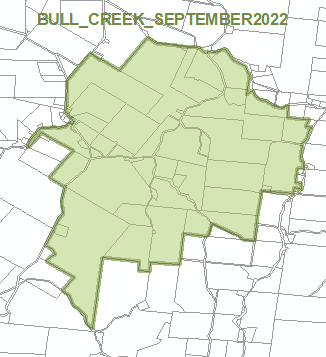 ZonesOverlaysEnvironment and Food Production AreaHazards (Bushfire - High Risk)Heritage AdjacencyLimited Land DivisionLocal Heritage PlaceScenic QualityState Heritage PlaceUrban Transport RoutesD9258 A10 and A23 - Salisbury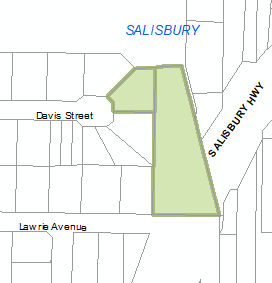 ZonesOverlaysAffordable HousingStormwater ManagementUrban Tree CanopyHundred of MacDonnell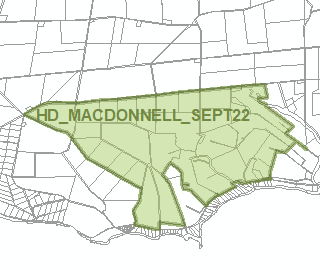 OverlaysKey Outback and Rural RoutesPD NumberOfficer Name77151ADAMS, Kathryn Janet76651COAD, David Shean10301EBERHARD, Steven Wayne77208HAGGER, Stephanie Amber10075HARRISON, Michael Jeffrey77086JACKSON, Matthew Anthony11061JAMES, Brittany Alice77095MARSH, Joshua Iain76604MORELLO, Eliesa Faye77311ROTH, Benjamin Harry76242SCOTT, Miriam Joy76636THOMPSON, Jennifer Mary